Tabuľka  č.1								 BAKTÉRIE a podobné organizmy					Klasifikácia baktérií a podobných organizmov(Príloha III Smernice Rady 2000/54/EC)					 Príloha č. 2 k nariadeniu vládyTabuľka č. 2									Vírusy										Klasifikácia vírusov(Príloha III Smernice Rady 2000/54/EC)					           	Príloha č.2 k nariadeniu vlády Tabuľka č.3								Parazity								Klasifikácia parazitov(Príloha III Smernice Rady 2000/54/EC)					Príloha č. 2 k nariadeniu vlády Tabuľka č. 4											HUBY 										Klasifikácia húb	(Príloha III Smernice Rady 2000/54/EC)					          	Príloha č. 2 k nariadeniu vlády  											*) HEPA – high efficiency particulare air.*) Kontrolovaná zóna – stavebne a funkčne vymedzený pracovný priestor podliehajúci špecifickému režimu a  kontrole v súvislosti s používaním biologických faktorov.**) HEPA – high efficiency particulare air.TABUĽKA  ZHODYk  nariadeniu vlády Slovenskej republiky č. 83/2013 Z. z. o ochrane zdravia zamestnancov pred rizikami súvisiacimi s expozíciou biologickým faktorom pri práci  s právom Európskych spoločenstiev a právom Európskej únieTABUĽKA  ZHODYk  nariadeniu vlády Slovenskej republiky č. 83/2013 Z. z. o ochrane zdravia zamestnancov pred rizikami súvisiacimi s expozíciou biologickým faktorom pri práci  s právom Európskych spoločenstiev a právom Európskej únieTABUĽKA  ZHODYk  nariadeniu vlády Slovenskej republiky č. 83/2013 Z. z. o ochrane zdravia zamestnancov pred rizikami súvisiacimi s expozíciou biologickým faktorom pri práci  s právom Európskych spoločenstiev a právom Európskej únieTABUĽKA  ZHODYk  nariadeniu vlády Slovenskej republiky č. 83/2013 Z. z. o ochrane zdravia zamestnancov pred rizikami súvisiacimi s expozíciou biologickým faktorom pri práci  s právom Európskych spoločenstiev a právom Európskej únieTABUĽKA  ZHODYk  nariadeniu vlády Slovenskej republiky č. 83/2013 Z. z. o ochrane zdravia zamestnancov pred rizikami súvisiacimi s expozíciou biologickým faktorom pri práci  s právom Európskych spoločenstiev a právom Európskej únieTABUĽKA  ZHODYk  nariadeniu vlády Slovenskej republiky č. 83/2013 Z. z. o ochrane zdravia zamestnancov pred rizikami súvisiacimi s expozíciou biologickým faktorom pri práci  s právom Európskych spoločenstiev a právom Európskej únieTABUĽKA  ZHODYk  nariadeniu vlády Slovenskej republiky č. 83/2013 Z. z. o ochrane zdravia zamestnancov pred rizikami súvisiacimi s expozíciou biologickým faktorom pri práci  s právom Európskych spoločenstiev a právom Európskej únieTABUĽKA  ZHODYk  nariadeniu vlády Slovenskej republiky č. 83/2013 Z. z. o ochrane zdravia zamestnancov pred rizikami súvisiacimi s expozíciou biologickým faktorom pri práci  s právom Európskych spoločenstiev a právom Európskej únieNázov smernice: Smernica Európskeho parlamentu a Rady 2000/54/ES z 18. septembra 2000 o ochrane pracovníkov pred rizikami súvisiacimi s vystavením biologickým faktorom pri práci (Ú. v. ESL 262, 17.10.2000).Názov smernice: Smernica Európskeho parlamentu a Rady 2000/54/ES z 18. septembra 2000 o ochrane pracovníkov pred rizikami súvisiacimi s vystavením biologickým faktorom pri práci (Ú. v. ESL 262, 17.10.2000).Názov smernice: Smernica Európskeho parlamentu a Rady 2000/54/ES z 18. septembra 2000 o ochrane pracovníkov pred rizikami súvisiacimi s vystavením biologickým faktorom pri práci (Ú. v. ESL 262, 17.10.2000).Názov smernice: Smernica Európskeho parlamentu a Rady 2000/54/ES z 18. septembra 2000 o ochrane pracovníkov pred rizikami súvisiacimi s vystavením biologickým faktorom pri práci (Ú. v. ESL 262, 17.10.2000).Názov smernice: Smernica Európskeho parlamentu a Rady 2000/54/ES z 18. septembra 2000 o ochrane pracovníkov pred rizikami súvisiacimi s vystavením biologickým faktorom pri práci (Ú. v. ESL 262, 17.10.2000).Názov smernice: Smernica Európskeho parlamentu a Rady 2000/54/ES z 18. septembra 2000 o ochrane pracovníkov pred rizikami súvisiacimi s vystavením biologickým faktorom pri práci (Ú. v. ESL 262, 17.10.2000).Názov smernice: Smernica Európskeho parlamentu a Rady 2000/54/ES z 18. septembra 2000 o ochrane pracovníkov pred rizikami súvisiacimi s vystavením biologickým faktorom pri práci (Ú. v. ESL 262, 17.10.2000).Názov smernice: Smernica Európskeho parlamentu a Rady 2000/54/ES z 18. septembra 2000 o ochrane pracovníkov pred rizikami súvisiacimi s vystavením biologickým faktorom pri práci (Ú. v. ESL 262, 17.10.2000).Smernica Európskeho parlamentu a Rady 2000/54/ES z 18. septembra 2000 o ochrane pracovníkov pred rizikami súvisiacimi s vystavením biologickým faktorom pri práci (Ú. v. ESL 262, 17.10.2000).Smernica Európskeho parlamentu a Rady 2000/54/ES z 18. septembra 2000 o ochrane pracovníkov pred rizikami súvisiacimi s vystavením biologickým faktorom pri práci (Ú. v. ESL 262, 17.10.2000).Smernica Európskeho parlamentu a Rady 2000/54/ES z 18. septembra 2000 o ochrane pracovníkov pred rizikami súvisiacimi s vystavením biologickým faktorom pri práci (Ú. v. ESL 262, 17.10.2000).Smernica Európskeho parlamentu a Rady 2000/54/ES z 18. septembra 2000 o ochrane pracovníkov pred rizikami súvisiacimi s vystavením biologickým faktorom pri práci (Ú. v. ESL 262, 17.10.2000).Nariadenie vlády Slovenskej republiky č. 83/2013 Z. z. o ochrane zdravia zamestnancov pred rizikami súvisiacimi s expozíciou biologickým faktorom pri práci.Nariadenie vlády Slovenskej republiky č. 83/2013 Z. z. o ochrane zdravia zamestnancov pred rizikami súvisiacimi s expozíciou biologickým faktorom pri práci.Nariadenie vlády Slovenskej republiky č. 83/2013 Z. z. o ochrane zdravia zamestnancov pred rizikami súvisiacimi s expozíciou biologickým faktorom pri práci.Nariadenie vlády Slovenskej republiky č. 83/2013 Z. z. o ochrane zdravia zamestnancov pred rizikami súvisiacimi s expozíciou biologickým faktorom pri práci.12345678Článok(Č, O, V, P)TextSpôsob transpozície(N, O, D, n.a.)Číslo predpisuČlánok(Č, §, O, V, P)TextZhodaPoznámkyČ:1O:1Cieľom tejto smernice je ochrana pracovníkov pred rizikami pre ich zdravie a bezpečnosť, vrátane prevencie takýchto rizík, ktoré vznikajú alebo môžu vzniknúť na základe expozície biologickým faktorom pri práci. Uvádza osobitné minimálne ustanovenia v tejto oblasti.NNV SR č .83/2013 Z. z. § 1O:1O:2(1) Toto nariadenie vlády ustanovuje požiadavky na ochranu zdravia a bezpečnosti zamestnancov pred rizikami z expozície biologickým faktorom pri práci a na predchádzanie týmto rizikám pri všetkých činnostiach, pri ktorých zamestnanci sú alebo môžu byť pri práci exponovaní biologickým faktorom. (2) Nariadenie vlády sa vzťahuje aj  na činnosti, pri ktorých zamestnanci v zdravotníctve vrátane zamestnancov iných zamestnávateľov, ktorí plnia úlohy na spoločnom pracovisku,)  môžu byť poranení  ostrými zdravotníckymi predmetmi. Vzorový indikatívny zoznam prác s biologickými faktormi je uvedený v prílohe č. 1.Odkaz pod čiarou:) § 6 ods.  § 18 zákona č. 124/2006 Z. z. o bezpečnosti a ochrane zdravia pri práci a o zmene a doplnení niektorých zákonov v znení neskorších predpisov.ÚČ:1O:2Pre celú oblasť uvedenú v odseku 1 v plnom rozsahu platí smernica 89/391/EHS, s rešpektovaním prísnejších a/alebo osobitných ustanovení obsiahnutých v tejto smernici.n. a.Č:1O:3Táto smernica sa uplatňuje bez toho, aby boli dotknuté ustanovenia smernice rady 90/219/EHS smernice rady 90/220/EHS.n. a.Č:2O:2P: aP: bP: cPre účely tejto smernice sa pod výrazom:a) „biologické faktory” rozumejú mikroorganizmy, vrátane geneticky modifikovaných, bunkové kultúry a ľudské endoparazity, ktoré môžu vyvolať akúkoľvek infekciu, alergiu alebo toxicitu;b) „mikroorganizmus” rozumie mikrobiologické entity, bunkové alebo nebunkové, schopné replikácie alebo prenosu genetického materiálu;c) „bunkové kultúry” rozumie in vitro kultivácia buniek získaných z mnohobunkových organizmov.NNV SR č .83/2013 Z. z. § 2P: aP: bP: cNa účely tohto nariadenia vládybiologické faktory sú mikroorganizmy vrátane geneticky modifikovaných mikroorganizmov, bunkové kultúry a ľudské endoparazity, ktoré môžu vyvolať nákazu, alergiu alebo toxický účinok u ľudí; biologické faktory sú tiež prióny, ktoré môžu spôsobiť u ľudí prenosné ochorenie,mikroorganizmy sú mikrobiologické bunkové jedince alebo nebunkové jedince, ktoré sú schopné procesu zdvojenia alebo prenosu genetického materiálu,bunkové kultúry sú populácie buniek získané kultiváciou mnohobunkových organizmov v laboratórnych podmienkach,ÚČ:2O:2„Biologické faktory” sa na základe ich miery rizika infekcie delia do štyroch skupín rizika:1. biologický faktor 1. skupiny je faktor, pre ktorý je nepravdepodobné, že spôsobí ochorenie ľudí; 2. biologický faktor 2. skupiny je faktor, ktorý môže spôsobiť ochorenie ľudí a môže pre pracovníkov predstavovať nebezpečenstvo; je nepravdepodobné, že sa rozšíri v populácii; zvyčajne existuje účinná profylaxia alebo liečba;3. biologický faktor 3. skupiny je faktor, ktorý môže spôsobiť závažné ochorenie ľudí a môže pre pracovníkov predstavovať vážne nebezpečenstvo; môže predstavovať riziko rozšírenia v populácii, ale zvyčajne existuje účinná profylaxia alebo liečba;4.biologický faktor 4. skupiny je faktor, ktorý spôsobuje závažné ochorenie ľudí a pre pracovníkov predstavuje vážne nebezpečenstvo; môže predstavovať vysoké riziko rozšírenia v populácii; zvyčajne neexistuje účinná profylaxia alebo liečba.NNV SR č .83/2013 Z. z. § 3O:1P: aP: bP: cP: dBiologické faktory sa na základe miery rizika nákazy u ľudí  klasifikujú na biologické faktory 1. skupiny, u ktorých nie je pravdepodobné, že by mohli spôsobiť ochorenie ľudí, biologické faktory 2. skupiny, ktoré môžu spôsobiť ochorenie ľudí a mohli by predstavovať nebezpečenstvo pre zamestnancov, ale nie je pravdepodobné, že sa  ochorenie rozšíri v populácii, pričom obvykle je k dispozícii účinná profylaxia alebo liečba, biologické faktory 3. skupiny, ktoré môžu spôsobiť závažné ochorenie ľudí a vážne nebezpečenstvo pre zamestnancov; môžu predstavovať riziko rozšírenia v populácii, pričom obvykle je k dispozícii účinná profylaxia alebo liečba, biologické faktory 4. skupiny, ktoré spôsobujú závažné ochorenie ľudí a sú vážnym nebezpečenstvom pre zamestnancov; môžu predstavovať vysoké riziko rozšírenia v populácii, pričom obvykle nie je k dispozícii účinná profylaxia alebo liečba.ÚČ:3O:1Táto smernica sa vzťahuje na činnosti, v rámci ktorých sú pracovníci v dôsledku ich práce exponovaní alebo potenciálne exponovaní biologickým faktorom.NNV SR č .83/2013 Z. z. § 1O:1       (1) Toto nariadenie vlády ustanovuje požiadavky na ochranu zdravia a bezpečnosti zamestnancov pred rizikami z expozície biologickým faktorom pri práci a na predchádzanie týmto rizikám pri všetkých činnostiach, pri ktorých zamestnanci sú alebo môžu byť pri práci exponovaní biologickým faktorom.ÚČ:3O:2V prípade akejkoľvek činnosti, ktorá môže zahŕňať riziko expozície biologickým faktorom sa musí určiť charakter, stupeň a trvanie expozície pracovníkov týmto faktorom, aby bolo možné posúdiť akékoľvek riziko pre zdravie alebo bezpečnosť pracovníkov a stanoviť opatrenia, ktoré majú byť prijaté.V prípade činností, ktoré zahŕňajú expozíciu viacerým druhom biologických faktorov sa riziko hodnotí na základe nebezpečenstva, ktoré predstavujú všetky prítomné nebezpečné biologické faktory.Hodnotenie rizika sa musí prehodnocovať pravidelne a vždy, keď nastane akákoľvek zmena podmienok, ktoré môžu ovplyvniť expozíciu pracovníkov biologickým faktorom.Zamestnávateľ musí poskytnúť kompetentným orgánom na ich požiadanie informácie použité na hodnotenie rizika.V prípade akejkoľvek činnosti, ktorá môže zahŕňať riziko expozície biologickým faktorom sa musí určiť charakter, stupeň a trvanie expozície pracovníkov týmto faktorom, aby bolo možné posúdiť akékoľvek riziko pre zdravie alebo bezpečnosť pracovníkov a stanoviť opatrenia, ktoré majú byť prijaté.V prípade činností, ktoré zahŕňajú expozíciu viacerým druhom biologických faktorov sa riziko hodnotí na základe nebezpečenstva, ktoré predstavujú všetky prítomné nebezpečné biologické faktory.Hodnotenie rizika sa musí prehodnocovať pravidelne a vždy, keď nastane akákoľvek zmena podmienok, ktoré môžu ovplyvniť expozíciu pracovníkov biologickým faktorom.Zamestnávateľ musí poskytnúť kompetentným orgánom na ich požiadanie informácie použité na hodnotenie rizika.V prípade akejkoľvek činnosti, ktorá môže zahŕňať riziko expozície biologickým faktorom sa musí určiť charakter, stupeň a trvanie expozície pracovníkov týmto faktorom, aby bolo možné posúdiť akékoľvek riziko pre zdravie alebo bezpečnosť pracovníkov a stanoviť opatrenia, ktoré majú byť prijaté.V prípade činností, ktoré zahŕňajú expozíciu viacerým druhom biologických faktorov sa riziko hodnotí na základe nebezpečenstva, ktoré predstavujú všetky prítomné nebezpečné biologické faktory.Hodnotenie rizika sa musí prehodnocovať pravidelne a vždy, keď nastane akákoľvek zmena podmienok, ktoré môžu ovplyvniť expozíciu pracovníkov biologickým faktorom.Zamestnávateľ musí poskytnúť kompetentným orgánom na ich požiadanie informácie použité na hodnotenie rizika.V prípade akejkoľvek činnosti, ktorá môže zahŕňať riziko expozície biologickým faktorom sa musí určiť charakter, stupeň a trvanie expozície pracovníkov týmto faktorom, aby bolo možné posúdiť akékoľvek riziko pre zdravie alebo bezpečnosť pracovníkov a stanoviť opatrenia, ktoré majú byť prijaté.V prípade činností, ktoré zahŕňajú expozíciu viacerým druhom biologických faktorov sa riziko hodnotí na základe nebezpečenstva, ktoré predstavujú všetky prítomné nebezpečné biologické faktory.Hodnotenie rizika sa musí prehodnocovať pravidelne a vždy, keď nastane akákoľvek zmena podmienok, ktoré môžu ovplyvniť expozíciu pracovníkov biologickým faktorom.Zamestnávateľ musí poskytnúť kompetentným orgánom na ich požiadanie informácie použité na hodnotenie rizika.NNV SR č .83/2013 Z. z. NV SR č .83/2013 Z. z. § 4O:1O: 2O: 3§ 4O:1O: 2O: 3Pri činnosti, pri ktorej by mohlo vzniknúť riziko z expozície biologickým faktorom  vrátane poranenia  alebo nákazy pri vykonávaní špecifických zdravotníckych činností, musí zamestnávateľ určiť povahu, stupeň a trvanie expozície zamestnancov týmto biologickým faktorom, aby mohol posúdiť akékoľvek riziko pre zdravie alebo bezpečnosť zamestnancov a prijať opatrenia.Pri činnostiach, ktoré sú spojené s expozíciou viacerým druhom biologických faktorov, zamestnávateľ posudzuje riziko podľa odseku 1 na základe nebezpečenstva, ktoré spolu predstavujú prítomné biologické faktory alebo situácie súvisiace s poranením alebo nákazou pri vykonávaní zdravotníckych  činností; zamestnávateľ musí vykonávať posúdenie rizika z expozície biologickým faktorom pravidelne a vždy, keď sa zmenia podmienky, ktoré môžu ovplyvniť expozíciu zamestnancov biologickým faktorom.Zamestnávateľ musí na požiadanie predložiť príslušnému orgánu verejného zdravotníctva3) alebo príslušnému inšpektorátu práce4) informácie, ktoré sú podkladom  posúdenia rizika z expozície biologickým faktorom podľa odsekov 1 a 2.Odkaz pod čiarou:3) § 3 zákona č. 355/2007 Z. z. o ochrane, podpore a rozvoji verejného zdravia a o zmene a doplnení niektorých zákonov v znení neskorších predpisov.4) § 7 zákona č. 125/2006  Z.z. o inšpekcii práce a o zmene a doplnení zákona č. 82/2005 Z. z. o nelegálnej práci a nelegálnom zamestnávaní a o zmene a doplnení niektorých zákonov v znení neskorších predpisov.Pri činnosti, pri ktorej by mohlo vzniknúť riziko z expozície biologickým faktorom  vrátane poranenia  alebo nákazy pri vykonávaní špecifických zdravotníckych činností, musí zamestnávateľ určiť povahu, stupeň a trvanie expozície zamestnancov týmto biologickým faktorom, aby mohol posúdiť akékoľvek riziko pre zdravie alebo bezpečnosť zamestnancov a prijať opatrenia.Pri činnostiach, ktoré sú spojené s expozíciou viacerým druhom biologických faktorov, zamestnávateľ posudzuje riziko podľa odseku 1 na základe nebezpečenstva, ktoré spolu predstavujú prítomné biologické faktory alebo situácie súvisiace s poranením alebo nákazou pri vykonávaní zdravotníckych  činností; zamestnávateľ musí vykonávať posúdenie rizika z expozície biologickým faktorom pravidelne a vždy, keď sa zmenia podmienky, ktoré môžu ovplyvniť expozíciu zamestnancov biologickým faktorom.Zamestnávateľ musí na požiadanie predložiť príslušnému orgánu verejného zdravotníctva3) alebo príslušnému inšpektorátu práce4) informácie, ktoré sú podkladom  posúdenia rizika z expozície biologickým faktorom podľa odsekov 1 a 2.Odkaz pod čiarou:3) § 3 zákona č. 355/2007 Z. z. o ochrane, podpore a rozvoji verejného zdravia a o zmene a doplnení niektorých zákonov v znení neskorších predpisov.4) § 7 zákona č. 125/2006  Z.z. o inšpekcii práce a o zmene a doplnení zákona č. 82/2005 Z. z. o nelegálnej práci a nelegálnom zamestnávaní a o zmene a doplnení niektorých zákonov v znení neskorších predpisov.Pri činnosti, pri ktorej by mohlo vzniknúť riziko z expozície biologickým faktorom  vrátane poranenia  alebo nákazy pri vykonávaní špecifických zdravotníckych činností, musí zamestnávateľ určiť povahu, stupeň a trvanie expozície zamestnancov týmto biologickým faktorom, aby mohol posúdiť akékoľvek riziko pre zdravie alebo bezpečnosť zamestnancov a prijať opatrenia.Pri činnostiach, ktoré sú spojené s expozíciou viacerým druhom biologických faktorov, zamestnávateľ posudzuje riziko podľa odseku 1 na základe nebezpečenstva, ktoré spolu predstavujú prítomné biologické faktory alebo situácie súvisiace s poranením alebo nákazou pri vykonávaní zdravotníckych  činností; zamestnávateľ musí vykonávať posúdenie rizika z expozície biologickým faktorom pravidelne a vždy, keď sa zmenia podmienky, ktoré môžu ovplyvniť expozíciu zamestnancov biologickým faktorom.Zamestnávateľ musí na požiadanie predložiť príslušnému orgánu verejného zdravotníctva3) alebo príslušnému inšpektorátu práce4) informácie, ktoré sú podkladom  posúdenia rizika z expozície biologickým faktorom podľa odsekov 1 a 2.Odkaz pod čiarou:3) § 3 zákona č. 355/2007 Z. z. o ochrane, podpore a rozvoji verejného zdravia a o zmene a doplnení niektorých zákonov v znení neskorších predpisov.4) § 7 zákona č. 125/2006  Z.z. o inšpekcii práce a o zmene a doplnení zákona č. 82/2005 Z. z. o nelegálnej práci a nelegálnom zamestnávaní a o zmene a doplnení niektorých zákonov v znení neskorších predpisov.Pri činnosti, pri ktorej by mohlo vzniknúť riziko z expozície biologickým faktorom  vrátane poranenia  alebo nákazy pri vykonávaní špecifických zdravotníckych činností, musí zamestnávateľ určiť povahu, stupeň a trvanie expozície zamestnancov týmto biologickým faktorom, aby mohol posúdiť akékoľvek riziko pre zdravie alebo bezpečnosť zamestnancov a prijať opatrenia.Pri činnostiach, ktoré sú spojené s expozíciou viacerým druhom biologických faktorov, zamestnávateľ posudzuje riziko podľa odseku 1 na základe nebezpečenstva, ktoré spolu predstavujú prítomné biologické faktory alebo situácie súvisiace s poranením alebo nákazou pri vykonávaní zdravotníckych  činností; zamestnávateľ musí vykonávať posúdenie rizika z expozície biologickým faktorom pravidelne a vždy, keď sa zmenia podmienky, ktoré môžu ovplyvniť expozíciu zamestnancov biologickým faktorom.Zamestnávateľ musí na požiadanie predložiť príslušnému orgánu verejného zdravotníctva3) alebo príslušnému inšpektorátu práce4) informácie, ktoré sú podkladom  posúdenia rizika z expozície biologickým faktorom podľa odsekov 1 a 2.Odkaz pod čiarou:3) § 3 zákona č. 355/2007 Z. z. o ochrane, podpore a rozvoji verejného zdravia a o zmene a doplnení niektorých zákonov v znení neskorších predpisov.4) § 7 zákona č. 125/2006  Z.z. o inšpekcii práce a o zmene a doplnení zákona č. 82/2005 Z. z. o nelegálnej práci a nelegálnom zamestnávaní a o zmene a doplnení niektorých zákonov v znení neskorších predpisov.Pri činnosti, pri ktorej by mohlo vzniknúť riziko z expozície biologickým faktorom  vrátane poranenia  alebo nákazy pri vykonávaní špecifických zdravotníckych činností, musí zamestnávateľ určiť povahu, stupeň a trvanie expozície zamestnancov týmto biologickým faktorom, aby mohol posúdiť akékoľvek riziko pre zdravie alebo bezpečnosť zamestnancov a prijať opatrenia.Pri činnostiach, ktoré sú spojené s expozíciou viacerým druhom biologických faktorov, zamestnávateľ posudzuje riziko podľa odseku 1 na základe nebezpečenstva, ktoré spolu predstavujú prítomné biologické faktory alebo situácie súvisiace s poranením alebo nákazou pri vykonávaní zdravotníckych  činností; zamestnávateľ musí vykonávať posúdenie rizika z expozície biologickým faktorom pravidelne a vždy, keď sa zmenia podmienky, ktoré môžu ovplyvniť expozíciu zamestnancov biologickým faktorom.Zamestnávateľ musí na požiadanie predložiť príslušnému orgánu verejného zdravotníctva3) alebo príslušnému inšpektorátu práce4) informácie, ktoré sú podkladom  posúdenia rizika z expozície biologickým faktorom podľa odsekov 1 a 2.Odkaz pod čiarou:3) § 3 zákona č. 355/2007 Z. z. o ochrane, podpore a rozvoji verejného zdravia a o zmene a doplnení niektorých zákonov v znení neskorších predpisov.4) § 7 zákona č. 125/2006  Z.z. o inšpekcii práce a o zmene a doplnení zákona č. 82/2005 Z. z. o nelegálnej práci a nelegálnom zamestnávaní a o zmene a doplnení niektorých zákonov v znení neskorších predpisov.ÚÚČ:3O:3P: aP: bP: cP: dP: eHodnotenie rizika uvedené v odseku 2 sa vykonáva na základe všetkých dostupných informácií, vrátane:a) klasifikácie biologických faktorov, ktoré sú alebo môžu byť nebezpečné pre zdravie ľudí tak, ako je to uvedené v článku 18;b) odporúčaní kompetentného orgánu, ktoré poukazujú na to, že biologický faktor by mal byť sledovaný v záujme ochrany zdravia pracovníkov v prípade, že pri práci sú alebo môžu byť exponovaní danému biologickému faktoru;c) informácií o ochoreniach, ktoré môžu vzniknúť v dôsledku práce pracovníkov;d) potenciálnych alergénnych alebo toxigénnych účinkov v dôsledku práce pracovníkov;e) vedomosti o ochorení, ktorým pracovník      preukázane trpí a ktoré priamo súvisí s jeho prácou.Hodnotenie rizika uvedené v odseku 2 sa vykonáva na základe všetkých dostupných informácií, vrátane:a) klasifikácie biologických faktorov, ktoré sú alebo môžu byť nebezpečné pre zdravie ľudí tak, ako je to uvedené v článku 18;b) odporúčaní kompetentného orgánu, ktoré poukazujú na to, že biologický faktor by mal byť sledovaný v záujme ochrany zdravia pracovníkov v prípade, že pri práci sú alebo môžu byť exponovaní danému biologickému faktoru;c) informácií o ochoreniach, ktoré môžu vzniknúť v dôsledku práce pracovníkov;d) potenciálnych alergénnych alebo toxigénnych účinkov v dôsledku práce pracovníkov;e) vedomosti o ochorení, ktorým pracovník      preukázane trpí a ktoré priamo súvisí s jeho prácou.Hodnotenie rizika uvedené v odseku 2 sa vykonáva na základe všetkých dostupných informácií, vrátane:a) klasifikácie biologických faktorov, ktoré sú alebo môžu byť nebezpečné pre zdravie ľudí tak, ako je to uvedené v článku 18;b) odporúčaní kompetentného orgánu, ktoré poukazujú na to, že biologický faktor by mal byť sledovaný v záujme ochrany zdravia pracovníkov v prípade, že pri práci sú alebo môžu byť exponovaní danému biologickému faktoru;c) informácií o ochoreniach, ktoré môžu vzniknúť v dôsledku práce pracovníkov;d) potenciálnych alergénnych alebo toxigénnych účinkov v dôsledku práce pracovníkov;e) vedomosti o ochorení, ktorým pracovník      preukázane trpí a ktoré priamo súvisí s jeho prácou.Hodnotenie rizika uvedené v odseku 2 sa vykonáva na základe všetkých dostupných informácií, vrátane:a) klasifikácie biologických faktorov, ktoré sú alebo môžu byť nebezpečné pre zdravie ľudí tak, ako je to uvedené v článku 18;b) odporúčaní kompetentného orgánu, ktoré poukazujú na to, že biologický faktor by mal byť sledovaný v záujme ochrany zdravia pracovníkov v prípade, že pri práci sú alebo môžu byť exponovaní danému biologickému faktoru;c) informácií o ochoreniach, ktoré môžu vzniknúť v dôsledku práce pracovníkov;d) potenciálnych alergénnych alebo toxigénnych účinkov v dôsledku práce pracovníkov;e) vedomosti o ochorení, ktorým pracovník      preukázane trpí a ktoré priamo súvisí s jeho prácou.NNV SR č .83/2013 Z. z. NV SR č .83/2013 Z. z. § 4O: 4P: aP: bP: cP: dP: eP: fP: gP: h§ 4O: 4P: aP: bP: cP: dP: eP: fP: gP: hPosudzovanie rizika z expozície biologickým faktorom podľa  odsekov  2 sa vykonáva na základe  dostupných informácií a zahŕňaklasifikáciu biologických faktorov, ktoré sú alebo môžu byť nebezpečné pre zdravie ľudí podľa § 3,pracovné postupy a technológie spojené s rizikom expozície biologickým faktorom vrátane situácií   súvisiacich s poranením alebo nákazou pri  vykonávaní zdravotníckych činností vrátane kontaktu s krvou alebo iným potenciálne infekčným materiálom, c) pracovné podmienky,5) organizáciu práce s biologickými faktormi z hľadiska prevencie    prenosných ochorení a odbornú spôsobilosť zamestnancov, d)  psychosociálne faktory a vplyv faktorov súvisiacich  s pracovným prostredím, e) odporúčanie príslušného orgánu verejného zdravotníctva v záujme ochrany zdravia zamestnancov na sledovanie biologických faktorov, ktorým sú alebo môžu byť zamestnanci exponovaní, f) informácie o prenosných ochoreniach, ktoré môžu vzniknúť v súvislosti s  prácou  zamestnancov,g) alergické účinky alebo toxické účinky biologických faktorov, ktoré môžu súvisieť s prácou  zamestnancov,h) poznatky o ochorení, ktoré poškodilo zdravie zamestnancov a ktoré priamo súvisí s ich prácou.Odkaz  pod čiarou:5) § 2 písm. e) zákona č. 355/2007 Z. z. v znení neskorších predpisov.Posudzovanie rizika z expozície biologickým faktorom podľa  odsekov  2 sa vykonáva na základe  dostupných informácií a zahŕňaklasifikáciu biologických faktorov, ktoré sú alebo môžu byť nebezpečné pre zdravie ľudí podľa § 3,pracovné postupy a technológie spojené s rizikom expozície biologickým faktorom vrátane situácií   súvisiacich s poranením alebo nákazou pri  vykonávaní zdravotníckych činností vrátane kontaktu s krvou alebo iným potenciálne infekčným materiálom, c) pracovné podmienky,5) organizáciu práce s biologickými faktormi z hľadiska prevencie    prenosných ochorení a odbornú spôsobilosť zamestnancov, d)  psychosociálne faktory a vplyv faktorov súvisiacich  s pracovným prostredím, e) odporúčanie príslušného orgánu verejného zdravotníctva v záujme ochrany zdravia zamestnancov na sledovanie biologických faktorov, ktorým sú alebo môžu byť zamestnanci exponovaní, f) informácie o prenosných ochoreniach, ktoré môžu vzniknúť v súvislosti s  prácou  zamestnancov,g) alergické účinky alebo toxické účinky biologických faktorov, ktoré môžu súvisieť s prácou  zamestnancov,h) poznatky o ochorení, ktoré poškodilo zdravie zamestnancov a ktoré priamo súvisí s ich prácou.Odkaz  pod čiarou:5) § 2 písm. e) zákona č. 355/2007 Z. z. v znení neskorších predpisov.Posudzovanie rizika z expozície biologickým faktorom podľa  odsekov  2 sa vykonáva na základe  dostupných informácií a zahŕňaklasifikáciu biologických faktorov, ktoré sú alebo môžu byť nebezpečné pre zdravie ľudí podľa § 3,pracovné postupy a technológie spojené s rizikom expozície biologickým faktorom vrátane situácií   súvisiacich s poranením alebo nákazou pri  vykonávaní zdravotníckych činností vrátane kontaktu s krvou alebo iným potenciálne infekčným materiálom, c) pracovné podmienky,5) organizáciu práce s biologickými faktormi z hľadiska prevencie    prenosných ochorení a odbornú spôsobilosť zamestnancov, d)  psychosociálne faktory a vplyv faktorov súvisiacich  s pracovným prostredím, e) odporúčanie príslušného orgánu verejného zdravotníctva v záujme ochrany zdravia zamestnancov na sledovanie biologických faktorov, ktorým sú alebo môžu byť zamestnanci exponovaní, f) informácie o prenosných ochoreniach, ktoré môžu vzniknúť v súvislosti s  prácou  zamestnancov,g) alergické účinky alebo toxické účinky biologických faktorov, ktoré môžu súvisieť s prácou  zamestnancov,h) poznatky o ochorení, ktoré poškodilo zdravie zamestnancov a ktoré priamo súvisí s ich prácou.Odkaz  pod čiarou:5) § 2 písm. e) zákona č. 355/2007 Z. z. v znení neskorších predpisov.Posudzovanie rizika z expozície biologickým faktorom podľa  odsekov  2 sa vykonáva na základe  dostupných informácií a zahŕňaklasifikáciu biologických faktorov, ktoré sú alebo môžu byť nebezpečné pre zdravie ľudí podľa § 3,pracovné postupy a technológie spojené s rizikom expozície biologickým faktorom vrátane situácií   súvisiacich s poranením alebo nákazou pri  vykonávaní zdravotníckych činností vrátane kontaktu s krvou alebo iným potenciálne infekčným materiálom, c) pracovné podmienky,5) organizáciu práce s biologickými faktormi z hľadiska prevencie    prenosných ochorení a odbornú spôsobilosť zamestnancov, d)  psychosociálne faktory a vplyv faktorov súvisiacich  s pracovným prostredím, e) odporúčanie príslušného orgánu verejného zdravotníctva v záujme ochrany zdravia zamestnancov na sledovanie biologických faktorov, ktorým sú alebo môžu byť zamestnanci exponovaní, f) informácie o prenosných ochoreniach, ktoré môžu vzniknúť v súvislosti s  prácou  zamestnancov,g) alergické účinky alebo toxické účinky biologických faktorov, ktoré môžu súvisieť s prácou  zamestnancov,h) poznatky o ochorení, ktoré poškodilo zdravie zamestnancov a ktoré priamo súvisí s ich prácou.Odkaz  pod čiarou:5) § 2 písm. e) zákona č. 355/2007 Z. z. v znení neskorších predpisov.Posudzovanie rizika z expozície biologickým faktorom podľa  odsekov  2 sa vykonáva na základe  dostupných informácií a zahŕňaklasifikáciu biologických faktorov, ktoré sú alebo môžu byť nebezpečné pre zdravie ľudí podľa § 3,pracovné postupy a technológie spojené s rizikom expozície biologickým faktorom vrátane situácií   súvisiacich s poranením alebo nákazou pri  vykonávaní zdravotníckych činností vrátane kontaktu s krvou alebo iným potenciálne infekčným materiálom, c) pracovné podmienky,5) organizáciu práce s biologickými faktormi z hľadiska prevencie    prenosných ochorení a odbornú spôsobilosť zamestnancov, d)  psychosociálne faktory a vplyv faktorov súvisiacich  s pracovným prostredím, e) odporúčanie príslušného orgánu verejného zdravotníctva v záujme ochrany zdravia zamestnancov na sledovanie biologických faktorov, ktorým sú alebo môžu byť zamestnanci exponovaní, f) informácie o prenosných ochoreniach, ktoré môžu vzniknúť v súvislosti s  prácou  zamestnancov,g) alergické účinky alebo toxické účinky biologických faktorov, ktoré môžu súvisieť s prácou  zamestnancov,h) poznatky o ochorení, ktoré poškodilo zdravie zamestnancov a ktoré priamo súvisí s ich prácou.Odkaz  pod čiarou:5) § 2 písm. e) zákona č. 355/2007 Z. z. v znení neskorších predpisov.ÚÚČ:4O:1Ak výsledky hodnotenia uvedeného v článku 3 preukážu, že expozícia a/alebo možná expozícia biologickým faktorom 1. skupiny nemá pre pracovníkov identifikovateľné zdravotné riziko, články 5 až 17 a článok 19 sa neuplatňujú.Mal by sa však dodržiavať bod 1 prílohy VI.Ak výsledky hodnotenia uvedeného v článku 3 preukážu, že expozícia a/alebo možná expozícia biologickým faktorom 1. skupiny nemá pre pracovníkov identifikovateľné zdravotné riziko, články 5 až 17 a článok 19 sa neuplatňujú.Mal by sa však dodržiavať bod 1 prílohy VI.Ak výsledky hodnotenia uvedeného v článku 3 preukážu, že expozícia a/alebo možná expozícia biologickým faktorom 1. skupiny nemá pre pracovníkov identifikovateľné zdravotné riziko, články 5 až 17 a článok 19 sa neuplatňujú.Mal by sa však dodržiavať bod 1 prílohy VI.Ak výsledky hodnotenia uvedeného v článku 3 preukážu, že expozícia a/alebo možná expozícia biologickým faktorom 1. skupiny nemá pre pracovníkov identifikovateľné zdravotné riziko, články 5 až 17 a článok 19 sa neuplatňujú.Mal by sa však dodržiavať bod 1 prílohy VI.NNV SR č .83/2013 Z. z. NV SR č .83/2013 Z. z. § 5O:1§ 5O:1Ak výsledky posúdenia rizika podľa § 4 preukážu expozíciu alebo možnú expozíciu biologickým faktorom 1. skupiny, ktoré nepredstavujú identifikovateľné zdravotné riziko, ustanovenia § 6 až 18 sa nepoužijú; uplatňuje sa požiadavka bodu 1 prílohy č. 5.Ak výsledky posúdenia rizika podľa § 4 preukážu expozíciu alebo možnú expozíciu biologickým faktorom 1. skupiny, ktoré nepredstavujú identifikovateľné zdravotné riziko, ustanovenia § 6 až 18 sa nepoužijú; uplatňuje sa požiadavka bodu 1 prílohy č. 5.Ak výsledky posúdenia rizika podľa § 4 preukážu expozíciu alebo možnú expozíciu biologickým faktorom 1. skupiny, ktoré nepredstavujú identifikovateľné zdravotné riziko, ustanovenia § 6 až 18 sa nepoužijú; uplatňuje sa požiadavka bodu 1 prílohy č. 5.Ak výsledky posúdenia rizika podľa § 4 preukážu expozíciu alebo možnú expozíciu biologickým faktorom 1. skupiny, ktoré nepredstavujú identifikovateľné zdravotné riziko, ustanovenia § 6 až 18 sa nepoužijú; uplatňuje sa požiadavka bodu 1 prílohy č. 5.Ak výsledky posúdenia rizika podľa § 4 preukážu expozíciu alebo možnú expozíciu biologickým faktorom 1. skupiny, ktoré nepredstavujú identifikovateľné zdravotné riziko, ustanovenia § 6 až 18 sa nepoužijú; uplatňuje sa požiadavka bodu 1 prílohy č. 5.ÚÚČ:4O:2Ak výsledky hodnotenia uvedeného v článku 3 preukážu, že činnosť nezahŕňa vedomý zámer pracovať s biologickým faktorom alebo ho používať, ale môže mať za následok expozíciu pracovníkov biologickému faktoru, ako v prípade vykonávania činností, ktorých indikatívny zoznam je uvedený v prílohe I, platia články 5, 7, 8, 10, 11, 12, 13 a 14, pokiaľ výsledky hodnotenia uvedeného v článku 3 nepreukážu, že ich uplatňovanie nie je potrebné. Ak výsledky hodnotenia uvedeného v článku 3 preukážu, že činnosť nezahŕňa vedomý zámer pracovať s biologickým faktorom alebo ho používať, ale môže mať za následok expozíciu pracovníkov biologickému faktoru, ako v prípade vykonávania činností, ktorých indikatívny zoznam je uvedený v prílohe I, platia články 5, 7, 8, 10, 11, 12, 13 a 14, pokiaľ výsledky hodnotenia uvedeného v článku 3 nepreukážu, že ich uplatňovanie nie je potrebné. Ak výsledky hodnotenia uvedeného v článku 3 preukážu, že činnosť nezahŕňa vedomý zámer pracovať s biologickým faktorom alebo ho používať, ale môže mať za následok expozíciu pracovníkov biologickému faktoru, ako v prípade vykonávania činností, ktorých indikatívny zoznam je uvedený v prílohe I, platia články 5, 7, 8, 10, 11, 12, 13 a 14, pokiaľ výsledky hodnotenia uvedeného v článku 3 nepreukážu, že ich uplatňovanie nie je potrebné. Ak výsledky hodnotenia uvedeného v článku 3 preukážu, že činnosť nezahŕňa vedomý zámer pracovať s biologickým faktorom alebo ho používať, ale môže mať za následok expozíciu pracovníkov biologickému faktoru, ako v prípade vykonávania činností, ktorých indikatívny zoznam je uvedený v prílohe I, platia články 5, 7, 8, 10, 11, 12, 13 a 14, pokiaľ výsledky hodnotenia uvedeného v článku 3 nepreukážu, že ich uplatňovanie nie je potrebné. NNV SR č .83/2013 Z. z. NV SR č .83/2013 Z. z. § 5O: 2§ 5O: 2Ak výsledky posúdenia rizika z expozície biologickým faktorom podľa § 4 preukážu, že činnosť nezahŕňa cielenú prácu s biologickým faktorom alebo jeho používanie, ale môže mať za následok expozíciu zamestnancov biologickým  faktorom ako pri prácach uvedených v prílohe č.1, ustanovenia § 6,  8 , 9, § 11 až 15  sa budú uplatňovať, ak výsledky posúdenia rizika z expozície biologickým faktorom podľa § 4 preukážu, že je to potrebné.  Ak výsledky posúdenia rizika z expozície biologickým faktorom podľa § 4 preukážu, že činnosť nezahŕňa cielenú prácu s biologickým faktorom alebo jeho používanie, ale môže mať za následok expozíciu zamestnancov biologickým  faktorom ako pri prácach uvedených v prílohe č.1, ustanovenia § 6,  8 , 9, § 11 až 15  sa budú uplatňovať, ak výsledky posúdenia rizika z expozície biologickým faktorom podľa § 4 preukážu, že je to potrebné.  Ak výsledky posúdenia rizika z expozície biologickým faktorom podľa § 4 preukážu, že činnosť nezahŕňa cielenú prácu s biologickým faktorom alebo jeho používanie, ale môže mať za následok expozíciu zamestnancov biologickým  faktorom ako pri prácach uvedených v prílohe č.1, ustanovenia § 6,  8 , 9, § 11 až 15  sa budú uplatňovať, ak výsledky posúdenia rizika z expozície biologickým faktorom podľa § 4 preukážu, že je to potrebné.  Ak výsledky posúdenia rizika z expozície biologickým faktorom podľa § 4 preukážu, že činnosť nezahŕňa cielenú prácu s biologickým faktorom alebo jeho používanie, ale môže mať za následok expozíciu zamestnancov biologickým  faktorom ako pri prácach uvedených v prílohe č.1, ustanovenia § 6,  8 , 9, § 11 až 15  sa budú uplatňovať, ak výsledky posúdenia rizika z expozície biologickým faktorom podľa § 4 preukážu, že je to potrebné.  Ak výsledky posúdenia rizika z expozície biologickým faktorom podľa § 4 preukážu, že činnosť nezahŕňa cielenú prácu s biologickým faktorom alebo jeho používanie, ale môže mať za následok expozíciu zamestnancov biologickým  faktorom ako pri prácach uvedených v prílohe č.1, ustanovenia § 6,  8 , 9, § 11 až 15  sa budú uplatňovať, ak výsledky posúdenia rizika z expozície biologickým faktorom podľa § 4 preukážu, že je to potrebné.  ÚÚČ:5Nahrádzanie.Ak to charakter činnosti umožňuje, zamestnávateľ predíde používaniu škodlivého biologického faktora jeho nahradením biologickým faktorom, ktorý na základe existujúcich poznatkov, za podmienok jeho používania, nie je alebo je menej nebezpečný pre zdravie pracovníkov podľa jednotlivých prípadov.Nahrádzanie.Ak to charakter činnosti umožňuje, zamestnávateľ predíde používaniu škodlivého biologického faktora jeho nahradením biologickým faktorom, ktorý na základe existujúcich poznatkov, za podmienok jeho používania, nie je alebo je menej nebezpečný pre zdravie pracovníkov podľa jednotlivých prípadov.Nahrádzanie.Ak to charakter činnosti umožňuje, zamestnávateľ predíde používaniu škodlivého biologického faktora jeho nahradením biologickým faktorom, ktorý na základe existujúcich poznatkov, za podmienok jeho používania, nie je alebo je menej nebezpečný pre zdravie pracovníkov podľa jednotlivých prípadov.Nahrádzanie.Ak to charakter činnosti umožňuje, zamestnávateľ predíde používaniu škodlivého biologického faktora jeho nahradením biologickým faktorom, ktorý na základe existujúcich poznatkov, za podmienok jeho používania, nie je alebo je menej nebezpečný pre zdravie pracovníkov podľa jednotlivých prípadov.NNV SR č .83/2013 Z. z. NV SR č .83/2013 Z. z. § 6§ 6Ak to povaha činnosti umožňuje, zamestnávateľ vylúči používanie škodlivého biologického faktora a nahradí ho iným biologickým faktorom, ktorý nie je nebezpečný alebo je menej nebezpečný pre zdravie a bezpečnosť zamestnancov.Ak to povaha činnosti umožňuje, zamestnávateľ vylúči používanie škodlivého biologického faktora a nahradí ho iným biologickým faktorom, ktorý nie je nebezpečný alebo je menej nebezpečný pre zdravie a bezpečnosť zamestnancov.Ak to povaha činnosti umožňuje, zamestnávateľ vylúči používanie škodlivého biologického faktora a nahradí ho iným biologickým faktorom, ktorý nie je nebezpečný alebo je menej nebezpečný pre zdravie a bezpečnosť zamestnancov.Ak to povaha činnosti umožňuje, zamestnávateľ vylúči používanie škodlivého biologického faktora a nahradí ho iným biologickým faktorom, ktorý nie je nebezpečný alebo je menej nebezpečný pre zdravie a bezpečnosť zamestnancov.Ak to povaha činnosti umožňuje, zamestnávateľ vylúči používanie škodlivého biologického faktora a nahradí ho iným biologickým faktorom, ktorý nie je nebezpečný alebo je menej nebezpečný pre zdravie a bezpečnosť zamestnancov.ÚÚČ:6O:1Ak výsledky hodnotenia uvedeného v článku 3 preukážu riziko pre zdravie alebo bezpečnosť pracovníkov, musí sa predísť expozícii pracovníkovAk výsledky hodnotenia uvedeného v článku 3 preukážu riziko pre zdravie alebo bezpečnosť pracovníkov, musí sa predísť expozícii pracovníkovAk výsledky hodnotenia uvedeného v článku 3 preukážu riziko pre zdravie alebo bezpečnosť pracovníkov, musí sa predísť expozícii pracovníkovAk výsledky hodnotenia uvedeného v článku 3 preukážu riziko pre zdravie alebo bezpečnosť pracovníkov, musí sa predísť expozícii pracovníkovNNV SR č .83/2013 Z. z. NV SR č .83/2013 Z. z. § 7§ 7Ak výsledky posúdenia rizika z expozície biologickým faktorom  podľa § 4 preukážu riziko pre zdravie alebo bezpečnosť zamestnancov vrátane poranenia alebo nákazy  pri vykonávaní zdravotníckych činností, musí zamestnávateľ predísť expozícii biologickým faktorom. Ak to so zreteľom na činnosť a posúdenie rizika podľa § 4 nie je technicky možné, zamestnávateľ musí znížiť expozíciu biologickým faktorom na úroveň, ktorá je nevyhnutná na primeranú ochranu zdravia a bezpečnosť zamestnancov, vykonaním opatrení s prihliadnutím na výsledky posúdenia rizika najmäAk výsledky posúdenia rizika z expozície biologickým faktorom  podľa § 4 preukážu riziko pre zdravie alebo bezpečnosť zamestnancov vrátane poranenia alebo nákazy  pri vykonávaní zdravotníckych činností, musí zamestnávateľ predísť expozícii biologickým faktorom. Ak to so zreteľom na činnosť a posúdenie rizika podľa § 4 nie je technicky možné, zamestnávateľ musí znížiť expozíciu biologickým faktorom na úroveň, ktorá je nevyhnutná na primeranú ochranu zdravia a bezpečnosť zamestnancov, vykonaním opatrení s prihliadnutím na výsledky posúdenia rizika najmäAk výsledky posúdenia rizika z expozície biologickým faktorom  podľa § 4 preukážu riziko pre zdravie alebo bezpečnosť zamestnancov vrátane poranenia alebo nákazy  pri vykonávaní zdravotníckych činností, musí zamestnávateľ predísť expozícii biologickým faktorom. Ak to so zreteľom na činnosť a posúdenie rizika podľa § 4 nie je technicky možné, zamestnávateľ musí znížiť expozíciu biologickým faktorom na úroveň, ktorá je nevyhnutná na primeranú ochranu zdravia a bezpečnosť zamestnancov, vykonaním opatrení s prihliadnutím na výsledky posúdenia rizika najmäAk výsledky posúdenia rizika z expozície biologickým faktorom  podľa § 4 preukážu riziko pre zdravie alebo bezpečnosť zamestnancov vrátane poranenia alebo nákazy  pri vykonávaní zdravotníckych činností, musí zamestnávateľ predísť expozícii biologickým faktorom. Ak to so zreteľom na činnosť a posúdenie rizika podľa § 4 nie je technicky možné, zamestnávateľ musí znížiť expozíciu biologickým faktorom na úroveň, ktorá je nevyhnutná na primeranú ochranu zdravia a bezpečnosť zamestnancov, vykonaním opatrení s prihliadnutím na výsledky posúdenia rizika najmäAk výsledky posúdenia rizika z expozície biologickým faktorom  podľa § 4 preukážu riziko pre zdravie alebo bezpečnosť zamestnancov vrátane poranenia alebo nákazy  pri vykonávaní zdravotníckych činností, musí zamestnávateľ predísť expozícii biologickým faktorom. Ak to so zreteľom na činnosť a posúdenie rizika podľa § 4 nie je technicky možné, zamestnávateľ musí znížiť expozíciu biologickým faktorom na úroveň, ktorá je nevyhnutná na primeranú ochranu zdravia a bezpečnosť zamestnancov, vykonaním opatrení s prihliadnutím na výsledky posúdenia rizika najmäÚÚČ:6O:2P: aP: bP: cP: dP: eP: fP: gP: hP: iAk to nie je technicky možné so zreteľom na činnosť a hodnotenie rizika uvedené v článku 3, musí sa riziko expozície znížiť na tak nízku úroveň, aká je nevyhnutná pre primeranú ochranu zdravia a bezpečnosti príslušných pracovníkov, najmä nasledujúcimi opatreniami, ktoré sa majú uplatňovať na základe výsledkov hodnotenia uvedeného v článku 3: čo najviac obmedzovať počet pracovníkov, ktorí sú alebo môžu byť exponovaní;b) navrhovanie pracovných postupov a technických riadiacich opatrení na zabránenie alebo minimalizovanie uvoľňovania biologických faktorov do miesta práce;c) opatrenia kolektívnej ochrany a/alebo, v prípade, že expozícii sa nedá zabrániť inými spôsobmi, opatrenia individuálnej ochrany;d) hygienické opatrenia, ktoré sú v súlade s účelom predchádzania alebo znižovania náhodného prenosu alebo uvoľňovania biologického faktora z pracoviska;e) používanie označenia biologického nebezpečenstva vyobrazeného v prílohe II a ďalších príslušných výstražných označení; f) vypracovanie plánov postupu pri nehodách súvisiacich s biologickými faktormi; g) kde je to nevyhnutné a technicky možné, testovanie na prítomnosť biologických faktorov používaných pri práci mimo ich primárneho fyzického ohraničenia;  h) prostriedky pre bezpečný zber, skladovanie a zneškodňovanie odpadu pracovníkmi, vrátane používania bezpečných a identifikovateľných kontajnerov, ak je to primerané, po vhodnom spracovaní; i) opatrenia týkajúce sa bezpečnej manipulácie a prepravy biologických faktorov v rámci pracoviska.Ak to nie je technicky možné so zreteľom na činnosť a hodnotenie rizika uvedené v článku 3, musí sa riziko expozície znížiť na tak nízku úroveň, aká je nevyhnutná pre primeranú ochranu zdravia a bezpečnosti príslušných pracovníkov, najmä nasledujúcimi opatreniami, ktoré sa majú uplatňovať na základe výsledkov hodnotenia uvedeného v článku 3: čo najviac obmedzovať počet pracovníkov, ktorí sú alebo môžu byť exponovaní;b) navrhovanie pracovných postupov a technických riadiacich opatrení na zabránenie alebo minimalizovanie uvoľňovania biologických faktorov do miesta práce;c) opatrenia kolektívnej ochrany a/alebo, v prípade, že expozícii sa nedá zabrániť inými spôsobmi, opatrenia individuálnej ochrany;d) hygienické opatrenia, ktoré sú v súlade s účelom predchádzania alebo znižovania náhodného prenosu alebo uvoľňovania biologického faktora z pracoviska;e) používanie označenia biologického nebezpečenstva vyobrazeného v prílohe II a ďalších príslušných výstražných označení; f) vypracovanie plánov postupu pri nehodách súvisiacich s biologickými faktormi; g) kde je to nevyhnutné a technicky možné, testovanie na prítomnosť biologických faktorov používaných pri práci mimo ich primárneho fyzického ohraničenia;  h) prostriedky pre bezpečný zber, skladovanie a zneškodňovanie odpadu pracovníkmi, vrátane používania bezpečných a identifikovateľných kontajnerov, ak je to primerané, po vhodnom spracovaní; i) opatrenia týkajúce sa bezpečnej manipulácie a prepravy biologických faktorov v rámci pracoviska.Ak to nie je technicky možné so zreteľom na činnosť a hodnotenie rizika uvedené v článku 3, musí sa riziko expozície znížiť na tak nízku úroveň, aká je nevyhnutná pre primeranú ochranu zdravia a bezpečnosti príslušných pracovníkov, najmä nasledujúcimi opatreniami, ktoré sa majú uplatňovať na základe výsledkov hodnotenia uvedeného v článku 3: čo najviac obmedzovať počet pracovníkov, ktorí sú alebo môžu byť exponovaní;b) navrhovanie pracovných postupov a technických riadiacich opatrení na zabránenie alebo minimalizovanie uvoľňovania biologických faktorov do miesta práce;c) opatrenia kolektívnej ochrany a/alebo, v prípade, že expozícii sa nedá zabrániť inými spôsobmi, opatrenia individuálnej ochrany;d) hygienické opatrenia, ktoré sú v súlade s účelom predchádzania alebo znižovania náhodného prenosu alebo uvoľňovania biologického faktora z pracoviska;e) používanie označenia biologického nebezpečenstva vyobrazeného v prílohe II a ďalších príslušných výstražných označení; f) vypracovanie plánov postupu pri nehodách súvisiacich s biologickými faktormi; g) kde je to nevyhnutné a technicky možné, testovanie na prítomnosť biologických faktorov používaných pri práci mimo ich primárneho fyzického ohraničenia;  h) prostriedky pre bezpečný zber, skladovanie a zneškodňovanie odpadu pracovníkmi, vrátane používania bezpečných a identifikovateľných kontajnerov, ak je to primerané, po vhodnom spracovaní; i) opatrenia týkajúce sa bezpečnej manipulácie a prepravy biologických faktorov v rámci pracoviska.Ak to nie je technicky možné so zreteľom na činnosť a hodnotenie rizika uvedené v článku 3, musí sa riziko expozície znížiť na tak nízku úroveň, aká je nevyhnutná pre primeranú ochranu zdravia a bezpečnosti príslušných pracovníkov, najmä nasledujúcimi opatreniami, ktoré sa majú uplatňovať na základe výsledkov hodnotenia uvedeného v článku 3: čo najviac obmedzovať počet pracovníkov, ktorí sú alebo môžu byť exponovaní;b) navrhovanie pracovných postupov a technických riadiacich opatrení na zabránenie alebo minimalizovanie uvoľňovania biologických faktorov do miesta práce;c) opatrenia kolektívnej ochrany a/alebo, v prípade, že expozícii sa nedá zabrániť inými spôsobmi, opatrenia individuálnej ochrany;d) hygienické opatrenia, ktoré sú v súlade s účelom predchádzania alebo znižovania náhodného prenosu alebo uvoľňovania biologického faktora z pracoviska;e) používanie označenia biologického nebezpečenstva vyobrazeného v prílohe II a ďalších príslušných výstražných označení; f) vypracovanie plánov postupu pri nehodách súvisiacich s biologickými faktormi; g) kde je to nevyhnutné a technicky možné, testovanie na prítomnosť biologických faktorov používaných pri práci mimo ich primárneho fyzického ohraničenia;  h) prostriedky pre bezpečný zber, skladovanie a zneškodňovanie odpadu pracovníkmi, vrátane používania bezpečných a identifikovateľných kontajnerov, ak je to primerané, po vhodnom spracovaní; i) opatrenia týkajúce sa bezpečnej manipulácie a prepravy biologických faktorov v rámci pracoviska.NNV SR č .83/2013 Z. z. NV SR č .83/2013 Z. z. § 7P: aP: bP: cP: dP: eP: fP: gP: hP: iP: j§ 7P: aP: bP: cP: dP: eP: fP: gP: hP: iP: jAk výsledky posúdenia rizika podľa § 4 preukážu riziko pre zdravie alebo bezpečnosť zamestnancov vrátane poranenia alebo nákazy pri vykonávaní zdravotníckych činností, musí zamestnávateľ predísť expozícii biologickým faktorom. Ak to so zreteľom na činnosť a posúdenie rizika podľa § 4 nie je technicky možné, zamestnávateľ musí znížiť expozíciu biologickým faktorom na úroveň, ktorá je nevyhnutná na primeranú ochranu zdravia a bezpečnosť zamestnancov, vykonaním opatrení s prihliadnutím na výsledky posúdenia rizika najmä	obmedzením počtu zamestnancov, ktorí sú alebo môžu byť exponovaní biologickým faktorom, na najnižšiu možnú mieru,	vypracovaním pracovných postupov a technických kontrolných opatrení na zabránenie alebo zníženie uvoľňovania biologických faktorov na mieste  práce,	kolektívnymi ochrannými opatreniami; ak sa expozícii biologickým faktorom nedá zabrániť inak, individuálnymi ochrannými opatreniami,	hygienickými opatreniami zameranými na prevenciu alebo obmedzenie náhodného prenosu alebo uvoľnenia biologického faktora z pracoviska,	použitím bezpečnostného a zdravotného označenia a použitím výstražnej značky pre biologické nebezpečenstvo a ďalšej vhodnej značky,7)	vypracovaním havarijného plánu pre prípad nehody súvisiacej s biologickými faktormi, ktorý obsahuje  technické, organizačné a iné opatrenia  na ochranu zamestnancov a zvládnutie nehody,	zisťovaním prítomnosti biologických faktorov používaných pri práci na miestach mimo ich primárnych fyzických bariér, ak je to nevyhnutné a technicky uskutočniteľné,	vybavením pracoviska prostriedkami na bezpečný zber, zhromažďovanie a zneškodňovanie odpadu a používaním bezpečných a identifikovateľných obalov po ich dekontaminácii, 	bezpečnou manipuláciou a prepravou biologických faktorov v rámci pracoviska,   predchádzaním poraneniu alebo  nákaze pri vykonávaní zdravotníckych činností vrátane poskytovania zdravotnej starostlivosti a služieb s ňou spojených, používaním bezpečných pracovných prostriedkov a bezpečných manipulačných metód zneškodňovania ostrých zdravotníckych predmetovOdkaz pod čiarou:7) Nariadenie vlády Slovenskej republiky č. 387/2006 Z. z. o požiadavkách na zaistenie bezpečnostného a zdravotného označenia pri práci.Ak výsledky posúdenia rizika podľa § 4 preukážu riziko pre zdravie alebo bezpečnosť zamestnancov vrátane poranenia alebo nákazy pri vykonávaní zdravotníckych činností, musí zamestnávateľ predísť expozícii biologickým faktorom. Ak to so zreteľom na činnosť a posúdenie rizika podľa § 4 nie je technicky možné, zamestnávateľ musí znížiť expozíciu biologickým faktorom na úroveň, ktorá je nevyhnutná na primeranú ochranu zdravia a bezpečnosť zamestnancov, vykonaním opatrení s prihliadnutím na výsledky posúdenia rizika najmä	obmedzením počtu zamestnancov, ktorí sú alebo môžu byť exponovaní biologickým faktorom, na najnižšiu možnú mieru,	vypracovaním pracovných postupov a technických kontrolných opatrení na zabránenie alebo zníženie uvoľňovania biologických faktorov na mieste  práce,	kolektívnymi ochrannými opatreniami; ak sa expozícii biologickým faktorom nedá zabrániť inak, individuálnymi ochrannými opatreniami,	hygienickými opatreniami zameranými na prevenciu alebo obmedzenie náhodného prenosu alebo uvoľnenia biologického faktora z pracoviska,	použitím bezpečnostného a zdravotného označenia a použitím výstražnej značky pre biologické nebezpečenstvo a ďalšej vhodnej značky,7)	vypracovaním havarijného plánu pre prípad nehody súvisiacej s biologickými faktormi, ktorý obsahuje  technické, organizačné a iné opatrenia  na ochranu zamestnancov a zvládnutie nehody,	zisťovaním prítomnosti biologických faktorov používaných pri práci na miestach mimo ich primárnych fyzických bariér, ak je to nevyhnutné a technicky uskutočniteľné,	vybavením pracoviska prostriedkami na bezpečný zber, zhromažďovanie a zneškodňovanie odpadu a používaním bezpečných a identifikovateľných obalov po ich dekontaminácii, 	bezpečnou manipuláciou a prepravou biologických faktorov v rámci pracoviska,   predchádzaním poraneniu alebo  nákaze pri vykonávaní zdravotníckych činností vrátane poskytovania zdravotnej starostlivosti a služieb s ňou spojených, používaním bezpečných pracovných prostriedkov a bezpečných manipulačných metód zneškodňovania ostrých zdravotníckych predmetovOdkaz pod čiarou:7) Nariadenie vlády Slovenskej republiky č. 387/2006 Z. z. o požiadavkách na zaistenie bezpečnostného a zdravotného označenia pri práci.Ak výsledky posúdenia rizika podľa § 4 preukážu riziko pre zdravie alebo bezpečnosť zamestnancov vrátane poranenia alebo nákazy pri vykonávaní zdravotníckych činností, musí zamestnávateľ predísť expozícii biologickým faktorom. Ak to so zreteľom na činnosť a posúdenie rizika podľa § 4 nie je technicky možné, zamestnávateľ musí znížiť expozíciu biologickým faktorom na úroveň, ktorá je nevyhnutná na primeranú ochranu zdravia a bezpečnosť zamestnancov, vykonaním opatrení s prihliadnutím na výsledky posúdenia rizika najmä	obmedzením počtu zamestnancov, ktorí sú alebo môžu byť exponovaní biologickým faktorom, na najnižšiu možnú mieru,	vypracovaním pracovných postupov a technických kontrolných opatrení na zabránenie alebo zníženie uvoľňovania biologických faktorov na mieste  práce,	kolektívnymi ochrannými opatreniami; ak sa expozícii biologickým faktorom nedá zabrániť inak, individuálnymi ochrannými opatreniami,	hygienickými opatreniami zameranými na prevenciu alebo obmedzenie náhodného prenosu alebo uvoľnenia biologického faktora z pracoviska,	použitím bezpečnostného a zdravotného označenia a použitím výstražnej značky pre biologické nebezpečenstvo a ďalšej vhodnej značky,7)	vypracovaním havarijného plánu pre prípad nehody súvisiacej s biologickými faktormi, ktorý obsahuje  technické, organizačné a iné opatrenia  na ochranu zamestnancov a zvládnutie nehody,	zisťovaním prítomnosti biologických faktorov používaných pri práci na miestach mimo ich primárnych fyzických bariér, ak je to nevyhnutné a technicky uskutočniteľné,	vybavením pracoviska prostriedkami na bezpečný zber, zhromažďovanie a zneškodňovanie odpadu a používaním bezpečných a identifikovateľných obalov po ich dekontaminácii, 	bezpečnou manipuláciou a prepravou biologických faktorov v rámci pracoviska,   predchádzaním poraneniu alebo  nákaze pri vykonávaní zdravotníckych činností vrátane poskytovania zdravotnej starostlivosti a služieb s ňou spojených, používaním bezpečných pracovných prostriedkov a bezpečných manipulačných metód zneškodňovania ostrých zdravotníckych predmetovOdkaz pod čiarou:7) Nariadenie vlády Slovenskej republiky č. 387/2006 Z. z. o požiadavkách na zaistenie bezpečnostného a zdravotného označenia pri práci.Ak výsledky posúdenia rizika podľa § 4 preukážu riziko pre zdravie alebo bezpečnosť zamestnancov vrátane poranenia alebo nákazy pri vykonávaní zdravotníckych činností, musí zamestnávateľ predísť expozícii biologickým faktorom. Ak to so zreteľom na činnosť a posúdenie rizika podľa § 4 nie je technicky možné, zamestnávateľ musí znížiť expozíciu biologickým faktorom na úroveň, ktorá je nevyhnutná na primeranú ochranu zdravia a bezpečnosť zamestnancov, vykonaním opatrení s prihliadnutím na výsledky posúdenia rizika najmä	obmedzením počtu zamestnancov, ktorí sú alebo môžu byť exponovaní biologickým faktorom, na najnižšiu možnú mieru,	vypracovaním pracovných postupov a technických kontrolných opatrení na zabránenie alebo zníženie uvoľňovania biologických faktorov na mieste  práce,	kolektívnymi ochrannými opatreniami; ak sa expozícii biologickým faktorom nedá zabrániť inak, individuálnymi ochrannými opatreniami,	hygienickými opatreniami zameranými na prevenciu alebo obmedzenie náhodného prenosu alebo uvoľnenia biologického faktora z pracoviska,	použitím bezpečnostného a zdravotného označenia a použitím výstražnej značky pre biologické nebezpečenstvo a ďalšej vhodnej značky,7)	vypracovaním havarijného plánu pre prípad nehody súvisiacej s biologickými faktormi, ktorý obsahuje  technické, organizačné a iné opatrenia  na ochranu zamestnancov a zvládnutie nehody,	zisťovaním prítomnosti biologických faktorov používaných pri práci na miestach mimo ich primárnych fyzických bariér, ak je to nevyhnutné a technicky uskutočniteľné,	vybavením pracoviska prostriedkami na bezpečný zber, zhromažďovanie a zneškodňovanie odpadu a používaním bezpečných a identifikovateľných obalov po ich dekontaminácii, 	bezpečnou manipuláciou a prepravou biologických faktorov v rámci pracoviska,   predchádzaním poraneniu alebo  nákaze pri vykonávaní zdravotníckych činností vrátane poskytovania zdravotnej starostlivosti a služieb s ňou spojených, používaním bezpečných pracovných prostriedkov a bezpečných manipulačných metód zneškodňovania ostrých zdravotníckych predmetovOdkaz pod čiarou:7) Nariadenie vlády Slovenskej republiky č. 387/2006 Z. z. o požiadavkách na zaistenie bezpečnostného a zdravotného označenia pri práci.Ak výsledky posúdenia rizika podľa § 4 preukážu riziko pre zdravie alebo bezpečnosť zamestnancov vrátane poranenia alebo nákazy pri vykonávaní zdravotníckych činností, musí zamestnávateľ predísť expozícii biologickým faktorom. Ak to so zreteľom na činnosť a posúdenie rizika podľa § 4 nie je technicky možné, zamestnávateľ musí znížiť expozíciu biologickým faktorom na úroveň, ktorá je nevyhnutná na primeranú ochranu zdravia a bezpečnosť zamestnancov, vykonaním opatrení s prihliadnutím na výsledky posúdenia rizika najmä	obmedzením počtu zamestnancov, ktorí sú alebo môžu byť exponovaní biologickým faktorom, na najnižšiu možnú mieru,	vypracovaním pracovných postupov a technických kontrolných opatrení na zabránenie alebo zníženie uvoľňovania biologických faktorov na mieste  práce,	kolektívnymi ochrannými opatreniami; ak sa expozícii biologickým faktorom nedá zabrániť inak, individuálnymi ochrannými opatreniami,	hygienickými opatreniami zameranými na prevenciu alebo obmedzenie náhodného prenosu alebo uvoľnenia biologického faktora z pracoviska,	použitím bezpečnostného a zdravotného označenia a použitím výstražnej značky pre biologické nebezpečenstvo a ďalšej vhodnej značky,7)	vypracovaním havarijného plánu pre prípad nehody súvisiacej s biologickými faktormi, ktorý obsahuje  technické, organizačné a iné opatrenia  na ochranu zamestnancov a zvládnutie nehody,	zisťovaním prítomnosti biologických faktorov používaných pri práci na miestach mimo ich primárnych fyzických bariér, ak je to nevyhnutné a technicky uskutočniteľné,	vybavením pracoviska prostriedkami na bezpečný zber, zhromažďovanie a zneškodňovanie odpadu a používaním bezpečných a identifikovateľných obalov po ich dekontaminácii, 	bezpečnou manipuláciou a prepravou biologických faktorov v rámci pracoviska,   predchádzaním poraneniu alebo  nákaze pri vykonávaní zdravotníckych činností vrátane poskytovania zdravotnej starostlivosti a služieb s ňou spojených, používaním bezpečných pracovných prostriedkov a bezpečných manipulačných metód zneškodňovania ostrých zdravotníckych predmetovOdkaz pod čiarou:7) Nariadenie vlády Slovenskej republiky č. 387/2006 Z. z. o požiadavkách na zaistenie bezpečnostného a zdravotného označenia pri práci.ÚÚČ:7O:1P: aP: bP: cP: dP: eP: fAk výsledky hodnotenia uvedeného v článku 3 preukážu riziko pre zdravie alebo bezpečnosť pracovníkov, zamestnávatelia na požiadanie sprístupnia kompetentnému orgánu primerané informácie o:a) výsledkoch hodnotenia;b) činnostiach, pri ktorých pracovníci boli alebo mohli byť exponovaní biologickým faktorom;c) počte exponovaných pracovníkov;d) menách a spôsobilosti osôb zodpovedných za bezpečnosť a ochranu zdravia pri práci;e) prijatých ochranných a preventívnych opatreniach, vrátane pracovných postupov a metód;f) núdzovom pláne ochrany pracovníkov pred expozíciou biologickým faktorom 3. alebo 4. skupiny, ktorá by mohla nastať v dôsledku porušenia ich fyzickej ochrany.Ak výsledky hodnotenia uvedeného v článku 3 preukážu riziko pre zdravie alebo bezpečnosť pracovníkov, zamestnávatelia na požiadanie sprístupnia kompetentnému orgánu primerané informácie o:a) výsledkoch hodnotenia;b) činnostiach, pri ktorých pracovníci boli alebo mohli byť exponovaní biologickým faktorom;c) počte exponovaných pracovníkov;d) menách a spôsobilosti osôb zodpovedných za bezpečnosť a ochranu zdravia pri práci;e) prijatých ochranných a preventívnych opatreniach, vrátane pracovných postupov a metód;f) núdzovom pláne ochrany pracovníkov pred expozíciou biologickým faktorom 3. alebo 4. skupiny, ktorá by mohla nastať v dôsledku porušenia ich fyzickej ochrany.Ak výsledky hodnotenia uvedeného v článku 3 preukážu riziko pre zdravie alebo bezpečnosť pracovníkov, zamestnávatelia na požiadanie sprístupnia kompetentnému orgánu primerané informácie o:a) výsledkoch hodnotenia;b) činnostiach, pri ktorých pracovníci boli alebo mohli byť exponovaní biologickým faktorom;c) počte exponovaných pracovníkov;d) menách a spôsobilosti osôb zodpovedných za bezpečnosť a ochranu zdravia pri práci;e) prijatých ochranných a preventívnych opatreniach, vrátane pracovných postupov a metód;f) núdzovom pláne ochrany pracovníkov pred expozíciou biologickým faktorom 3. alebo 4. skupiny, ktorá by mohla nastať v dôsledku porušenia ich fyzickej ochrany.Ak výsledky hodnotenia uvedeného v článku 3 preukážu riziko pre zdravie alebo bezpečnosť pracovníkov, zamestnávatelia na požiadanie sprístupnia kompetentnému orgánu primerané informácie o:a) výsledkoch hodnotenia;b) činnostiach, pri ktorých pracovníci boli alebo mohli byť exponovaní biologickým faktorom;c) počte exponovaných pracovníkov;d) menách a spôsobilosti osôb zodpovedných za bezpečnosť a ochranu zdravia pri práci;e) prijatých ochranných a preventívnych opatreniach, vrátane pracovných postupov a metód;f) núdzovom pláne ochrany pracovníkov pred expozíciou biologickým faktorom 3. alebo 4. skupiny, ktorá by mohla nastať v dôsledku porušenia ich fyzickej ochrany.NNV SR č .83/2013 Z. z. NV SR č .83/2013 Z. z. § 8O:1P: aP: bP: cP: dP: eP: f§ 8O:1P: aP: bP: cP: dP: eP: fAk výsledky posúdenia rizika z expozície biologickým faktorom podľa § 4 preukážu riziko pre zdravie alebo bezpečnosť zamestnancov, zamestnávateľ na požiadanie poskytne príslušnému orgánu verejného zdravotníctva 3) informácie týkajúce sa výsledkov posúdenia rizika z expozície biologickým faktorom podľa § 4, činností, pri ktorých zamestnanci boli alebo mohli byť exponovaní biologickým faktorom, počtu zamestnancov exponovaných biologickým faktorom, mena, priezviska a odbornej spôsobilosti osoby zodpovednej za bezpečnosť a ochranu zdravia pri práci a zdravotný dohľad, uskutočnených preventívnych a ochranných opatrení vrátane pracovných postupov a metód, havarijného plánu na ochranu zamestnancov pred expozíciou biologickým faktorom 3. a 4. skupiny, ktorá môže vzniknúť v dôsledku porušenia bariér ohraničujúcich úroveň ochrany.Odkaz pod čiarou:3) § 3 zákona č. 355/2007 Z. z. o ochrane, podpore a rozvoji verejného zdravia a o zmene a doplnení niektorých zákonov v znení neskorších predpisov.Ak výsledky posúdenia rizika z expozície biologickým faktorom podľa § 4 preukážu riziko pre zdravie alebo bezpečnosť zamestnancov, zamestnávateľ na požiadanie poskytne príslušnému orgánu verejného zdravotníctva 3) informácie týkajúce sa výsledkov posúdenia rizika z expozície biologickým faktorom podľa § 4, činností, pri ktorých zamestnanci boli alebo mohli byť exponovaní biologickým faktorom, počtu zamestnancov exponovaných biologickým faktorom, mena, priezviska a odbornej spôsobilosti osoby zodpovednej za bezpečnosť a ochranu zdravia pri práci a zdravotný dohľad, uskutočnených preventívnych a ochranných opatrení vrátane pracovných postupov a metód, havarijného plánu na ochranu zamestnancov pred expozíciou biologickým faktorom 3. a 4. skupiny, ktorá môže vzniknúť v dôsledku porušenia bariér ohraničujúcich úroveň ochrany.Odkaz pod čiarou:3) § 3 zákona č. 355/2007 Z. z. o ochrane, podpore a rozvoji verejného zdravia a o zmene a doplnení niektorých zákonov v znení neskorších predpisov.Ak výsledky posúdenia rizika z expozície biologickým faktorom podľa § 4 preukážu riziko pre zdravie alebo bezpečnosť zamestnancov, zamestnávateľ na požiadanie poskytne príslušnému orgánu verejného zdravotníctva 3) informácie týkajúce sa výsledkov posúdenia rizika z expozície biologickým faktorom podľa § 4, činností, pri ktorých zamestnanci boli alebo mohli byť exponovaní biologickým faktorom, počtu zamestnancov exponovaných biologickým faktorom, mena, priezviska a odbornej spôsobilosti osoby zodpovednej za bezpečnosť a ochranu zdravia pri práci a zdravotný dohľad, uskutočnených preventívnych a ochranných opatrení vrátane pracovných postupov a metód, havarijného plánu na ochranu zamestnancov pred expozíciou biologickým faktorom 3. a 4. skupiny, ktorá môže vzniknúť v dôsledku porušenia bariér ohraničujúcich úroveň ochrany.Odkaz pod čiarou:3) § 3 zákona č. 355/2007 Z. z. o ochrane, podpore a rozvoji verejného zdravia a o zmene a doplnení niektorých zákonov v znení neskorších predpisov.Ak výsledky posúdenia rizika z expozície biologickým faktorom podľa § 4 preukážu riziko pre zdravie alebo bezpečnosť zamestnancov, zamestnávateľ na požiadanie poskytne príslušnému orgánu verejného zdravotníctva 3) informácie týkajúce sa výsledkov posúdenia rizika z expozície biologickým faktorom podľa § 4, činností, pri ktorých zamestnanci boli alebo mohli byť exponovaní biologickým faktorom, počtu zamestnancov exponovaných biologickým faktorom, mena, priezviska a odbornej spôsobilosti osoby zodpovednej za bezpečnosť a ochranu zdravia pri práci a zdravotný dohľad, uskutočnených preventívnych a ochranných opatrení vrátane pracovných postupov a metód, havarijného plánu na ochranu zamestnancov pred expozíciou biologickým faktorom 3. a 4. skupiny, ktorá môže vzniknúť v dôsledku porušenia bariér ohraničujúcich úroveň ochrany.Odkaz pod čiarou:3) § 3 zákona č. 355/2007 Z. z. o ochrane, podpore a rozvoji verejného zdravia a o zmene a doplnení niektorých zákonov v znení neskorších predpisov.Ak výsledky posúdenia rizika z expozície biologickým faktorom podľa § 4 preukážu riziko pre zdravie alebo bezpečnosť zamestnancov, zamestnávateľ na požiadanie poskytne príslušnému orgánu verejného zdravotníctva 3) informácie týkajúce sa výsledkov posúdenia rizika z expozície biologickým faktorom podľa § 4, činností, pri ktorých zamestnanci boli alebo mohli byť exponovaní biologickým faktorom, počtu zamestnancov exponovaných biologickým faktorom, mena, priezviska a odbornej spôsobilosti osoby zodpovednej za bezpečnosť a ochranu zdravia pri práci a zdravotný dohľad, uskutočnených preventívnych a ochranných opatrení vrátane pracovných postupov a metód, havarijného plánu na ochranu zamestnancov pred expozíciou biologickým faktorom 3. a 4. skupiny, ktorá môže vzniknúť v dôsledku porušenia bariér ohraničujúcich úroveň ochrany.Odkaz pod čiarou:3) § 3 zákona č. 355/2007 Z. z. o ochrane, podpore a rozvoji verejného zdravia a o zmene a doplnení niektorých zákonov v znení neskorších predpisov.Č:7O:2Zamestnávatelia bezodkladne informujú príslušný orgán o akejkoľvek nehode alebo udalosti, ktorá mohla mať za následok únik biologického činiteľa, ktorý môže spôsobiť závažnú infekciu a/alebo ochorenie ľudí.Zamestnávatelia bezodkladne informujú príslušný orgán o akejkoľvek nehode alebo udalosti, ktorá mohla mať za následok únik biologického činiteľa, ktorý môže spôsobiť závažnú infekciu a/alebo ochorenie ľudí.Zamestnávatelia bezodkladne informujú príslušný orgán o akejkoľvek nehode alebo udalosti, ktorá mohla mať za následok únik biologického činiteľa, ktorý môže spôsobiť závažnú infekciu a/alebo ochorenie ľudí.Zamestnávatelia bezodkladne informujú príslušný orgán o akejkoľvek nehode alebo udalosti, ktorá mohla mať za následok únik biologického činiteľa, ktorý môže spôsobiť závažnú infekciu a/alebo ochorenie ľudí.NNV SR č .83/2013 Z. z. NV SR č .83/2013 Z. z. § 8O:2§ 8O:2 Zamestnávateľ bezodkladne informuje príslušný orgán verejného zdravotníctva o akejkoľvek nehode alebo udalosti, ktorá môže mať za následok únik biologického faktora a ktorá môže spôsobiť závažnú nákazu alebo ochorenie u ľudí.  Zamestnávateľ bezodkladne informuje príslušný orgán verejného zdravotníctva o akejkoľvek nehode alebo udalosti, ktorá môže mať za následok únik biologického faktora a ktorá môže spôsobiť závažnú nákazu alebo ochorenie u ľudí.  Zamestnávateľ bezodkladne informuje príslušný orgán verejného zdravotníctva o akejkoľvek nehode alebo udalosti, ktorá môže mať za následok únik biologického faktora a ktorá môže spôsobiť závažnú nákazu alebo ochorenie u ľudí.  Zamestnávateľ bezodkladne informuje príslušný orgán verejného zdravotníctva o akejkoľvek nehode alebo udalosti, ktorá môže mať za následok únik biologického faktora a ktorá môže spôsobiť závažnú nákazu alebo ochorenie u ľudí.  Zamestnávateľ bezodkladne informuje príslušný orgán verejného zdravotníctva o akejkoľvek nehode alebo udalosti, ktorá môže mať za následok únik biologického faktora a ktorá môže spôsobiť závažnú nákazu alebo ochorenie u ľudí. ÚÚČ:7O:3Zoznam uvedený v článku 11 a lekárske záznamy uvedené v článku 14 budú v súlade s vnútroštátnou legislatívou a/alebo praxou sprístupnené kompetentnému orgánu v prípade, že daný podnik ukončí svoju činnosť.Zoznam uvedený v článku 11 a lekárske záznamy uvedené v článku 14 budú v súlade s vnútroštátnou legislatívou a/alebo praxou sprístupnené kompetentnému orgánu v prípade, že daný podnik ukončí svoju činnosť.Zoznam uvedený v článku 11 a lekárske záznamy uvedené v článku 14 budú v súlade s vnútroštátnou legislatívou a/alebo praxou sprístupnené kompetentnému orgánu v prípade, že daný podnik ukončí svoju činnosť.Zoznam uvedený v článku 11 a lekárske záznamy uvedené v článku 14 budú v súlade s vnútroštátnou legislatívou a/alebo praxou sprístupnené kompetentnému orgánu v prípade, že daný podnik ukončí svoju činnosť.NNV SR č .83/2013 Z. z. NV SR č .83/2013 Z. z. § 8O:3§ 8O:3Zamestnávateľ po ukončení svojej činnosti alebo zrušení pracoviska odovzdá zoznamy osôb podľa § 12 a zdravotné záznamy podľa § 15 príslušnému orgánu verejného zdravotníctva.Zamestnávateľ po ukončení svojej činnosti alebo zrušení pracoviska odovzdá zoznamy osôb podľa § 12 a zdravotné záznamy podľa § 15 príslušnému orgánu verejného zdravotníctva.Zamestnávateľ po ukončení svojej činnosti alebo zrušení pracoviska odovzdá zoznamy osôb podľa § 12 a zdravotné záznamy podľa § 15 príslušnému orgánu verejného zdravotníctva.Zamestnávateľ po ukončení svojej činnosti alebo zrušení pracoviska odovzdá zoznamy osôb podľa § 12 a zdravotné záznamy podľa § 15 príslušnému orgánu verejného zdravotníctva.Zamestnávateľ po ukončení svojej činnosti alebo zrušení pracoviska odovzdá zoznamy osôb podľa § 12 a zdravotné záznamy podľa § 15 príslušnému orgánu verejného zdravotníctva.ÚÚČ:8O:1P: aP: bP: cP: dP: aP: bP: cP: dZamestnávatelia sú v prípade všetkých činností, pri ktorých existuje riziko ohrozenia zdravia alebo bezpečnosti pracovníkov  z dôvodov práce s biologickými faktormi, povinní  vykonať vhodné opatrenia na zabezpečenie toho, aby: a) pracovníci nejedli a nepili v pracovných priestoroch, kde existuje riziko kontaminácie biologickými faktormi;b) pracovníkom boli poskytnuté primerané ochranné odevy alebo iné primerané špeciálne odevy;c) pracovníci mali k dispozícii primerané a zodpovedajúce záchody a  umyvárne, kde môže byť vybavenie na výplach očí a/alebo kožné antiseptiká; d) všetky nevyhnutné ochranné prostriedky boli: riadne skladované vo vyhradených priestoroch, kontrolované a čistené, ak je to možné, pred použitím a vždy po každom použití, v prípade poškodenia opravené alebo vymenené pred ďalším použitím; boli stanovené postupy pre odber, manipuláciu a spracovávanie vzoriek ľudského alebo zvieracieho pôvodu. EN Official Journal of the European Communities (Úradný vestník Európskych spoločenstiev) 17.10.2000 L 262/24Zamestnávatelia sú v prípade všetkých činností, pri ktorých existuje riziko ohrozenia zdravia alebo bezpečnosti pracovníkov  z dôvodov práce s biologickými faktormi, povinní  vykonať vhodné opatrenia na zabezpečenie toho, aby: a) pracovníci nejedli a nepili v pracovných priestoroch, kde existuje riziko kontaminácie biologickými faktormi;b) pracovníkom boli poskytnuté primerané ochranné odevy alebo iné primerané špeciálne odevy;c) pracovníci mali k dispozícii primerané a zodpovedajúce záchody a  umyvárne, kde môže byť vybavenie na výplach očí a/alebo kožné antiseptiká; d) všetky nevyhnutné ochranné prostriedky boli: riadne skladované vo vyhradených priestoroch, kontrolované a čistené, ak je to možné, pred použitím a vždy po každom použití, v prípade poškodenia opravené alebo vymenené pred ďalším použitím; boli stanovené postupy pre odber, manipuláciu a spracovávanie vzoriek ľudského alebo zvieracieho pôvodu. EN Official Journal of the European Communities (Úradný vestník Európskych spoločenstiev) 17.10.2000 L 262/24Zamestnávatelia sú v prípade všetkých činností, pri ktorých existuje riziko ohrozenia zdravia alebo bezpečnosti pracovníkov  z dôvodov práce s biologickými faktormi, povinní  vykonať vhodné opatrenia na zabezpečenie toho, aby: a) pracovníci nejedli a nepili v pracovných priestoroch, kde existuje riziko kontaminácie biologickými faktormi;b) pracovníkom boli poskytnuté primerané ochranné odevy alebo iné primerané špeciálne odevy;c) pracovníci mali k dispozícii primerané a zodpovedajúce záchody a  umyvárne, kde môže byť vybavenie na výplach očí a/alebo kožné antiseptiká; d) všetky nevyhnutné ochranné prostriedky boli: riadne skladované vo vyhradených priestoroch, kontrolované a čistené, ak je to možné, pred použitím a vždy po každom použití, v prípade poškodenia opravené alebo vymenené pred ďalším použitím; boli stanovené postupy pre odber, manipuláciu a spracovávanie vzoriek ľudského alebo zvieracieho pôvodu. EN Official Journal of the European Communities (Úradný vestník Európskych spoločenstiev) 17.10.2000 L 262/24Zamestnávatelia sú v prípade všetkých činností, pri ktorých existuje riziko ohrozenia zdravia alebo bezpečnosti pracovníkov  z dôvodov práce s biologickými faktormi, povinní  vykonať vhodné opatrenia na zabezpečenie toho, aby: a) pracovníci nejedli a nepili v pracovných priestoroch, kde existuje riziko kontaminácie biologickými faktormi;b) pracovníkom boli poskytnuté primerané ochranné odevy alebo iné primerané špeciálne odevy;c) pracovníci mali k dispozícii primerané a zodpovedajúce záchody a  umyvárne, kde môže byť vybavenie na výplach očí a/alebo kožné antiseptiká; d) všetky nevyhnutné ochranné prostriedky boli: riadne skladované vo vyhradených priestoroch, kontrolované a čistené, ak je to možné, pred použitím a vždy po každom použití, v prípade poškodenia opravené alebo vymenené pred ďalším použitím; boli stanovené postupy pre odber, manipuláciu a spracovávanie vzoriek ľudského alebo zvieracieho pôvodu. EN Official Journal of the European Communities (Úradný vestník Európskych spoločenstiev) 17.10.2000 L 262/24NNV SR č .83/2013 Z. z. NV SR č .83/2013 Z. z. § 9O:1P: aP: bP: cB: 1B: 2B: 3B: 4O: 2§ 9O:1P: aP: bP: cB: 1B: 2B: 3B: 4O: 2Zamestnávateľ  je povinný zabezpečiť pri všetkých činnostiach, pri ktorých je riziko pre zdravie alebo bezpečnosť zamestnancov pri práci s biologickými faktormi vrátane poranenia alebo nákazy pri vykonávaní zdravotníckych činností, aby zamestnancinejedli a nepili v pracovných priestoroch, v ktorých je pravdepodobnosť kontaminácie biologickými faktormi,mali vhodnú oddychovú miestnosť a zariadenie na osobnú hygienu,8) kde musia byť k dispozícii podľa druhu činnosti aj roztoky na výplach očí a kožné antiseptiká,používali účinné osobné ochranné pracovné prostriedky9) a  zabezpečí ich riadne skladovanie vo vyhradených priestoroch,ich kontrolu a čistenie, ak je to možné pred použitím a po každom použití,ich opravu alebo výmenu, ak sa poškodia, používanie jednorazových osobných ochranných pracovných prostriedkov tam, kde je to potrebné.Zamestnávateľ určí postupy na odber, manipuláciu a spracovanie vzoriek materiálu ľudského pôvodu alebo zvieracieho pôvodu vrátane postupov na predchádzanie poraneniu alebo nákaze  pri vykonávaní zdravotníckych činností.Odkazy pod čiarou:8) Nariadenie vlády Slovenskej republiky č. 391/2006 Z. z. o minimálnych bezpečnostných a zdravotných požiadavkách na pracovisko.9) Nariadenie vlády Slovenskej republiky č. 395/2006 Z. z. o minimálnych požiadavkách na poskytovanie a používanie osobných ochranných pracovných prostriedkov.Zamestnávateľ  je povinný zabezpečiť pri všetkých činnostiach, pri ktorých je riziko pre zdravie alebo bezpečnosť zamestnancov pri práci s biologickými faktormi vrátane poranenia alebo nákazy pri vykonávaní zdravotníckych činností, aby zamestnancinejedli a nepili v pracovných priestoroch, v ktorých je pravdepodobnosť kontaminácie biologickými faktormi,mali vhodnú oddychovú miestnosť a zariadenie na osobnú hygienu,8) kde musia byť k dispozícii podľa druhu činnosti aj roztoky na výplach očí a kožné antiseptiká,používali účinné osobné ochranné pracovné prostriedky9) a  zabezpečí ich riadne skladovanie vo vyhradených priestoroch,ich kontrolu a čistenie, ak je to možné pred použitím a po každom použití,ich opravu alebo výmenu, ak sa poškodia, používanie jednorazových osobných ochranných pracovných prostriedkov tam, kde je to potrebné.Zamestnávateľ určí postupy na odber, manipuláciu a spracovanie vzoriek materiálu ľudského pôvodu alebo zvieracieho pôvodu vrátane postupov na predchádzanie poraneniu alebo nákaze  pri vykonávaní zdravotníckych činností.Odkazy pod čiarou:8) Nariadenie vlády Slovenskej republiky č. 391/2006 Z. z. o minimálnych bezpečnostných a zdravotných požiadavkách na pracovisko.9) Nariadenie vlády Slovenskej republiky č. 395/2006 Z. z. o minimálnych požiadavkách na poskytovanie a používanie osobných ochranných pracovných prostriedkov.Zamestnávateľ  je povinný zabezpečiť pri všetkých činnostiach, pri ktorých je riziko pre zdravie alebo bezpečnosť zamestnancov pri práci s biologickými faktormi vrátane poranenia alebo nákazy pri vykonávaní zdravotníckych činností, aby zamestnancinejedli a nepili v pracovných priestoroch, v ktorých je pravdepodobnosť kontaminácie biologickými faktormi,mali vhodnú oddychovú miestnosť a zariadenie na osobnú hygienu,8) kde musia byť k dispozícii podľa druhu činnosti aj roztoky na výplach očí a kožné antiseptiká,používali účinné osobné ochranné pracovné prostriedky9) a  zabezpečí ich riadne skladovanie vo vyhradených priestoroch,ich kontrolu a čistenie, ak je to možné pred použitím a po každom použití,ich opravu alebo výmenu, ak sa poškodia, používanie jednorazových osobných ochranných pracovných prostriedkov tam, kde je to potrebné.Zamestnávateľ určí postupy na odber, manipuláciu a spracovanie vzoriek materiálu ľudského pôvodu alebo zvieracieho pôvodu vrátane postupov na predchádzanie poraneniu alebo nákaze  pri vykonávaní zdravotníckych činností.Odkazy pod čiarou:8) Nariadenie vlády Slovenskej republiky č. 391/2006 Z. z. o minimálnych bezpečnostných a zdravotných požiadavkách na pracovisko.9) Nariadenie vlády Slovenskej republiky č. 395/2006 Z. z. o minimálnych požiadavkách na poskytovanie a používanie osobných ochranných pracovných prostriedkov.Zamestnávateľ  je povinný zabezpečiť pri všetkých činnostiach, pri ktorých je riziko pre zdravie alebo bezpečnosť zamestnancov pri práci s biologickými faktormi vrátane poranenia alebo nákazy pri vykonávaní zdravotníckych činností, aby zamestnancinejedli a nepili v pracovných priestoroch, v ktorých je pravdepodobnosť kontaminácie biologickými faktormi,mali vhodnú oddychovú miestnosť a zariadenie na osobnú hygienu,8) kde musia byť k dispozícii podľa druhu činnosti aj roztoky na výplach očí a kožné antiseptiká,používali účinné osobné ochranné pracovné prostriedky9) a  zabezpečí ich riadne skladovanie vo vyhradených priestoroch,ich kontrolu a čistenie, ak je to možné pred použitím a po každom použití,ich opravu alebo výmenu, ak sa poškodia, používanie jednorazových osobných ochranných pracovných prostriedkov tam, kde je to potrebné.Zamestnávateľ určí postupy na odber, manipuláciu a spracovanie vzoriek materiálu ľudského pôvodu alebo zvieracieho pôvodu vrátane postupov na predchádzanie poraneniu alebo nákaze  pri vykonávaní zdravotníckych činností.Odkazy pod čiarou:8) Nariadenie vlády Slovenskej republiky č. 391/2006 Z. z. o minimálnych bezpečnostných a zdravotných požiadavkách na pracovisko.9) Nariadenie vlády Slovenskej republiky č. 395/2006 Z. z. o minimálnych požiadavkách na poskytovanie a používanie osobných ochranných pracovných prostriedkov.Zamestnávateľ  je povinný zabezpečiť pri všetkých činnostiach, pri ktorých je riziko pre zdravie alebo bezpečnosť zamestnancov pri práci s biologickými faktormi vrátane poranenia alebo nákazy pri vykonávaní zdravotníckych činností, aby zamestnancinejedli a nepili v pracovných priestoroch, v ktorých je pravdepodobnosť kontaminácie biologickými faktormi,mali vhodnú oddychovú miestnosť a zariadenie na osobnú hygienu,8) kde musia byť k dispozícii podľa druhu činnosti aj roztoky na výplach očí a kožné antiseptiká,používali účinné osobné ochranné pracovné prostriedky9) a  zabezpečí ich riadne skladovanie vo vyhradených priestoroch,ich kontrolu a čistenie, ak je to možné pred použitím a po každom použití,ich opravu alebo výmenu, ak sa poškodia, používanie jednorazových osobných ochranných pracovných prostriedkov tam, kde je to potrebné.Zamestnávateľ určí postupy na odber, manipuláciu a spracovanie vzoriek materiálu ľudského pôvodu alebo zvieracieho pôvodu vrátane postupov na predchádzanie poraneniu alebo nákaze  pri vykonávaní zdravotníckych činností.Odkazy pod čiarou:8) Nariadenie vlády Slovenskej republiky č. 391/2006 Z. z. o minimálnych bezpečnostných a zdravotných požiadavkách na pracovisko.9) Nariadenie vlády Slovenskej republiky č. 395/2006 Z. z. o minimálnych požiadavkách na poskytovanie a používanie osobných ochranných pracovných prostriedkov.ÚÚČ:8O:2Pracovné odevy a ochranné prostriedky, vrátane ochranných odevov uvedených v odseku 1, ktoré môžu byť kontaminované biologickými faktormi, sa musia odložiť pri opúšťaní pracovných priestorov a, pred vykonaním opatrení uvedených v druhom pododseku, udržiavať oddelene od ostatných odevov.Zamestnávateľ musí zabezpečiť, aby takéto odevy a ochranné prostriedky boli dekontaminované a očistené, alebo, ak je to potrebné, zničené.Pracovné odevy a ochranné prostriedky, vrátane ochranných odevov uvedených v odseku 1, ktoré môžu byť kontaminované biologickými faktormi, sa musia odložiť pri opúšťaní pracovných priestorov a, pred vykonaním opatrení uvedených v druhom pododseku, udržiavať oddelene od ostatných odevov.Zamestnávateľ musí zabezpečiť, aby takéto odevy a ochranné prostriedky boli dekontaminované a očistené, alebo, ak je to potrebné, zničené.Pracovné odevy a ochranné prostriedky, vrátane ochranných odevov uvedených v odseku 1, ktoré môžu byť kontaminované biologickými faktormi, sa musia odložiť pri opúšťaní pracovných priestorov a, pred vykonaním opatrení uvedených v druhom pododseku, udržiavať oddelene od ostatných odevov.Zamestnávateľ musí zabezpečiť, aby takéto odevy a ochranné prostriedky boli dekontaminované a očistené, alebo, ak je to potrebné, zničené.Pracovné odevy a ochranné prostriedky, vrátane ochranných odevov uvedených v odseku 1, ktoré môžu byť kontaminované biologickými faktormi, sa musia odložiť pri opúšťaní pracovných priestorov a, pred vykonaním opatrení uvedených v druhom pododseku, udržiavať oddelene od ostatných odevov.Zamestnávateľ musí zabezpečiť, aby takéto odevy a ochranné prostriedky boli dekontaminované a očistené, alebo, ak je to potrebné, zničené.NNV SR č .83/2013 Z. z. NV SR č .83/2013 Z. z. § 9O: 3§ 9O: 3 Osobné ochranné pracovné prostriedky podľa odseku 1 písm. c), ktoré môžu byť kontaminované biologickými faktormi, zamestnanci musia odložiť pri opúšťaní pracovných priestorov a musia ich  udržiavať  oddelene od ostatných odevov. Zamestnávateľ zabezpečí ich dekontamináciu a čistenie; ak je to potrebné aj ich bezpečnú likvidáciu. Osobné ochranné pracovné prostriedky podľa odseku 1 písm. c), ktoré môžu byť kontaminované biologickými faktormi, zamestnanci musia odložiť pri opúšťaní pracovných priestorov a musia ich  udržiavať  oddelene od ostatných odevov. Zamestnávateľ zabezpečí ich dekontamináciu a čistenie; ak je to potrebné aj ich bezpečnú likvidáciu. Osobné ochranné pracovné prostriedky podľa odseku 1 písm. c), ktoré môžu byť kontaminované biologickými faktormi, zamestnanci musia odložiť pri opúšťaní pracovných priestorov a musia ich  udržiavať  oddelene od ostatných odevov. Zamestnávateľ zabezpečí ich dekontamináciu a čistenie; ak je to potrebné aj ich bezpečnú likvidáciu. Osobné ochranné pracovné prostriedky podľa odseku 1 písm. c), ktoré môžu byť kontaminované biologickými faktormi, zamestnanci musia odložiť pri opúšťaní pracovných priestorov a musia ich  udržiavať  oddelene od ostatných odevov. Zamestnávateľ zabezpečí ich dekontamináciu a čistenie; ak je to potrebné aj ich bezpečnú likvidáciu. Osobné ochranné pracovné prostriedky podľa odseku 1 písm. c), ktoré môžu byť kontaminované biologickými faktormi, zamestnanci musia odložiť pri opúšťaní pracovných priestorov a musia ich  udržiavať  oddelene od ostatných odevov. Zamestnávateľ zabezpečí ich dekontamináciu a čistenie; ak je to potrebné aj ich bezpečnú likvidáciu.ÚÚČ:8O:3Pracovníci nemôžu znášať náklady spojené s opatreniami uvedenými v odsekoch 1 a 2.Pracovníci nemôžu znášať náklady spojené s opatreniami uvedenými v odsekoch 1 a 2.Pracovníci nemôžu znášať náklady spojené s opatreniami uvedenými v odsekoch 1 a 2.Pracovníci nemôžu znášať náklady spojené s opatreniami uvedenými v odsekoch 1 a 2.NNV SR č .83/2013 Z. z. NV SR č .83/2013 Z. z. § 9O: 4§ 9O: 4       (4) Náklady spojené s opatreniami podľa odsekov 1 a 2 uhrádza zamestnávateľ; úhradu týchto nákladov nemožno požadovať od zamestnanca.       (4) Náklady spojené s opatreniami podľa odsekov 1 a 2 uhrádza zamestnávateľ; úhradu týchto nákladov nemožno požadovať od zamestnanca.       (4) Náklady spojené s opatreniami podľa odsekov 1 a 2 uhrádza zamestnávateľ; úhradu týchto nákladov nemožno požadovať od zamestnanca.       (4) Náklady spojené s opatreniami podľa odsekov 1 a 2 uhrádza zamestnávateľ; úhradu týchto nákladov nemožno požadovať od zamestnanca.       (4) Náklady spojené s opatreniami podľa odsekov 1 a 2 uhrádza zamestnávateľ; úhradu týchto nákladov nemožno požadovať od zamestnanca.ÚÚČ:9O:1P: aP: bP: cP: dP: eZamestnávateľ vykoná primerané opatrenia na zabezpečenie, aby boli pracovníci a/alebo zástupcovia pracovníkov v podniku alebo v prevádzke dostatočne a primerane vyškolení na základe všetkých dostupných informácií, najmä formou informácií a inštrukcií týkajúcich sa:a) možných rizík pre zdravie;b) bezpečnostných opatrení na predchádzanie  expozícii; c) hygienických požiadaviek;d) nosenia a používania ochranných prostriedkov a odevov;e) postupov, ktoré majú pracovníci vykonať  v prípade nehôd a na predchádzanie nehodám;Zamestnávateľ vykoná primerané opatrenia na zabezpečenie, aby boli pracovníci a/alebo zástupcovia pracovníkov v podniku alebo v prevádzke dostatočne a primerane vyškolení na základe všetkých dostupných informácií, najmä formou informácií a inštrukcií týkajúcich sa:a) možných rizík pre zdravie;b) bezpečnostných opatrení na predchádzanie  expozícii; c) hygienických požiadaviek;d) nosenia a používania ochranných prostriedkov a odevov;e) postupov, ktoré majú pracovníci vykonať  v prípade nehôd a na predchádzanie nehodám;Zamestnávateľ vykoná primerané opatrenia na zabezpečenie, aby boli pracovníci a/alebo zástupcovia pracovníkov v podniku alebo v prevádzke dostatočne a primerane vyškolení na základe všetkých dostupných informácií, najmä formou informácií a inštrukcií týkajúcich sa:a) možných rizík pre zdravie;b) bezpečnostných opatrení na predchádzanie  expozícii; c) hygienických požiadaviek;d) nosenia a používania ochranných prostriedkov a odevov;e) postupov, ktoré majú pracovníci vykonať  v prípade nehôd a na predchádzanie nehodám;Zamestnávateľ vykoná primerané opatrenia na zabezpečenie, aby boli pracovníci a/alebo zástupcovia pracovníkov v podniku alebo v prevádzke dostatočne a primerane vyškolení na základe všetkých dostupných informácií, najmä formou informácií a inštrukcií týkajúcich sa:a) možných rizík pre zdravie;b) bezpečnostných opatrení na predchádzanie  expozícii; c) hygienických požiadaviek;d) nosenia a používania ochranných prostriedkov a odevov;e) postupov, ktoré majú pracovníci vykonať  v prípade nehôd a na predchádzanie nehodám;NNV SR č .83/2013 Z. z. NV SR č .83/2013 Z. z. § 10O:1P: aP: bP: cP: dP: eP: fP: gP: hP: iP: jP: kP: lP: mP: n§ 10O:1P: aP: bP: cP: dP: eP: fP: gP: hP: iP: jP: kP: lP: mP: nZamestnávateľ je povinný zabezpečiť, aby zamestnanci a  zástupcovia zamestnancov pre bezpečnosť a ochranu zdravia pri práci boli dostatočne a vhodne vyškolení na základe všetkých dostupných informácií,  najmä aby sa im poskytli informácie a pokyny týkajúce sanebezpečenstva a možného zdravotného rizika z biologických faktorov,ochranných a preventívnych opatrení na predchádzanie expozície biologickým faktorom vrátane dodržiavania bezpečných pracovných postupov a možných následkov z ich porušenia,zodpovednosti  za  vlastnú  bezpečnosť  a  ochranu  zdravia  ako  aj  bezpečnosť  a ochranu zdravia iných osôb, ktoré ovplyvňujú svojou prácou, dodržiavania    osobnej     hygieny   a    používania    osobných   ochranných     pracovných prostriedkov,postupov,   ktoré    majú    zamestnanci    dodržiavať pri   nehode a  na   jej predchádzanie,  podmienok práce a prevádzky na pracovisku, označovania rozličných rizík vrátane biologického nebezpečenstva7) ,postupov pri poranení alebo nákaze pri vykonávaní  zdravotníckych činností vrátane kontaktu s krvou a iným potenciálne  infekčným materiálom,  rizika  pri kontakte s krvou a telesnými tekutinami,správneho používania zdravotníckych pomôcok a nástrojov s integrovanými bezpečnostnými mechanizmami, preventívnych opatrení, štandardných bezpečnostných opatrení, bezpečných  systémov práce, postupov správneho používania a  zneškodňovania ostrých            zdravotníckych predmetov, zneškodňovania kontaminovaného odpadu a významu očkovania, podporovania osvedčených postupov v oblasti prevencie, evidencie pracovných úrazov a zasielania záznamu o registrovanom pracovnom úraze a správy o vyšetrení príčin a vzniku pracovného úrazu,10) ktoré súvisia s poranením alebo nákazou pri vykonávaní zdravotníckych činností príslušnému inšpektorátu práce alebo príslušnému orgánu dozoru,opatrení, ktoré sa majú prijať pri poranení a úraze.Odkaz pod čiarou:7) Nariadenie vlády Slovenskej republiky č. 387/2006 Z. z. o požiadavkách na zaistenie bezpečnostného a zdravotného označenia pri práci.10) § 17 zákona č. 124/2006 Z. z. v znení neskorších predpisov.Zamestnávateľ je povinný zabezpečiť, aby zamestnanci a  zástupcovia zamestnancov pre bezpečnosť a ochranu zdravia pri práci boli dostatočne a vhodne vyškolení na základe všetkých dostupných informácií,  najmä aby sa im poskytli informácie a pokyny týkajúce sanebezpečenstva a možného zdravotného rizika z biologických faktorov,ochranných a preventívnych opatrení na predchádzanie expozície biologickým faktorom vrátane dodržiavania bezpečných pracovných postupov a možných následkov z ich porušenia,zodpovednosti  za  vlastnú  bezpečnosť  a  ochranu  zdravia  ako  aj  bezpečnosť  a ochranu zdravia iných osôb, ktoré ovplyvňujú svojou prácou, dodržiavania    osobnej     hygieny   a    používania    osobných   ochranných     pracovných prostriedkov,postupov,   ktoré    majú    zamestnanci    dodržiavať pri   nehode a  na   jej predchádzanie,  podmienok práce a prevádzky na pracovisku, označovania rozličných rizík vrátane biologického nebezpečenstva7) ,postupov pri poranení alebo nákaze pri vykonávaní  zdravotníckych činností vrátane kontaktu s krvou a iným potenciálne  infekčným materiálom,  rizika  pri kontakte s krvou a telesnými tekutinami,správneho používania zdravotníckych pomôcok a nástrojov s integrovanými bezpečnostnými mechanizmami, preventívnych opatrení, štandardných bezpečnostných opatrení, bezpečných  systémov práce, postupov správneho používania a  zneškodňovania ostrých            zdravotníckych predmetov, zneškodňovania kontaminovaného odpadu a významu očkovania, podporovania osvedčených postupov v oblasti prevencie, evidencie pracovných úrazov a zasielania záznamu o registrovanom pracovnom úraze a správy o vyšetrení príčin a vzniku pracovného úrazu,10) ktoré súvisia s poranením alebo nákazou pri vykonávaní zdravotníckych činností príslušnému inšpektorátu práce alebo príslušnému orgánu dozoru,opatrení, ktoré sa majú prijať pri poranení a úraze.Odkaz pod čiarou:7) Nariadenie vlády Slovenskej republiky č. 387/2006 Z. z. o požiadavkách na zaistenie bezpečnostného a zdravotného označenia pri práci.10) § 17 zákona č. 124/2006 Z. z. v znení neskorších predpisov.Zamestnávateľ je povinný zabezpečiť, aby zamestnanci a  zástupcovia zamestnancov pre bezpečnosť a ochranu zdravia pri práci boli dostatočne a vhodne vyškolení na základe všetkých dostupných informácií,  najmä aby sa im poskytli informácie a pokyny týkajúce sanebezpečenstva a možného zdravotného rizika z biologických faktorov,ochranných a preventívnych opatrení na predchádzanie expozície biologickým faktorom vrátane dodržiavania bezpečných pracovných postupov a možných následkov z ich porušenia,zodpovednosti  za  vlastnú  bezpečnosť  a  ochranu  zdravia  ako  aj  bezpečnosť  a ochranu zdravia iných osôb, ktoré ovplyvňujú svojou prácou, dodržiavania    osobnej     hygieny   a    používania    osobných   ochranných     pracovných prostriedkov,postupov,   ktoré    majú    zamestnanci    dodržiavať pri   nehode a  na   jej predchádzanie,  podmienok práce a prevádzky na pracovisku, označovania rozličných rizík vrátane biologického nebezpečenstva7) ,postupov pri poranení alebo nákaze pri vykonávaní  zdravotníckych činností vrátane kontaktu s krvou a iným potenciálne  infekčným materiálom,  rizika  pri kontakte s krvou a telesnými tekutinami,správneho používania zdravotníckych pomôcok a nástrojov s integrovanými bezpečnostnými mechanizmami, preventívnych opatrení, štandardných bezpečnostných opatrení, bezpečných  systémov práce, postupov správneho používania a  zneškodňovania ostrých            zdravotníckych predmetov, zneškodňovania kontaminovaného odpadu a významu očkovania, podporovania osvedčených postupov v oblasti prevencie, evidencie pracovných úrazov a zasielania záznamu o registrovanom pracovnom úraze a správy o vyšetrení príčin a vzniku pracovného úrazu,10) ktoré súvisia s poranením alebo nákazou pri vykonávaní zdravotníckych činností príslušnému inšpektorátu práce alebo príslušnému orgánu dozoru,opatrení, ktoré sa majú prijať pri poranení a úraze.Odkaz pod čiarou:7) Nariadenie vlády Slovenskej republiky č. 387/2006 Z. z. o požiadavkách na zaistenie bezpečnostného a zdravotného označenia pri práci.10) § 17 zákona č. 124/2006 Z. z. v znení neskorších predpisov.Zamestnávateľ je povinný zabezpečiť, aby zamestnanci a  zástupcovia zamestnancov pre bezpečnosť a ochranu zdravia pri práci boli dostatočne a vhodne vyškolení na základe všetkých dostupných informácií,  najmä aby sa im poskytli informácie a pokyny týkajúce sanebezpečenstva a možného zdravotného rizika z biologických faktorov,ochranných a preventívnych opatrení na predchádzanie expozície biologickým faktorom vrátane dodržiavania bezpečných pracovných postupov a možných následkov z ich porušenia,zodpovednosti  za  vlastnú  bezpečnosť  a  ochranu  zdravia  ako  aj  bezpečnosť  a ochranu zdravia iných osôb, ktoré ovplyvňujú svojou prácou, dodržiavania    osobnej     hygieny   a    používania    osobných   ochranných     pracovných prostriedkov,postupov,   ktoré    majú    zamestnanci    dodržiavať pri   nehode a  na   jej predchádzanie,  podmienok práce a prevádzky na pracovisku, označovania rozličných rizík vrátane biologického nebezpečenstva7) ,postupov pri poranení alebo nákaze pri vykonávaní  zdravotníckych činností vrátane kontaktu s krvou a iným potenciálne  infekčným materiálom,  rizika  pri kontakte s krvou a telesnými tekutinami,správneho používania zdravotníckych pomôcok a nástrojov s integrovanými bezpečnostnými mechanizmami, preventívnych opatrení, štandardných bezpečnostných opatrení, bezpečných  systémov práce, postupov správneho používania a  zneškodňovania ostrých            zdravotníckych predmetov, zneškodňovania kontaminovaného odpadu a významu očkovania, podporovania osvedčených postupov v oblasti prevencie, evidencie pracovných úrazov a zasielania záznamu o registrovanom pracovnom úraze a správy o vyšetrení príčin a vzniku pracovného úrazu,10) ktoré súvisia s poranením alebo nákazou pri vykonávaní zdravotníckych činností príslušnému inšpektorátu práce alebo príslušnému orgánu dozoru,opatrení, ktoré sa majú prijať pri poranení a úraze.Odkaz pod čiarou:7) Nariadenie vlády Slovenskej republiky č. 387/2006 Z. z. o požiadavkách na zaistenie bezpečnostného a zdravotného označenia pri práci.10) § 17 zákona č. 124/2006 Z. z. v znení neskorších predpisov.Zamestnávateľ je povinný zabezpečiť, aby zamestnanci a  zástupcovia zamestnancov pre bezpečnosť a ochranu zdravia pri práci boli dostatočne a vhodne vyškolení na základe všetkých dostupných informácií,  najmä aby sa im poskytli informácie a pokyny týkajúce sanebezpečenstva a možného zdravotného rizika z biologických faktorov,ochranných a preventívnych opatrení na predchádzanie expozície biologickým faktorom vrátane dodržiavania bezpečných pracovných postupov a možných následkov z ich porušenia,zodpovednosti  za  vlastnú  bezpečnosť  a  ochranu  zdravia  ako  aj  bezpečnosť  a ochranu zdravia iných osôb, ktoré ovplyvňujú svojou prácou, dodržiavania    osobnej     hygieny   a    používania    osobných   ochranných     pracovných prostriedkov,postupov,   ktoré    majú    zamestnanci    dodržiavať pri   nehode a  na   jej predchádzanie,  podmienok práce a prevádzky na pracovisku, označovania rozličných rizík vrátane biologického nebezpečenstva7) ,postupov pri poranení alebo nákaze pri vykonávaní  zdravotníckych činností vrátane kontaktu s krvou a iným potenciálne  infekčným materiálom,  rizika  pri kontakte s krvou a telesnými tekutinami,správneho používania zdravotníckych pomôcok a nástrojov s integrovanými bezpečnostnými mechanizmami, preventívnych opatrení, štandardných bezpečnostných opatrení, bezpečných  systémov práce, postupov správneho používania a  zneškodňovania ostrých            zdravotníckych predmetov, zneškodňovania kontaminovaného odpadu a významu očkovania, podporovania osvedčených postupov v oblasti prevencie, evidencie pracovných úrazov a zasielania záznamu o registrovanom pracovnom úraze a správy o vyšetrení príčin a vzniku pracovného úrazu,10) ktoré súvisia s poranením alebo nákazou pri vykonávaní zdravotníckych činností príslušnému inšpektorátu práce alebo príslušnému orgánu dozoru,opatrení, ktoré sa majú prijať pri poranení a úraze.Odkaz pod čiarou:7) Nariadenie vlády Slovenskej republiky č. 387/2006 Z. z. o požiadavkách na zaistenie bezpečnostného a zdravotného označenia pri práci.10) § 17 zákona č. 124/2006 Z. z. v znení neskorších predpisov.ÚÚČ:9O:2P: aP: bP: cŠkolenie bude:a) poskytnuté na začiatku práce zahŕňajúcej kontakt s biologickými faktormi,b) prispôsobované s ohľadom na nové a meniace sa riziká ac) podľa potreby pravidelne opakované.Školenie bude:a) poskytnuté na začiatku práce zahŕňajúcej kontakt s biologickými faktormi,b) prispôsobované s ohľadom na nové a meniace sa riziká ac) podľa potreby pravidelne opakované.Školenie bude:a) poskytnuté na začiatku práce zahŕňajúcej kontakt s biologickými faktormi,b) prispôsobované s ohľadom na nové a meniace sa riziká ac) podľa potreby pravidelne opakované.Školenie bude:a) poskytnuté na začiatku práce zahŕňajúcej kontakt s biologickými faktormi,b) prispôsobované s ohľadom na nové a meniace sa riziká ac) podľa potreby pravidelne opakované.NNV SR č .83/2013 Z. z. NV SR č .83/2013 Z. z. § 10O:2P: aP: bP: c§ 10O:2P: aP: bP: c     (2) Školenie podľa odseku 1 je zamestnávateľ povinný	uskutočniť pred začatím práce s biologickými faktormi, 	prispôsobiť novému riziku z expozície biologickým faktorom alebo zmenám tohto rizika,	opakovať podľa potreby; najmenej raz ročne, o čom vyhotoví písomný záznam.     (2) Školenie podľa odseku 1 je zamestnávateľ povinný	uskutočniť pred začatím práce s biologickými faktormi, 	prispôsobiť novému riziku z expozície biologickým faktorom alebo zmenám tohto rizika,	opakovať podľa potreby; najmenej raz ročne, o čom vyhotoví písomný záznam.     (2) Školenie podľa odseku 1 je zamestnávateľ povinný	uskutočniť pred začatím práce s biologickými faktormi, 	prispôsobiť novému riziku z expozície biologickým faktorom alebo zmenám tohto rizika,	opakovať podľa potreby; najmenej raz ročne, o čom vyhotoví písomný záznam.     (2) Školenie podľa odseku 1 je zamestnávateľ povinný	uskutočniť pred začatím práce s biologickými faktormi, 	prispôsobiť novému riziku z expozície biologickým faktorom alebo zmenám tohto rizika,	opakovať podľa potreby; najmenej raz ročne, o čom vyhotoví písomný záznam.     (2) Školenie podľa odseku 1 je zamestnávateľ povinný	uskutočniť pred začatím práce s biologickými faktormi, 	prispôsobiť novému riziku z expozície biologickým faktorom alebo zmenám tohto rizika,	opakovať podľa potreby; najmenej raz ročne, o čom vyhotoví písomný záznam.ÚÚČ:10O:1P: aP: bZamestnávatelia umiestnia na pracovisku písomné pokyny a, ak je to primerané, vyvesia oznámenia obsahujúce minimálne postup, ktorý sa má dodržať v prípade:a) závažnej nehody alebo udalosti spojenej s manipuláciou s biologickým činiteľom;b) manipulácie s biologickým činiteľom 4. skupiny;Zamestnávatelia umiestnia na pracovisku písomné pokyny a, ak je to primerané, vyvesia oznámenia obsahujúce minimálne postup, ktorý sa má dodržať v prípade:a) závažnej nehody alebo udalosti spojenej s manipuláciou s biologickým činiteľom;b) manipulácie s biologickým činiteľom 4. skupiny;Zamestnávatelia umiestnia na pracovisku písomné pokyny a, ak je to primerané, vyvesia oznámenia obsahujúce minimálne postup, ktorý sa má dodržať v prípade:a) závažnej nehody alebo udalosti spojenej s manipuláciou s biologickým činiteľom;b) manipulácie s biologickým činiteľom 4. skupiny;Zamestnávatelia umiestnia na pracovisku písomné pokyny a, ak je to primerané, vyvesia oznámenia obsahujúce minimálne postup, ktorý sa má dodržať v prípade:a) závažnej nehody alebo udalosti spojenej s manipuláciou s biologickým činiteľom;b) manipulácie s biologickým činiteľom 4. skupiny;NNV SR č .83/2013 Z. z. NV SR č .83/2013 Z. z. §11O:1P: aP: bO: 2§11O:1P: aP: bO: 2Zamestnávateľ vypracuje písomné pokyny o postupe, ktorý sa má dodržať, ak ide o a) závažnú nehodu alebo udalosť spojenú s manipuláciou s biologickými faktormi, poranením  alebo nákazou pri vykonávaní zdravotníckych činností vrátane kontaktu s krvou alebo iným potenciálne infekčným materiálom,b) manipuláciu s biologickými faktormi 3. skupiny a 4. skupiny.Písomné pokyny musia byť umiestnené priamo v priestoroch pracoviska na mieste viditeľnom a prístupnom všetkým zamestnancom.Zamestnávateľ vypracuje písomné pokyny o postupe, ktorý sa má dodržať, ak ide o a) závažnú nehodu alebo udalosť spojenú s manipuláciou s biologickými faktormi, poranením  alebo nákazou pri vykonávaní zdravotníckych činností vrátane kontaktu s krvou alebo iným potenciálne infekčným materiálom,b) manipuláciu s biologickými faktormi 3. skupiny a 4. skupiny.Písomné pokyny musia byť umiestnené priamo v priestoroch pracoviska na mieste viditeľnom a prístupnom všetkým zamestnancom.Zamestnávateľ vypracuje písomné pokyny o postupe, ktorý sa má dodržať, ak ide o a) závažnú nehodu alebo udalosť spojenú s manipuláciou s biologickými faktormi, poranením  alebo nákazou pri vykonávaní zdravotníckych činností vrátane kontaktu s krvou alebo iným potenciálne infekčným materiálom,b) manipuláciu s biologickými faktormi 3. skupiny a 4. skupiny.Písomné pokyny musia byť umiestnené priamo v priestoroch pracoviska na mieste viditeľnom a prístupnom všetkým zamestnancom.Zamestnávateľ vypracuje písomné pokyny o postupe, ktorý sa má dodržať, ak ide o a) závažnú nehodu alebo udalosť spojenú s manipuláciou s biologickými faktormi, poranením  alebo nákazou pri vykonávaní zdravotníckych činností vrátane kontaktu s krvou alebo iným potenciálne infekčným materiálom,b) manipuláciu s biologickými faktormi 3. skupiny a 4. skupiny.Písomné pokyny musia byť umiestnené priamo v priestoroch pracoviska na mieste viditeľnom a prístupnom všetkým zamestnancom.Zamestnávateľ vypracuje písomné pokyny o postupe, ktorý sa má dodržať, ak ide o a) závažnú nehodu alebo udalosť spojenú s manipuláciou s biologickými faktormi, poranením  alebo nákazou pri vykonávaní zdravotníckych činností vrátane kontaktu s krvou alebo iným potenciálne infekčným materiálom,b) manipuláciu s biologickými faktormi 3. skupiny a 4. skupiny.Písomné pokyny musia byť umiestnené priamo v priestoroch pracoviska na mieste viditeľnom a prístupnom všetkým zamestnancom.ÚÚČ:10O:2Pracovníci okamžite hlásia akékoľvek  nehody alebo udalosti  spojené s manipuláciou s biologickým činiteľom zodpovednej osobe alebo osobe zodpovednej za bezpečnosť a ochranu zdravia pri práci.Pracovníci okamžite hlásia akékoľvek  nehody alebo udalosti  spojené s manipuláciou s biologickým činiteľom zodpovednej osobe alebo osobe zodpovednej za bezpečnosť a ochranu zdravia pri práci.Pracovníci okamžite hlásia akékoľvek  nehody alebo udalosti  spojené s manipuláciou s biologickým činiteľom zodpovednej osobe alebo osobe zodpovednej za bezpečnosť a ochranu zdravia pri práci.Pracovníci okamžite hlásia akékoľvek  nehody alebo udalosti  spojené s manipuláciou s biologickým činiteľom zodpovednej osobe alebo osobe zodpovednej za bezpečnosť a ochranu zdravia pri práci.NNV SR č .83/2013 Z. z. NV SR č .83/2013 Z. z. §11O: 3§11O: 3Zamestnanci bezodkladne hlásia každú nehodu alebo udalosť spojenú s manipuláciou s biologickými faktormi vrátane poranenia alebo nákazy pri vykonávaní zdravotníckych činností zamestnávateľovi, poverenej osobe alebo osobe zodpovednej za bezpečnosť a ochranu zdravia pri práci.Zamestnanci bezodkladne hlásia každú nehodu alebo udalosť spojenú s manipuláciou s biologickými faktormi vrátane poranenia alebo nákazy pri vykonávaní zdravotníckych činností zamestnávateľovi, poverenej osobe alebo osobe zodpovednej za bezpečnosť a ochranu zdravia pri práci.Zamestnanci bezodkladne hlásia každú nehodu alebo udalosť spojenú s manipuláciou s biologickými faktormi vrátane poranenia alebo nákazy pri vykonávaní zdravotníckych činností zamestnávateľovi, poverenej osobe alebo osobe zodpovednej za bezpečnosť a ochranu zdravia pri práci.Zamestnanci bezodkladne hlásia každú nehodu alebo udalosť spojenú s manipuláciou s biologickými faktormi vrátane poranenia alebo nákazy pri vykonávaní zdravotníckych činností zamestnávateľovi, poverenej osobe alebo osobe zodpovednej za bezpečnosť a ochranu zdravia pri práci.Zamestnanci bezodkladne hlásia každú nehodu alebo udalosť spojenú s manipuláciou s biologickými faktormi vrátane poranenia alebo nákazy pri vykonávaní zdravotníckych činností zamestnávateľovi, poverenej osobe alebo osobe zodpovednej za bezpečnosť a ochranu zdravia pri práci.ÚÚČ:10O:3Zamestnávatelia bezodkladne informujú pracovníkov a/alebo zástupcov pracovníkov o každom úraze alebo nehode, ktoré mohli mať za následok uvoľnenie biologického faktora, ktorý by mohol spôsobiť závažnú infekciu a/alebo ochorenie ľudí.Okrem toho zamestnávatelia v prípade, že nastal závažný úraz alebo nehoda, čo najrýchlejšie informujú pracovníkov a/alebo zástupcov pracovníkov v podniku alebo organizácii o príčinách úrazu alebo nehody a o opatreniach, ktoré boli prijaté alebo ktoré majú byť prijaté za účelom nápravy situácie.Zamestnávatelia bezodkladne informujú pracovníkov a/alebo zástupcov pracovníkov o každom úraze alebo nehode, ktoré mohli mať za následok uvoľnenie biologického faktora, ktorý by mohol spôsobiť závažnú infekciu a/alebo ochorenie ľudí.Okrem toho zamestnávatelia v prípade, že nastal závažný úraz alebo nehoda, čo najrýchlejšie informujú pracovníkov a/alebo zástupcov pracovníkov v podniku alebo organizácii o príčinách úrazu alebo nehody a o opatreniach, ktoré boli prijaté alebo ktoré majú byť prijaté za účelom nápravy situácie.Zamestnávatelia bezodkladne informujú pracovníkov a/alebo zástupcov pracovníkov o každom úraze alebo nehode, ktoré mohli mať za následok uvoľnenie biologického faktora, ktorý by mohol spôsobiť závažnú infekciu a/alebo ochorenie ľudí.Okrem toho zamestnávatelia v prípade, že nastal závažný úraz alebo nehoda, čo najrýchlejšie informujú pracovníkov a/alebo zástupcov pracovníkov v podniku alebo organizácii o príčinách úrazu alebo nehody a o opatreniach, ktoré boli prijaté alebo ktoré majú byť prijaté za účelom nápravy situácie.Zamestnávatelia bezodkladne informujú pracovníkov a/alebo zástupcov pracovníkov o každom úraze alebo nehode, ktoré mohli mať za následok uvoľnenie biologického faktora, ktorý by mohol spôsobiť závažnú infekciu a/alebo ochorenie ľudí.Okrem toho zamestnávatelia v prípade, že nastal závažný úraz alebo nehoda, čo najrýchlejšie informujú pracovníkov a/alebo zástupcov pracovníkov v podniku alebo organizácii o príčinách úrazu alebo nehody a o opatreniach, ktoré boli prijaté alebo ktoré majú byť prijaté za účelom nápravy situácie.NNV SR č .83/2013 Z. z. NV SR č .83/2013 Z. z. §11O: 4P: aP: b§11O: 4P: aP: bZamestnávateľ bezodkladne informuje zamestnancov a zástupcov zamestnancov pre bezpečnosť a ochranu zdravia pri práci o a)  každej nehode alebo udalosti, ktorá mohla mať za následok únik biologického faktora, ktorý by mohol spôsobiť závažnú nákazu alebo ochorenie u ľudí,b) príčinách nehody alebo udalosti a o opatreniach, ktoré vykonal alebo sa majú  vykonať na nápravu situácie.Zamestnávateľ bezodkladne informuje zamestnancov a zástupcov zamestnancov pre bezpečnosť a ochranu zdravia pri práci o a)  každej nehode alebo udalosti, ktorá mohla mať za následok únik biologického faktora, ktorý by mohol spôsobiť závažnú nákazu alebo ochorenie u ľudí,b) príčinách nehody alebo udalosti a o opatreniach, ktoré vykonal alebo sa majú  vykonať na nápravu situácie.Zamestnávateľ bezodkladne informuje zamestnancov a zástupcov zamestnancov pre bezpečnosť a ochranu zdravia pri práci o a)  každej nehode alebo udalosti, ktorá mohla mať za následok únik biologického faktora, ktorý by mohol spôsobiť závažnú nákazu alebo ochorenie u ľudí,b) príčinách nehody alebo udalosti a o opatreniach, ktoré vykonal alebo sa majú  vykonať na nápravu situácie.Zamestnávateľ bezodkladne informuje zamestnancov a zástupcov zamestnancov pre bezpečnosť a ochranu zdravia pri práci o a)  každej nehode alebo udalosti, ktorá mohla mať za následok únik biologického faktora, ktorý by mohol spôsobiť závažnú nákazu alebo ochorenie u ľudí,b) príčinách nehody alebo udalosti a o opatreniach, ktoré vykonal alebo sa majú  vykonať na nápravu situácie.Zamestnávateľ bezodkladne informuje zamestnancov a zástupcov zamestnancov pre bezpečnosť a ochranu zdravia pri práci o a)  každej nehode alebo udalosti, ktorá mohla mať za následok únik biologického faktora, ktorý by mohol spôsobiť závažnú nákazu alebo ochorenie u ľudí,b) príčinách nehody alebo udalosti a o opatreniach, ktoré vykonal alebo sa majú  vykonať na nápravu situácie.ÚÚČ:10O:4Každý pracovník má mať prístup k tým informáciám v zozname uvedenom v článku 11, ktoré sa ho osobne týkajú.Každý pracovník má mať prístup k tým informáciám v zozname uvedenom v článku 11, ktoré sa ho osobne týkajú.Každý pracovník má mať prístup k tým informáciám v zozname uvedenom v článku 11, ktoré sa ho osobne týkajú.Každý pracovník má mať prístup k tým informáciám v zozname uvedenom v článku 11, ktoré sa ho osobne týkajú.NNV SR č .83/2013 Z. z. NV SR č .83/2013 Z. z. §11O: 5§11O: 5Každý zamestnanec má právo na informácie podľa § 12, ktoré sa ho týkajú a každému zamestnancovi, ak o to požiada, zamestnávateľ poskytuje záznamy týkajúce sa jeho osoby.Každý zamestnanec má právo na informácie podľa § 12, ktoré sa ho týkajú a každému zamestnancovi, ak o to požiada, zamestnávateľ poskytuje záznamy týkajúce sa jeho osoby.Každý zamestnanec má právo na informácie podľa § 12, ktoré sa ho týkajú a každému zamestnancovi, ak o to požiada, zamestnávateľ poskytuje záznamy týkajúce sa jeho osoby.Každý zamestnanec má právo na informácie podľa § 12, ktoré sa ho týkajú a každému zamestnancovi, ak o to požiada, zamestnávateľ poskytuje záznamy týkajúce sa jeho osoby.Každý zamestnanec má právo na informácie podľa § 12, ktoré sa ho týkajú a každému zamestnancovi, ak o to požiada, zamestnávateľ poskytuje záznamy týkajúce sa jeho osoby.ÚÚČ:10O:5Pracovníci a/alebo zástupcovia pracovníkov v podniku alebo v prevádzke majú prístup k anonymným kolektívnym informáciám.Pracovníci a/alebo zástupcovia pracovníkov v podniku alebo v prevádzke majú prístup k anonymným kolektívnym informáciám.Pracovníci a/alebo zástupcovia pracovníkov v podniku alebo v prevádzke majú prístup k anonymným kolektívnym informáciám.Pracovníci a/alebo zástupcovia pracovníkov v podniku alebo v prevádzke majú prístup k anonymným kolektívnym informáciám.NNV SR č .83/2013 Z. z. NV SR č .83/2013 Z. z. §11O: 6§11O: 6Zamestnanci a zástupcovia zamestnancov pre bezpečnosť a ochranu zdravia pri práci musia mať prístup k anonymným kolektívnym informáciám, ktoré súvisia s expozíciou zamestnancov biologickým faktorom pri práci.Zamestnanci a zástupcovia zamestnancov pre bezpečnosť a ochranu zdravia pri práci musia mať prístup k anonymným kolektívnym informáciám, ktoré súvisia s expozíciou zamestnancov biologickým faktorom pri práci.Zamestnanci a zástupcovia zamestnancov pre bezpečnosť a ochranu zdravia pri práci musia mať prístup k anonymným kolektívnym informáciám, ktoré súvisia s expozíciou zamestnancov biologickým faktorom pri práci.Zamestnanci a zástupcovia zamestnancov pre bezpečnosť a ochranu zdravia pri práci musia mať prístup k anonymným kolektívnym informáciám, ktoré súvisia s expozíciou zamestnancov biologickým faktorom pri práci.Zamestnanci a zástupcovia zamestnancov pre bezpečnosť a ochranu zdravia pri práci musia mať prístup k anonymným kolektívnym informáciám, ktoré súvisia s expozíciou zamestnancov biologickým faktorom pri práci.ÚÚČ:10O:6Zamestnávatelia poskytnú na požiadanie pracovníkom a/alebo ich zástupcom informácie uvedené v článku 7(1).Zamestnávatelia poskytnú na požiadanie pracovníkom a/alebo ich zástupcom informácie uvedené v článku 7(1).Zamestnávatelia poskytnú na požiadanie pracovníkom a/alebo ich zástupcom informácie uvedené v článku 7(1).Zamestnávatelia poskytnú na požiadanie pracovníkom a/alebo ich zástupcom informácie uvedené v článku 7(1).NNV SR č .83/2013 Z. z. NV SR č .83/2013 Z. z. §11O: 7§11O: 7Zamestnávateľ poskytne zamestnancom a ich zástupcom pre bezpečnosť a ochranu zdravia pri práci na ich písomné požiadanie informácie uvedené v § 8.Zamestnávateľ poskytne zamestnancom a ich zástupcom pre bezpečnosť a ochranu zdravia pri práci na ich písomné požiadanie informácie uvedené v § 8.Zamestnávateľ poskytne zamestnancom a ich zástupcom pre bezpečnosť a ochranu zdravia pri práci na ich písomné požiadanie informácie uvedené v § 8.Zamestnávateľ poskytne zamestnancom a ich zástupcom pre bezpečnosť a ochranu zdravia pri práci na ich písomné požiadanie informácie uvedené v § 8.Zamestnávateľ poskytne zamestnancom a ich zástupcom pre bezpečnosť a ochranu zdravia pri práci na ich písomné požiadanie informácie uvedené v § 8.ÚÚČ:11O:1Zamestnávatelia vedú zoznam pracovníkov exponovaných biologickým faktorom 3. a/alebo 4. skupiny, indikujúci druh vykonávanej práce a vždy, keď je to možné, biologický faktor, ktorému boli exponovaní, ako aj záznamy o expozícii, nehodách a úrazoch, ak je to primerané.Zamestnávatelia vedú zoznam pracovníkov exponovaných biologickým faktorom 3. a/alebo 4. skupiny, indikujúci druh vykonávanej práce a vždy, keď je to možné, biologický faktor, ktorému boli exponovaní, ako aj záznamy o expozícii, nehodách a úrazoch, ak je to primerané.Zamestnávatelia vedú zoznam pracovníkov exponovaných biologickým faktorom 3. a/alebo 4. skupiny, indikujúci druh vykonávanej práce a vždy, keď je to možné, biologický faktor, ktorému boli exponovaní, ako aj záznamy o expozícii, nehodách a úrazoch, ak je to primerané.Zamestnávatelia vedú zoznam pracovníkov exponovaných biologickým faktorom 3. a/alebo 4. skupiny, indikujúci druh vykonávanej práce a vždy, keď je to možné, biologický faktor, ktorému boli exponovaní, ako aj záznamy o expozícii, nehodách a úrazoch, ak je to primerané.NNV SR č .83/2013 Z. z. NV SR č .83/2013 Z. z. §12O:1§12O:1(1) Zamestnávateľ vedie zoznam zamestnancov exponovaných biologickým faktorom 3. skupiny alebo 4. skupiny podľa druhu vykonávanej práce,  ak je to možné, aj podľa biologického faktora, ktorému boli zamestnanci exponovaní, záznamy o expozícii biologickým faktorom a o nehodách a udalostiach. (1) Zamestnávateľ vedie zoznam zamestnancov exponovaných biologickým faktorom 3. skupiny alebo 4. skupiny podľa druhu vykonávanej práce,  ak je to možné, aj podľa biologického faktora, ktorému boli zamestnanci exponovaní, záznamy o expozícii biologickým faktorom a o nehodách a udalostiach. (1) Zamestnávateľ vedie zoznam zamestnancov exponovaných biologickým faktorom 3. skupiny alebo 4. skupiny podľa druhu vykonávanej práce,  ak je to možné, aj podľa biologického faktora, ktorému boli zamestnanci exponovaní, záznamy o expozícii biologickým faktorom a o nehodách a udalostiach. (1) Zamestnávateľ vedie zoznam zamestnancov exponovaných biologickým faktorom 3. skupiny alebo 4. skupiny podľa druhu vykonávanej práce,  ak je to možné, aj podľa biologického faktora, ktorému boli zamestnanci exponovaní, záznamy o expozícii biologickým faktorom a o nehodách a udalostiach. (1) Zamestnávateľ vedie zoznam zamestnancov exponovaných biologickým faktorom 3. skupiny alebo 4. skupiny podľa druhu vykonávanej práce,  ak je to možné, aj podľa biologického faktora, ktorému boli zamestnanci exponovaní, záznamy o expozícii biologickým faktorom a o nehodách a udalostiach. ÚÚČ:11O:2P: aP: bP: cP: dZoznam uvedený v odseku 1 bude v súlade s vnútroštátnou legislatívou a/alebo praxou uchovaný aspoň po dobu 10 rokov od skončenia expozície. V prípade takých expozícií, ktoré môžu mať za následok vznik infekcií:a) biologickými faktormi, o ktorých je známe, že majú schopnosť vyvolať chronické alebo latentné infekcie;b) ktoré na základe existujúcich poznatkov nie sú diagnostikovateľné, až kým sa ochorenie nevyvinie o mnoho rokov neskôr;c) ktoré majú obzvlášť dlhý inkubačný čas pre vyvinutie ochorenia;d) ktoré majú za následok ochorenia, ktoré sa napriek liečbe z času na čas dlhodobo obnovujú, alebo ktoré môžu mať závažné dlhodobé následky, sa tento zoznam uchová primerane dlhšie, až do 40 rokov po poslednej známej expozícii.Zoznam uvedený v odseku 1 bude v súlade s vnútroštátnou legislatívou a/alebo praxou uchovaný aspoň po dobu 10 rokov od skončenia expozície. V prípade takých expozícií, ktoré môžu mať za následok vznik infekcií:a) biologickými faktormi, o ktorých je známe, že majú schopnosť vyvolať chronické alebo latentné infekcie;b) ktoré na základe existujúcich poznatkov nie sú diagnostikovateľné, až kým sa ochorenie nevyvinie o mnoho rokov neskôr;c) ktoré majú obzvlášť dlhý inkubačný čas pre vyvinutie ochorenia;d) ktoré majú za následok ochorenia, ktoré sa napriek liečbe z času na čas dlhodobo obnovujú, alebo ktoré môžu mať závažné dlhodobé následky, sa tento zoznam uchová primerane dlhšie, až do 40 rokov po poslednej známej expozícii.Zoznam uvedený v odseku 1 bude v súlade s vnútroštátnou legislatívou a/alebo praxou uchovaný aspoň po dobu 10 rokov od skončenia expozície. V prípade takých expozícií, ktoré môžu mať za následok vznik infekcií:a) biologickými faktormi, o ktorých je známe, že majú schopnosť vyvolať chronické alebo latentné infekcie;b) ktoré na základe existujúcich poznatkov nie sú diagnostikovateľné, až kým sa ochorenie nevyvinie o mnoho rokov neskôr;c) ktoré majú obzvlášť dlhý inkubačný čas pre vyvinutie ochorenia;d) ktoré majú za následok ochorenia, ktoré sa napriek liečbe z času na čas dlhodobo obnovujú, alebo ktoré môžu mať závažné dlhodobé následky, sa tento zoznam uchová primerane dlhšie, až do 40 rokov po poslednej známej expozícii.Zoznam uvedený v odseku 1 bude v súlade s vnútroštátnou legislatívou a/alebo praxou uchovaný aspoň po dobu 10 rokov od skončenia expozície. V prípade takých expozícií, ktoré môžu mať za následok vznik infekcií:a) biologickými faktormi, o ktorých je známe, že majú schopnosť vyvolať chronické alebo latentné infekcie;b) ktoré na základe existujúcich poznatkov nie sú diagnostikovateľné, až kým sa ochorenie nevyvinie o mnoho rokov neskôr;c) ktoré majú obzvlášť dlhý inkubačný čas pre vyvinutie ochorenia;d) ktoré majú za následok ochorenia, ktoré sa napriek liečbe z času na čas dlhodobo obnovujú, alebo ktoré môžu mať závažné dlhodobé následky, sa tento zoznam uchová primerane dlhšie, až do 40 rokov po poslednej známej expozícii.NNV SR č .83/2013 Z. z. NV SR č .83/2013 Z. z. § 12O:2P: aP: bB: 1B: 2B: 3B: 4B: 5§ 12O:2P: aP: bB: 1B: 2B: 3B: 4B: 5(2) Zoznamy zamestnancov podľa odseku 1 zamestnávateľ uchováva a) najmenej 10 rokov od skončenia expozície biologickým faktorom, b) 40 rokov od poslednej známej expozície tým biologickým faktorom, ktoré môžu mať za následok vznik nákaz,1. o ktorých je známe, že majú schopnosť vyvolať chronickú nákazu alebo latentnú nákazu,2. ktoré nie je možné na základe súčasných vedomostí diagnostikovať, až do rozvinutia ochorenia o mnoho rokov neskôr, 3. u ktorých predchádza vzniku ochorenia obzvlášť dlhá inkubačná doba,4. ktoré sa napriek liečbe v nepravidelných dlhodobých intervaloch obnovujú, alebo5. ktoré môžu zanechať závažné dlhodobé následky. (2) Zoznamy zamestnancov podľa odseku 1 zamestnávateľ uchováva a) najmenej 10 rokov od skončenia expozície biologickým faktorom, b) 40 rokov od poslednej známej expozície tým biologickým faktorom, ktoré môžu mať za následok vznik nákaz,1. o ktorých je známe, že majú schopnosť vyvolať chronickú nákazu alebo latentnú nákazu,2. ktoré nie je možné na základe súčasných vedomostí diagnostikovať, až do rozvinutia ochorenia o mnoho rokov neskôr, 3. u ktorých predchádza vzniku ochorenia obzvlášť dlhá inkubačná doba,4. ktoré sa napriek liečbe v nepravidelných dlhodobých intervaloch obnovujú, alebo5. ktoré môžu zanechať závažné dlhodobé následky. (2) Zoznamy zamestnancov podľa odseku 1 zamestnávateľ uchováva a) najmenej 10 rokov od skončenia expozície biologickým faktorom, b) 40 rokov od poslednej známej expozície tým biologickým faktorom, ktoré môžu mať za následok vznik nákaz,1. o ktorých je známe, že majú schopnosť vyvolať chronickú nákazu alebo latentnú nákazu,2. ktoré nie je možné na základe súčasných vedomostí diagnostikovať, až do rozvinutia ochorenia o mnoho rokov neskôr, 3. u ktorých predchádza vzniku ochorenia obzvlášť dlhá inkubačná doba,4. ktoré sa napriek liečbe v nepravidelných dlhodobých intervaloch obnovujú, alebo5. ktoré môžu zanechať závažné dlhodobé následky. (2) Zoznamy zamestnancov podľa odseku 1 zamestnávateľ uchováva a) najmenej 10 rokov od skončenia expozície biologickým faktorom, b) 40 rokov od poslednej známej expozície tým biologickým faktorom, ktoré môžu mať za následok vznik nákaz,1. o ktorých je známe, že majú schopnosť vyvolať chronickú nákazu alebo latentnú nákazu,2. ktoré nie je možné na základe súčasných vedomostí diagnostikovať, až do rozvinutia ochorenia o mnoho rokov neskôr, 3. u ktorých predchádza vzniku ochorenia obzvlášť dlhá inkubačná doba,4. ktoré sa napriek liečbe v nepravidelných dlhodobých intervaloch obnovujú, alebo5. ktoré môžu zanechať závažné dlhodobé následky. (2) Zoznamy zamestnancov podľa odseku 1 zamestnávateľ uchováva a) najmenej 10 rokov od skončenia expozície biologickým faktorom, b) 40 rokov od poslednej známej expozície tým biologickým faktorom, ktoré môžu mať za následok vznik nákaz,1. o ktorých je známe, že majú schopnosť vyvolať chronickú nákazu alebo latentnú nákazu,2. ktoré nie je možné na základe súčasných vedomostí diagnostikovať, až do rozvinutia ochorenia o mnoho rokov neskôr, 3. u ktorých predchádza vzniku ochorenia obzvlášť dlhá inkubačná doba,4. ktoré sa napriek liečbe v nepravidelných dlhodobých intervaloch obnovujú, alebo5. ktoré môžu zanechať závažné dlhodobé následky. ÚÚČ:11O: 3K zoznamu uvedenému v odseku 1 má prístup lekár uvedený v článku 14 a/alebo kompetentný orgán pre ochranu zdravia a bezpečnosť pri práci a každá iná osoba zodpovedná za bezpečnosť a  ochranu zdravia pri práci.K zoznamu uvedenému v odseku 1 má prístup lekár uvedený v článku 14 a/alebo kompetentný orgán pre ochranu zdravia a bezpečnosť pri práci a každá iná osoba zodpovedná za bezpečnosť a  ochranu zdravia pri práci.K zoznamu uvedenému v odseku 1 má prístup lekár uvedený v článku 14 a/alebo kompetentný orgán pre ochranu zdravia a bezpečnosť pri práci a každá iná osoba zodpovedná za bezpečnosť a  ochranu zdravia pri práci.K zoznamu uvedenému v odseku 1 má prístup lekár uvedený v článku 14 a/alebo kompetentný orgán pre ochranu zdravia a bezpečnosť pri práci a každá iná osoba zodpovedná za bezpečnosť a  ochranu zdravia pri práci.NNV SR č .83/2013 Z. z. NV SR č .83/2013 Z. z. § 12O: 3§ 12O: 3K zoznamu podľa odseku 1 má prístup lekár vykonávajúci zdravotný dohľad, zdravotnícki pracovníci vykonávajúci dohľad nad pracovnými podmienkami, príslušný orgán verejného zdravotníctva 3) alebo príslušný inšpektorát práce 4) a osoby zodpovedné za ochranu zdravia a bezpečnosť pri práci u zamestnávateľa.Odkaz pod čiarou:3) § 3 zákona č. 355/2007 Z. z. o ochrane, podpore a rozvoji verejného zdravia a o zmene a doplnení niektorých zákonov v znení neskorších predpisov.4) § 7 zákona č. 125/2006  Z.z. o inšpekcii práce a o zmene a doplnení zákona č. 82/2005 Z. z. o nelegálnej práci a nelegálnom zamestnávaní a o zmene a doplnení niektorých zákonov v znení neskorších predpisov.K zoznamu podľa odseku 1 má prístup lekár vykonávajúci zdravotný dohľad, zdravotnícki pracovníci vykonávajúci dohľad nad pracovnými podmienkami, príslušný orgán verejného zdravotníctva 3) alebo príslušný inšpektorát práce 4) a osoby zodpovedné za ochranu zdravia a bezpečnosť pri práci u zamestnávateľa.Odkaz pod čiarou:3) § 3 zákona č. 355/2007 Z. z. o ochrane, podpore a rozvoji verejného zdravia a o zmene a doplnení niektorých zákonov v znení neskorších predpisov.4) § 7 zákona č. 125/2006  Z.z. o inšpekcii práce a o zmene a doplnení zákona č. 82/2005 Z. z. o nelegálnej práci a nelegálnom zamestnávaní a o zmene a doplnení niektorých zákonov v znení neskorších predpisov.K zoznamu podľa odseku 1 má prístup lekár vykonávajúci zdravotný dohľad, zdravotnícki pracovníci vykonávajúci dohľad nad pracovnými podmienkami, príslušný orgán verejného zdravotníctva 3) alebo príslušný inšpektorát práce 4) a osoby zodpovedné za ochranu zdravia a bezpečnosť pri práci u zamestnávateľa.Odkaz pod čiarou:3) § 3 zákona č. 355/2007 Z. z. o ochrane, podpore a rozvoji verejného zdravia a o zmene a doplnení niektorých zákonov v znení neskorších predpisov.4) § 7 zákona č. 125/2006  Z.z. o inšpekcii práce a o zmene a doplnení zákona č. 82/2005 Z. z. o nelegálnej práci a nelegálnom zamestnávaní a o zmene a doplnení niektorých zákonov v znení neskorších predpisov.K zoznamu podľa odseku 1 má prístup lekár vykonávajúci zdravotný dohľad, zdravotnícki pracovníci vykonávajúci dohľad nad pracovnými podmienkami, príslušný orgán verejného zdravotníctva 3) alebo príslušný inšpektorát práce 4) a osoby zodpovedné za ochranu zdravia a bezpečnosť pri práci u zamestnávateľa.Odkaz pod čiarou:3) § 3 zákona č. 355/2007 Z. z. o ochrane, podpore a rozvoji verejného zdravia a o zmene a doplnení niektorých zákonov v znení neskorších predpisov.4) § 7 zákona č. 125/2006  Z.z. o inšpekcii práce a o zmene a doplnení zákona č. 82/2005 Z. z. o nelegálnej práci a nelegálnom zamestnávaní a o zmene a doplnení niektorých zákonov v znení neskorších predpisov.K zoznamu podľa odseku 1 má prístup lekár vykonávajúci zdravotný dohľad, zdravotnícki pracovníci vykonávajúci dohľad nad pracovnými podmienkami, príslušný orgán verejného zdravotníctva 3) alebo príslušný inšpektorát práce 4) a osoby zodpovedné za ochranu zdravia a bezpečnosť pri práci u zamestnávateľa.Odkaz pod čiarou:3) § 3 zákona č. 355/2007 Z. z. o ochrane, podpore a rozvoji verejného zdravia a o zmene a doplnení niektorých zákonov v znení neskorších predpisov.4) § 7 zákona č. 125/2006  Z.z. o inšpekcii práce a o zmene a doplnení zákona č. 82/2005 Z. z. o nelegálnej práci a nelegálnom zamestnávaní a o zmene a doplnení niektorých zákonov v znení neskorších predpisov.ÚÚČ:12Konzultácie a účasť pracovníkovKonzultácie a účasť pracovníkov a/alebo ich zástupcov v súvislosti so záležitosťami obsiahnutými v tejto smernici sa budú uskutočňovať podľa článku 11 smernice 89/391/EHS. Konzultácie a účasť pracovníkovKonzultácie a účasť pracovníkov a/alebo ich zástupcov v súvislosti so záležitosťami obsiahnutými v tejto smernici sa budú uskutočňovať podľa článku 11 smernice 89/391/EHS. Konzultácie a účasť pracovníkovKonzultácie a účasť pracovníkov a/alebo ich zástupcov v súvislosti so záležitosťami obsiahnutými v tejto smernici sa budú uskutočňovať podľa článku 11 smernice 89/391/EHS. Konzultácie a účasť pracovníkovKonzultácie a účasť pracovníkov a/alebo ich zástupcov v súvislosti so záležitosťami obsiahnutými v tejto smernici sa budú uskutočňovať podľa článku 11 smernice 89/391/EHS. NNV SR č .83/2013 Z. z. NV SR č .83/2013 Z. z. § 13§ 13Konzultácie a účasť zamestnancov a zástupcov zamestnancov pre bezpečnosť a ochranu zdravia pri práci pri riešení  problematiky bezpečnosti a ochrany zdravia pri práci s rizikom expozície biologickým faktorom sa vykonávajú podľa osobitného predpisu. 11)Odkaz pod čiarou:11) § 7 zákona č. 124/2006 Z.z. v znení neskorších predpisov.Konzultácie a účasť zamestnancov a zástupcov zamestnancov pre bezpečnosť a ochranu zdravia pri práci pri riešení  problematiky bezpečnosti a ochrany zdravia pri práci s rizikom expozície biologickým faktorom sa vykonávajú podľa osobitného predpisu. 11)Odkaz pod čiarou:11) § 7 zákona č. 124/2006 Z.z. v znení neskorších predpisov.Konzultácie a účasť zamestnancov a zástupcov zamestnancov pre bezpečnosť a ochranu zdravia pri práci pri riešení  problematiky bezpečnosti a ochrany zdravia pri práci s rizikom expozície biologickým faktorom sa vykonávajú podľa osobitného predpisu. 11)Odkaz pod čiarou:11) § 7 zákona č. 124/2006 Z.z. v znení neskorších predpisov.Konzultácie a účasť zamestnancov a zástupcov zamestnancov pre bezpečnosť a ochranu zdravia pri práci pri riešení  problematiky bezpečnosti a ochrany zdravia pri práci s rizikom expozície biologickým faktorom sa vykonávajú podľa osobitného predpisu. 11)Odkaz pod čiarou:11) § 7 zákona č. 124/2006 Z.z. v znení neskorších predpisov.Konzultácie a účasť zamestnancov a zástupcov zamestnancov pre bezpečnosť a ochranu zdravia pri práci pri riešení  problematiky bezpečnosti a ochrany zdravia pri práci s rizikom expozície biologickým faktorom sa vykonávajú podľa osobitného predpisu. 11)Odkaz pod čiarou:11) § 7 zákona č. 124/2006 Z.z. v znení neskorších predpisov.ÚÚČ:13O:1P: aP: bP: cKompetentnému orgánu bude vopred oznámené prvé použitie:a) biologických faktorov 2. skupiny;b) biologických faktorov 3. skupiny;c) biologických faktorov 4. skupiny.Toto oznámenie sa vykoná aspoň 30 dní pred začatím práce.S prihliadnutím na odsek 2 toto oznámenie sa má tiež vykonať o prvom použití každého nasledujúceho biologického faktora 4. skupiny a každého nasledujúceho nového biologického faktora 3. skupiny v prípadoch, kedy zamestnávateľ sám predbežne klasifikuje daný biologický faktor.Kompetentnému orgánu bude vopred oznámené prvé použitie:a) biologických faktorov 2. skupiny;b) biologických faktorov 3. skupiny;c) biologických faktorov 4. skupiny.Toto oznámenie sa vykoná aspoň 30 dní pred začatím práce.S prihliadnutím na odsek 2 toto oznámenie sa má tiež vykonať o prvom použití každého nasledujúceho biologického faktora 4. skupiny a každého nasledujúceho nového biologického faktora 3. skupiny v prípadoch, kedy zamestnávateľ sám predbežne klasifikuje daný biologický faktor.Kompetentnému orgánu bude vopred oznámené prvé použitie:a) biologických faktorov 2. skupiny;b) biologických faktorov 3. skupiny;c) biologických faktorov 4. skupiny.Toto oznámenie sa vykoná aspoň 30 dní pred začatím práce.S prihliadnutím na odsek 2 toto oznámenie sa má tiež vykonať o prvom použití každého nasledujúceho biologického faktora 4. skupiny a každého nasledujúceho nového biologického faktora 3. skupiny v prípadoch, kedy zamestnávateľ sám predbežne klasifikuje daný biologický faktor.Kompetentnému orgánu bude vopred oznámené prvé použitie:a) biologických faktorov 2. skupiny;b) biologických faktorov 3. skupiny;c) biologických faktorov 4. skupiny.Toto oznámenie sa vykoná aspoň 30 dní pred začatím práce.S prihliadnutím na odsek 2 toto oznámenie sa má tiež vykonať o prvom použití každého nasledujúceho biologického faktora 4. skupiny a každého nasledujúceho nového biologického faktora 3. skupiny v prípadoch, kedy zamestnávateľ sám predbežne klasifikuje daný biologický faktor.NNV SR č .83/2013 Z. z. NV SR č .83/2013 Z. z. § 14O:1O:2§ 14O:1O:2Používanie biologických faktorov musí vopred schváliť rozhodnutím príslušný  orgán verejného zdravotníctva na základe žiadosti,12) ak ide o prvé použitie biologických faktorov 2. skupiny, 3. skupiny a 4. skupiny.Schválenie príslušným orgánom verejného zdravotníctva si zamestnávateľ musí vyžiadať aj na prvé použitie každého ďalšieho biologického faktora 4. skupiny a každého ďalšieho nového biologického faktora 3. skupiny, ak sám predbežne klasifikuje tento biologický faktor.Používanie biologických faktorov musí vopred schváliť rozhodnutím príslušný  orgán verejného zdravotníctva na základe žiadosti,12) ak ide o prvé použitie biologických faktorov 2. skupiny, 3. skupiny a 4. skupiny.Schválenie príslušným orgánom verejného zdravotníctva si zamestnávateľ musí vyžiadať aj na prvé použitie každého ďalšieho biologického faktora 4. skupiny a každého ďalšieho nového biologického faktora 3. skupiny, ak sám predbežne klasifikuje tento biologický faktor.Používanie biologických faktorov musí vopred schváliť rozhodnutím príslušný  orgán verejného zdravotníctva na základe žiadosti,12) ak ide o prvé použitie biologických faktorov 2. skupiny, 3. skupiny a 4. skupiny.Schválenie príslušným orgánom verejného zdravotníctva si zamestnávateľ musí vyžiadať aj na prvé použitie každého ďalšieho biologického faktora 4. skupiny a každého ďalšieho nového biologického faktora 3. skupiny, ak sám predbežne klasifikuje tento biologický faktor.Používanie biologických faktorov musí vopred schváliť rozhodnutím príslušný  orgán verejného zdravotníctva na základe žiadosti,12) ak ide o prvé použitie biologických faktorov 2. skupiny, 3. skupiny a 4. skupiny.Schválenie príslušným orgánom verejného zdravotníctva si zamestnávateľ musí vyžiadať aj na prvé použitie každého ďalšieho biologického faktora 4. skupiny a každého ďalšieho nového biologického faktora 3. skupiny, ak sám predbežne klasifikuje tento biologický faktor.Používanie biologických faktorov musí vopred schváliť rozhodnutím príslušný  orgán verejného zdravotníctva na základe žiadosti,12) ak ide o prvé použitie biologických faktorov 2. skupiny, 3. skupiny a 4. skupiny.Schválenie príslušným orgánom verejného zdravotníctva si zamestnávateľ musí vyžiadať aj na prvé použitie každého ďalšieho biologického faktora 4. skupiny a každého ďalšieho nového biologického faktora 3. skupiny, ak sám predbežne klasifikuje tento biologický faktor.ÚÚČ:13O:2Laboratóriá poskytujúce diagnostické služby v súvislosti s biologickými faktormi 4. skupiny vykonajú iba prvotné oznámenie o svojich zámeroch.Laboratóriá poskytujúce diagnostické služby v súvislosti s biologickými faktormi 4. skupiny vykonajú iba prvotné oznámenie o svojich zámeroch.Laboratóriá poskytujúce diagnostické služby v súvislosti s biologickými faktormi 4. skupiny vykonajú iba prvotné oznámenie o svojich zámeroch.Laboratóriá poskytujúce diagnostické služby v súvislosti s biologickými faktormi 4. skupiny vykonajú iba prvotné oznámenie o svojich zámeroch.NNV SR č .83/2013 Z. z. NV SR č .83/2013 Z. z. § 14O: 3§ 14O: 3Na laboratóriá, ktoré vykonávajú diagnostiku biologických faktorov 4. skupiny, sa nevzťahujú ustanovenia odseku 2.Na laboratóriá, ktoré vykonávajú diagnostiku biologických faktorov 4. skupiny, sa nevzťahujú ustanovenia odseku 2.Na laboratóriá, ktoré vykonávajú diagnostiku biologických faktorov 4. skupiny, sa nevzťahujú ustanovenia odseku 2.Na laboratóriá, ktoré vykonávajú diagnostiku biologických faktorov 4. skupiny, sa nevzťahujú ustanovenia odseku 2.Na laboratóriá, ktoré vykonávajú diagnostiku biologických faktorov 4. skupiny, sa nevzťahujú ustanovenia odseku 2.ÚÚČ:13O:3Opätovné oznámenie sa musí vykonať vždy, keď v rámci pracovných procesov a/alebo postupov nastanú zásadné a dôležité zmeny pre bezpečnosť a ochranu zdravia pri práci, ktoré preukážu zastaralosť pôvodného oznámenia.Opätovné oznámenie sa musí vykonať vždy, keď v rámci pracovných procesov a/alebo postupov nastanú zásadné a dôležité zmeny pre bezpečnosť a ochranu zdravia pri práci, ktoré preukážu zastaralosť pôvodného oznámenia.Opätovné oznámenie sa musí vykonať vždy, keď v rámci pracovných procesov a/alebo postupov nastanú zásadné a dôležité zmeny pre bezpečnosť a ochranu zdravia pri práci, ktoré preukážu zastaralosť pôvodného oznámenia.Opätovné oznámenie sa musí vykonať vždy, keď v rámci pracovných procesov a/alebo postupov nastanú zásadné a dôležité zmeny pre bezpečnosť a ochranu zdravia pri práci, ktoré preukážu zastaralosť pôvodného oznámenia.NNV SR č. 83/2013 Z. z. Návrh NV SRNV SR č. 83/2013 Z. z. Návrh NV SR§ 14O: 4§ 14O: 4(4) Ak v rámci schválených pracovných procesov alebo postupov pri používaní biologických faktorov nastali zásadné a dôležité zmeny pre zdravie a bezpečnosť pri práci, zamestnávateľ vykoná nové posúdenie rizika z expozície biologickým faktorom podľa § 4; tieto zmeny zamestnávateľ upraví v prevádzkovom poriadku, ktorý predloží na schválenie príslušnému orgánu verejného zdravotníctva.13)Odkaz pod čiarou:13) § 13 ods. 4 písm. b) zákona č. 355/2007 Z. z. v znení neskorších predpisov.(4) Ak v rámci schválených pracovných procesov alebo postupov pri používaní biologických faktorov nastali zásadné a dôležité zmeny pre zdravie a bezpečnosť pri práci, zamestnávateľ vykoná nové posúdenie rizika z expozície biologickým faktorom podľa § 4; tieto zmeny zamestnávateľ upraví v prevádzkovom poriadku, ktorý predloží na schválenie príslušnému orgánu verejného zdravotníctva.13)Odkaz pod čiarou:13) § 13 ods. 4 písm. b) zákona č. 355/2007 Z. z. v znení neskorších predpisov.(4) Ak v rámci schválených pracovných procesov alebo postupov pri používaní biologických faktorov nastali zásadné a dôležité zmeny pre zdravie a bezpečnosť pri práci, zamestnávateľ vykoná nové posúdenie rizika z expozície biologickým faktorom podľa § 4; tieto zmeny zamestnávateľ upraví v prevádzkovom poriadku, ktorý predloží na schválenie príslušnému orgánu verejného zdravotníctva.13)Odkaz pod čiarou:13) § 13 ods. 4 písm. b) zákona č. 355/2007 Z. z. v znení neskorších predpisov.(4) Ak v rámci schválených pracovných procesov alebo postupov pri používaní biologických faktorov nastali zásadné a dôležité zmeny pre zdravie a bezpečnosť pri práci, zamestnávateľ vykoná nové posúdenie rizika z expozície biologickým faktorom podľa § 4; tieto zmeny zamestnávateľ upraví v prevádzkovom poriadku, ktorý predloží na schválenie príslušnému orgánu verejného zdravotníctva.13)Odkaz pod čiarou:13) § 13 ods. 4 písm. b) zákona č. 355/2007 Z. z. v znení neskorších predpisov.(4) Ak v rámci schválených pracovných procesov alebo postupov pri používaní biologických faktorov nastali zásadné a dôležité zmeny pre zdravie a bezpečnosť pri práci, zamestnávateľ vykoná nové posúdenie rizika z expozície biologickým faktorom podľa § 4; tieto zmeny zamestnávateľ upraví v prevádzkovom poriadku, ktorý predloží na schválenie príslušnému orgánu verejného zdravotníctva.13)Odkaz pod čiarou:13) § 13 ods. 4 písm. b) zákona č. 355/2007 Z. z. v znení neskorších predpisov.ÚÚČ:13O:4P: aP: bP: cP: dP: eOznámenie uvedené v odsekoch 1, 2 a 3 bude obsahovať:a) názov a adresu podniku a/alebo prevádzky;b) meno a spôsobilosť osoby zodpovednej za bezpečnosť a ochranu zdravia pri práci;c) výsledky hodnotenia uvedeného v článku 3;d) druh biologického faktora;e) zamýšľané ochranné a preventívne opatrenia.Oznámenie uvedené v odsekoch 1, 2 a 3 bude obsahovať:a) názov a adresu podniku a/alebo prevádzky;b) meno a spôsobilosť osoby zodpovednej za bezpečnosť a ochranu zdravia pri práci;c) výsledky hodnotenia uvedeného v článku 3;d) druh biologického faktora;e) zamýšľané ochranné a preventívne opatrenia.Oznámenie uvedené v odsekoch 1, 2 a 3 bude obsahovať:a) názov a adresu podniku a/alebo prevádzky;b) meno a spôsobilosť osoby zodpovednej za bezpečnosť a ochranu zdravia pri práci;c) výsledky hodnotenia uvedeného v článku 3;d) druh biologického faktora;e) zamýšľané ochranné a preventívne opatrenia.Oznámenie uvedené v odsekoch 1, 2 a 3 bude obsahovať:a) názov a adresu podniku a/alebo prevádzky;b) meno a spôsobilosť osoby zodpovednej za bezpečnosť a ochranu zdravia pri práci;c) výsledky hodnotenia uvedeného v článku 3;d) druh biologického faktora;e) zamýšľané ochranné a preventívne opatrenia.NNV SR č .83/2013 Z. z. NV SR č .83/2013 Z. z. § 14O: 5P: aP: bP: cP: dP: eP: f§ 14O: 5P: aP: bP: cP: dP: eP: fŽiadosť o schválenie podľa odsekov 1 až 4 musí obsahovať druh a klasifikáciu biologického faktora, ktorý bude zamestnávateľ používať,výsledky posúdenia rizika z expozície biologickým faktorom podľa § 4,počet zamestnancov exponovaných biologickým faktorom,prevádzkový poriadok,havarijný plán ochrany zamestnancov pri nehode alebo udalosti,meno, priezvisko a odbornú spôsobilosť osoby zodpovednej za bezpečnosť a zdravie pri práci a zdravotný dohľad.Žiadosť o schválenie podľa odsekov 1 až 4 musí obsahovať druh a klasifikáciu biologického faktora, ktorý bude zamestnávateľ používať,výsledky posúdenia rizika z expozície biologickým faktorom podľa § 4,počet zamestnancov exponovaných biologickým faktorom,prevádzkový poriadok,havarijný plán ochrany zamestnancov pri nehode alebo udalosti,meno, priezvisko a odbornú spôsobilosť osoby zodpovednej za bezpečnosť a zdravie pri práci a zdravotný dohľad.Žiadosť o schválenie podľa odsekov 1 až 4 musí obsahovať druh a klasifikáciu biologického faktora, ktorý bude zamestnávateľ používať,výsledky posúdenia rizika z expozície biologickým faktorom podľa § 4,počet zamestnancov exponovaných biologickým faktorom,prevádzkový poriadok,havarijný plán ochrany zamestnancov pri nehode alebo udalosti,meno, priezvisko a odbornú spôsobilosť osoby zodpovednej za bezpečnosť a zdravie pri práci a zdravotný dohľad.Žiadosť o schválenie podľa odsekov 1 až 4 musí obsahovať druh a klasifikáciu biologického faktora, ktorý bude zamestnávateľ používať,výsledky posúdenia rizika z expozície biologickým faktorom podľa § 4,počet zamestnancov exponovaných biologickým faktorom,prevádzkový poriadok,havarijný plán ochrany zamestnancov pri nehode alebo udalosti,meno, priezvisko a odbornú spôsobilosť osoby zodpovednej za bezpečnosť a zdravie pri práci a zdravotný dohľad.Žiadosť o schválenie podľa odsekov 1 až 4 musí obsahovať druh a klasifikáciu biologického faktora, ktorý bude zamestnávateľ používať,výsledky posúdenia rizika z expozície biologickým faktorom podľa § 4,počet zamestnancov exponovaných biologickým faktorom,prevádzkový poriadok,havarijný plán ochrany zamestnancov pri nehode alebo udalosti,meno, priezvisko a odbornú spôsobilosť osoby zodpovednej za bezpečnosť a zdravie pri práci a zdravotný dohľad.ÚÚČ:14O:1Členské štáty ustanovia v súlade s vnútroštátnou legislatívou a praxou opatrenia týkajúce sa vykonávania príslušného zdravotného dohľadu nad pracovníkmi, u ktorých výsledky hodnotenia uvedeného v článku 3 preukážu riziko pre zdravie alebo bezpečnosť.Členské štáty ustanovia v súlade s vnútroštátnou legislatívou a praxou opatrenia týkajúce sa vykonávania príslušného zdravotného dohľadu nad pracovníkmi, u ktorých výsledky hodnotenia uvedeného v článku 3 preukážu riziko pre zdravie alebo bezpečnosť.Členské štáty ustanovia v súlade s vnútroštátnou legislatívou a praxou opatrenia týkajúce sa vykonávania príslušného zdravotného dohľadu nad pracovníkmi, u ktorých výsledky hodnotenia uvedeného v článku 3 preukážu riziko pre zdravie alebo bezpečnosť.Členské štáty ustanovia v súlade s vnútroštátnou legislatívou a praxou opatrenia týkajúce sa vykonávania príslušného zdravotného dohľadu nad pracovníkmi, u ktorých výsledky hodnotenia uvedeného v článku 3 preukážu riziko pre zdravie alebo bezpečnosť.NNV SR č .83/2013 Z. z. NV SR č .83/2013 Z. z. § 15O:1§ 15O:1Zamestnávateľ je povinný zabezpečiť primeraný zdravotný dohľad pre zamestnancov pri práci, pri ktorej dochádza k expozícii biologickým faktorom, ak na základe posúdenia rizika z expozície biologickým faktorom podľa § 4 zistí riziko pre ich zdravie alebo bezpečnosť; súčasťou zdravotného dohľadu sú aj cielené lekárske preventívne prehliadky vo vzťahu k práci.14) Odkaz pod čiarou:14) § 30 zákona č. 355/2007 Z.z. v znení neskorších predpisov. Zamestnávateľ je povinný zabezpečiť primeraný zdravotný dohľad pre zamestnancov pri práci, pri ktorej dochádza k expozícii biologickým faktorom, ak na základe posúdenia rizika z expozície biologickým faktorom podľa § 4 zistí riziko pre ich zdravie alebo bezpečnosť; súčasťou zdravotného dohľadu sú aj cielené lekárske preventívne prehliadky vo vzťahu k práci.14) Odkaz pod čiarou:14) § 30 zákona č. 355/2007 Z.z. v znení neskorších predpisov. Zamestnávateľ je povinný zabezpečiť primeraný zdravotný dohľad pre zamestnancov pri práci, pri ktorej dochádza k expozícii biologickým faktorom, ak na základe posúdenia rizika z expozície biologickým faktorom podľa § 4 zistí riziko pre ich zdravie alebo bezpečnosť; súčasťou zdravotného dohľadu sú aj cielené lekárske preventívne prehliadky vo vzťahu k práci.14) Odkaz pod čiarou:14) § 30 zákona č. 355/2007 Z.z. v znení neskorších predpisov. Zamestnávateľ je povinný zabezpečiť primeraný zdravotný dohľad pre zamestnancov pri práci, pri ktorej dochádza k expozícii biologickým faktorom, ak na základe posúdenia rizika z expozície biologickým faktorom podľa § 4 zistí riziko pre ich zdravie alebo bezpečnosť; súčasťou zdravotného dohľadu sú aj cielené lekárske preventívne prehliadky vo vzťahu k práci.14) Odkaz pod čiarou:14) § 30 zákona č. 355/2007 Z.z. v znení neskorších predpisov. Zamestnávateľ je povinný zabezpečiť primeraný zdravotný dohľad pre zamestnancov pri práci, pri ktorej dochádza k expozícii biologickým faktorom, ak na základe posúdenia rizika z expozície biologickým faktorom podľa § 4 zistí riziko pre ich zdravie alebo bezpečnosť; súčasťou zdravotného dohľadu sú aj cielené lekárske preventívne prehliadky vo vzťahu k práci.14) Odkaz pod čiarou:14) § 30 zákona č. 355/2007 Z.z. v znení neskorších predpisov. ÚÚČ:14O:2P: aP: bOpatrenia uvedené v odseku 1 budú také, aby umožnili každému pracovníkovi, ak je to primerané, príslušný zdravotný dohľad:a) pred expozíciou;b) v pravidelných intervaloch po expozícii.Tieto opatrenia budú také, aby priamo umožňovali uplatňovanie opatrení osobnej hygieny a hygieny práce.Opatrenia uvedené v odseku 1 budú také, aby umožnili každému pracovníkovi, ak je to primerané, príslušný zdravotný dohľad:a) pred expozíciou;b) v pravidelných intervaloch po expozícii.Tieto opatrenia budú také, aby priamo umožňovali uplatňovanie opatrení osobnej hygieny a hygieny práce.Opatrenia uvedené v odseku 1 budú také, aby umožnili každému pracovníkovi, ak je to primerané, príslušný zdravotný dohľad:a) pred expozíciou;b) v pravidelných intervaloch po expozícii.Tieto opatrenia budú také, aby priamo umožňovali uplatňovanie opatrení osobnej hygieny a hygieny práce.Opatrenia uvedené v odseku 1 budú také, aby umožnili každému pracovníkovi, ak je to primerané, príslušný zdravotný dohľad:a) pred expozíciou;b) v pravidelných intervaloch po expozícii.Tieto opatrenia budú také, aby priamo umožňovali uplatňovanie opatrení osobnej hygieny a hygieny práce.NNV SR č .83/2013 Z. z. NV SR č .83/2013 Z. z. § 15O:2§ 15O:2Zamestnávateľ musí zabezpečiť zdravotný dohľad pre zamestnancov pred expozíciou biologickým faktorom a v pravidelných intervaloch počas expozície tak, aby bolo možné priamo uplatňovať individuálne ochranné a preventívne opatrenia.Zamestnávateľ musí zabezpečiť zdravotný dohľad pre zamestnancov pred expozíciou biologickým faktorom a v pravidelných intervaloch počas expozície tak, aby bolo možné priamo uplatňovať individuálne ochranné a preventívne opatrenia.Zamestnávateľ musí zabezpečiť zdravotný dohľad pre zamestnancov pred expozíciou biologickým faktorom a v pravidelných intervaloch počas expozície tak, aby bolo možné priamo uplatňovať individuálne ochranné a preventívne opatrenia.Zamestnávateľ musí zabezpečiť zdravotný dohľad pre zamestnancov pred expozíciou biologickým faktorom a v pravidelných intervaloch počas expozície tak, aby bolo možné priamo uplatňovať individuálne ochranné a preventívne opatrenia.Zamestnávateľ musí zabezpečiť zdravotný dohľad pre zamestnancov pred expozíciou biologickým faktorom a v pravidelných intervaloch počas expozície tak, aby bolo možné priamo uplatňovať individuálne ochranné a preventívne opatrenia.ÚÚČ:14O:3Posudok  uvedený v článku 3 by mal identifikovať tých pracovníkov, pre ktorých môžu byť požadované osobitné ochranné opatrenia.Ak je to potrebné, mali by byť pre tých pracovníkov, ktorí nie sú imúnni voči biologickému faktoru, ktorému sú alebo môžu byť exponovaní, dostupné účinné očkovacie látky. Ak sa o niektorom pracovníkovi zistí, že trpí infekciou a/alebo ochorením, ktoré mohlo vzniknúť v dôsledku expozície, lekár alebo orgán zodpovedný za zdravotný dohľad nad pracovníkmi  navrhne takýto dohľad ostatným pracovníkom, ktorí boli podobne exponovaní.V takomto prípade sa v súlade s článkom 3 opätovne vykoná hodnotenie rizika expozície.Posudok  uvedený v článku 3 by mal identifikovať tých pracovníkov, pre ktorých môžu byť požadované osobitné ochranné opatrenia.Ak je to potrebné, mali by byť pre tých pracovníkov, ktorí nie sú imúnni voči biologickému faktoru, ktorému sú alebo môžu byť exponovaní, dostupné účinné očkovacie látky. Ak sa o niektorom pracovníkovi zistí, že trpí infekciou a/alebo ochorením, ktoré mohlo vzniknúť v dôsledku expozície, lekár alebo orgán zodpovedný za zdravotný dohľad nad pracovníkmi  navrhne takýto dohľad ostatným pracovníkom, ktorí boli podobne exponovaní.V takomto prípade sa v súlade s článkom 3 opätovne vykoná hodnotenie rizika expozície.Posudok  uvedený v článku 3 by mal identifikovať tých pracovníkov, pre ktorých môžu byť požadované osobitné ochranné opatrenia.Ak je to potrebné, mali by byť pre tých pracovníkov, ktorí nie sú imúnni voči biologickému faktoru, ktorému sú alebo môžu byť exponovaní, dostupné účinné očkovacie látky. Ak sa o niektorom pracovníkovi zistí, že trpí infekciou a/alebo ochorením, ktoré mohlo vzniknúť v dôsledku expozície, lekár alebo orgán zodpovedný za zdravotný dohľad nad pracovníkmi  navrhne takýto dohľad ostatným pracovníkom, ktorí boli podobne exponovaní.V takomto prípade sa v súlade s článkom 3 opätovne vykoná hodnotenie rizika expozície.Posudok  uvedený v článku 3 by mal identifikovať tých pracovníkov, pre ktorých môžu byť požadované osobitné ochranné opatrenia.Ak je to potrebné, mali by byť pre tých pracovníkov, ktorí nie sú imúnni voči biologickému faktoru, ktorému sú alebo môžu byť exponovaní, dostupné účinné očkovacie látky. Ak sa o niektorom pracovníkovi zistí, že trpí infekciou a/alebo ochorením, ktoré mohlo vzniknúť v dôsledku expozície, lekár alebo orgán zodpovedný za zdravotný dohľad nad pracovníkmi  navrhne takýto dohľad ostatným pracovníkom, ktorí boli podobne exponovaní.V takomto prípade sa v súlade s článkom 3 opätovne vykoná hodnotenie rizika expozície.NNV SR č .83/2013 Z. z. NV SR č .83/2013 Z. z. § 4O:1O:4§ 15O:3P: aP: bP: cP: dO: 4O: 9O: 10P: aP: bP: cP: d§ 4O:1O:4§ 15O:3P: aP: bP: cP: dO: 4O: 9O: 10P: aP: bP: cP: d     (1) Pri činnosti, pri ktorej by mohlo vzniknúť riziko z expozície  biologickým faktorom  vrátane poranenia alebo nákazy pri vykonávaní zdravotníckych činností musí zamestnávateľ určiť povahu, stupeň a trvanie expozície zamestnancov týmto biologickým faktorom, aby mohol posúdiť akékoľvek riziko pre zdravie alebo bezpečnosť zamestnancov a prijať opatrenia.Zamestnancom, ktorí sú alebo môžu byť exponovaní biologickým faktorom, proti ktorým nie sú imúnni, zamestnávateľ poskytne očkovanie, ak je k dispozícii účinná očkovacia látka. Pri dostupnosti očkovacích látok zamestnávateľ prihliada na zásady pri očkovaní uvedené v prílohe č. 3.(3) Zdravotný dohľad je primeraný, akje možné dať do príčinnej súvislosti expozíciu zamestnanca konkrétnemu biologickému faktoru k špecifickému ochoreniu alebo iným škodlivým účinkom na zdravie, ktoré tento biologický faktor môže vyvolať,je pravdepodobné, že ochorenie alebo škodlivý účinok na zdravie sa môže vyskytnúť za určitých pracovných podmienok,vyšetrovacia technika predstavuje malé riziko pre   zamestnancov,existujú štandardné vyšetrovacie metódy na zisťovanie príznakov ochorení alebo škodlivých účinkov na zdravie.(4) Zamestnancom, ktorí sú alebo môžu byť exponovaní biologickým faktorom, proti ktorým nie sú imúnni, zamestnávateľ poskytne očkovanie, ak je k dispozícii účinná očkovacia látka. Pri dostupnosti očkovacích látok zamestnávateľ prihliada na zásady pri očkovaní uvedené v prílohe č. 3 (9) Ak lekár vykonávajúci zdravotný dohľad u zamestnanca zistí ochorenie alebo škodlivé zdravotné účinky, ktoré považuje za následok expozície biologickým faktorom, informuje zamestnanca o výsledkoch a odporúča mu podrobiť sa zdravotnému dohľadu aj po skončení práce v riziku z expozície biologickým faktorom.(10) Zamestnávateľ na základe zistení podľa odseku 9 vykoná revíziu posúdenia rizika z expozície biologickým faktorom vypracovaného podľa § 4,vykoná revíziu opatrení prijatých podľa § 6,  9 s cieľom vylúčiť alebo znížiť riziko z expozície biologickým faktorom,zohľadní odporúčanie lekára, ktorý vykonáva zdravotný dohľad alebo odporúčanie príslušného orgánu verejného zdravotníctva pri uplatňovaní ochranných a preventívnych opatrení vrátane možnosti preložiť zamestnanca na inú prácu, pri ktorej nie je riziko z expozície biologickým faktorom,zabezpečí zdravotný dohľad u všetkých zamestnancov, ktorí boli podobne exponovaní biologickým faktorom;  lekár vykonávajúci zdravotný dohľad môže navrhnúť, aby sa exponovaní zamestnanci podrobili zdravotnému dohľadu, ak ho už nenariadil príslušný orgán verejného zdravotníctva.     (1) Pri činnosti, pri ktorej by mohlo vzniknúť riziko z expozície  biologickým faktorom  vrátane poranenia alebo nákazy pri vykonávaní zdravotníckych činností musí zamestnávateľ určiť povahu, stupeň a trvanie expozície zamestnancov týmto biologickým faktorom, aby mohol posúdiť akékoľvek riziko pre zdravie alebo bezpečnosť zamestnancov a prijať opatrenia.Zamestnancom, ktorí sú alebo môžu byť exponovaní biologickým faktorom, proti ktorým nie sú imúnni, zamestnávateľ poskytne očkovanie, ak je k dispozícii účinná očkovacia látka. Pri dostupnosti očkovacích látok zamestnávateľ prihliada na zásady pri očkovaní uvedené v prílohe č. 3.(3) Zdravotný dohľad je primeraný, akje možné dať do príčinnej súvislosti expozíciu zamestnanca konkrétnemu biologickému faktoru k špecifickému ochoreniu alebo iným škodlivým účinkom na zdravie, ktoré tento biologický faktor môže vyvolať,je pravdepodobné, že ochorenie alebo škodlivý účinok na zdravie sa môže vyskytnúť za určitých pracovných podmienok,vyšetrovacia technika predstavuje malé riziko pre   zamestnancov,existujú štandardné vyšetrovacie metódy na zisťovanie príznakov ochorení alebo škodlivých účinkov na zdravie.(4) Zamestnancom, ktorí sú alebo môžu byť exponovaní biologickým faktorom, proti ktorým nie sú imúnni, zamestnávateľ poskytne očkovanie, ak je k dispozícii účinná očkovacia látka. Pri dostupnosti očkovacích látok zamestnávateľ prihliada na zásady pri očkovaní uvedené v prílohe č. 3 (9) Ak lekár vykonávajúci zdravotný dohľad u zamestnanca zistí ochorenie alebo škodlivé zdravotné účinky, ktoré považuje za následok expozície biologickým faktorom, informuje zamestnanca o výsledkoch a odporúča mu podrobiť sa zdravotnému dohľadu aj po skončení práce v riziku z expozície biologickým faktorom.(10) Zamestnávateľ na základe zistení podľa odseku 9 vykoná revíziu posúdenia rizika z expozície biologickým faktorom vypracovaného podľa § 4,vykoná revíziu opatrení prijatých podľa § 6,  9 s cieľom vylúčiť alebo znížiť riziko z expozície biologickým faktorom,zohľadní odporúčanie lekára, ktorý vykonáva zdravotný dohľad alebo odporúčanie príslušného orgánu verejného zdravotníctva pri uplatňovaní ochranných a preventívnych opatrení vrátane možnosti preložiť zamestnanca na inú prácu, pri ktorej nie je riziko z expozície biologickým faktorom,zabezpečí zdravotný dohľad u všetkých zamestnancov, ktorí boli podobne exponovaní biologickým faktorom;  lekár vykonávajúci zdravotný dohľad môže navrhnúť, aby sa exponovaní zamestnanci podrobili zdravotnému dohľadu, ak ho už nenariadil príslušný orgán verejného zdravotníctva.     (1) Pri činnosti, pri ktorej by mohlo vzniknúť riziko z expozície  biologickým faktorom  vrátane poranenia alebo nákazy pri vykonávaní zdravotníckych činností musí zamestnávateľ určiť povahu, stupeň a trvanie expozície zamestnancov týmto biologickým faktorom, aby mohol posúdiť akékoľvek riziko pre zdravie alebo bezpečnosť zamestnancov a prijať opatrenia.Zamestnancom, ktorí sú alebo môžu byť exponovaní biologickým faktorom, proti ktorým nie sú imúnni, zamestnávateľ poskytne očkovanie, ak je k dispozícii účinná očkovacia látka. Pri dostupnosti očkovacích látok zamestnávateľ prihliada na zásady pri očkovaní uvedené v prílohe č. 3.(3) Zdravotný dohľad je primeraný, akje možné dať do príčinnej súvislosti expozíciu zamestnanca konkrétnemu biologickému faktoru k špecifickému ochoreniu alebo iným škodlivým účinkom na zdravie, ktoré tento biologický faktor môže vyvolať,je pravdepodobné, že ochorenie alebo škodlivý účinok na zdravie sa môže vyskytnúť za určitých pracovných podmienok,vyšetrovacia technika predstavuje malé riziko pre   zamestnancov,existujú štandardné vyšetrovacie metódy na zisťovanie príznakov ochorení alebo škodlivých účinkov na zdravie.(4) Zamestnancom, ktorí sú alebo môžu byť exponovaní biologickým faktorom, proti ktorým nie sú imúnni, zamestnávateľ poskytne očkovanie, ak je k dispozícii účinná očkovacia látka. Pri dostupnosti očkovacích látok zamestnávateľ prihliada na zásady pri očkovaní uvedené v prílohe č. 3 (9) Ak lekár vykonávajúci zdravotný dohľad u zamestnanca zistí ochorenie alebo škodlivé zdravotné účinky, ktoré považuje za následok expozície biologickým faktorom, informuje zamestnanca o výsledkoch a odporúča mu podrobiť sa zdravotnému dohľadu aj po skončení práce v riziku z expozície biologickým faktorom.(10) Zamestnávateľ na základe zistení podľa odseku 9 vykoná revíziu posúdenia rizika z expozície biologickým faktorom vypracovaného podľa § 4,vykoná revíziu opatrení prijatých podľa § 6,  9 s cieľom vylúčiť alebo znížiť riziko z expozície biologickým faktorom,zohľadní odporúčanie lekára, ktorý vykonáva zdravotný dohľad alebo odporúčanie príslušného orgánu verejného zdravotníctva pri uplatňovaní ochranných a preventívnych opatrení vrátane možnosti preložiť zamestnanca na inú prácu, pri ktorej nie je riziko z expozície biologickým faktorom,zabezpečí zdravotný dohľad u všetkých zamestnancov, ktorí boli podobne exponovaní biologickým faktorom;  lekár vykonávajúci zdravotný dohľad môže navrhnúť, aby sa exponovaní zamestnanci podrobili zdravotnému dohľadu, ak ho už nenariadil príslušný orgán verejného zdravotníctva.     (1) Pri činnosti, pri ktorej by mohlo vzniknúť riziko z expozície  biologickým faktorom  vrátane poranenia alebo nákazy pri vykonávaní zdravotníckych činností musí zamestnávateľ určiť povahu, stupeň a trvanie expozície zamestnancov týmto biologickým faktorom, aby mohol posúdiť akékoľvek riziko pre zdravie alebo bezpečnosť zamestnancov a prijať opatrenia.Zamestnancom, ktorí sú alebo môžu byť exponovaní biologickým faktorom, proti ktorým nie sú imúnni, zamestnávateľ poskytne očkovanie, ak je k dispozícii účinná očkovacia látka. Pri dostupnosti očkovacích látok zamestnávateľ prihliada na zásady pri očkovaní uvedené v prílohe č. 3.(3) Zdravotný dohľad je primeraný, akje možné dať do príčinnej súvislosti expozíciu zamestnanca konkrétnemu biologickému faktoru k špecifickému ochoreniu alebo iným škodlivým účinkom na zdravie, ktoré tento biologický faktor môže vyvolať,je pravdepodobné, že ochorenie alebo škodlivý účinok na zdravie sa môže vyskytnúť za určitých pracovných podmienok,vyšetrovacia technika predstavuje malé riziko pre   zamestnancov,existujú štandardné vyšetrovacie metódy na zisťovanie príznakov ochorení alebo škodlivých účinkov na zdravie.(4) Zamestnancom, ktorí sú alebo môžu byť exponovaní biologickým faktorom, proti ktorým nie sú imúnni, zamestnávateľ poskytne očkovanie, ak je k dispozícii účinná očkovacia látka. Pri dostupnosti očkovacích látok zamestnávateľ prihliada na zásady pri očkovaní uvedené v prílohe č. 3 (9) Ak lekár vykonávajúci zdravotný dohľad u zamestnanca zistí ochorenie alebo škodlivé zdravotné účinky, ktoré považuje za následok expozície biologickým faktorom, informuje zamestnanca o výsledkoch a odporúča mu podrobiť sa zdravotnému dohľadu aj po skončení práce v riziku z expozície biologickým faktorom.(10) Zamestnávateľ na základe zistení podľa odseku 9 vykoná revíziu posúdenia rizika z expozície biologickým faktorom vypracovaného podľa § 4,vykoná revíziu opatrení prijatých podľa § 6,  9 s cieľom vylúčiť alebo znížiť riziko z expozície biologickým faktorom,zohľadní odporúčanie lekára, ktorý vykonáva zdravotný dohľad alebo odporúčanie príslušného orgánu verejného zdravotníctva pri uplatňovaní ochranných a preventívnych opatrení vrátane možnosti preložiť zamestnanca na inú prácu, pri ktorej nie je riziko z expozície biologickým faktorom,zabezpečí zdravotný dohľad u všetkých zamestnancov, ktorí boli podobne exponovaní biologickým faktorom;  lekár vykonávajúci zdravotný dohľad môže navrhnúť, aby sa exponovaní zamestnanci podrobili zdravotnému dohľadu, ak ho už nenariadil príslušný orgán verejného zdravotníctva.     (1) Pri činnosti, pri ktorej by mohlo vzniknúť riziko z expozície  biologickým faktorom  vrátane poranenia alebo nákazy pri vykonávaní zdravotníckych činností musí zamestnávateľ určiť povahu, stupeň a trvanie expozície zamestnancov týmto biologickým faktorom, aby mohol posúdiť akékoľvek riziko pre zdravie alebo bezpečnosť zamestnancov a prijať opatrenia.Zamestnancom, ktorí sú alebo môžu byť exponovaní biologickým faktorom, proti ktorým nie sú imúnni, zamestnávateľ poskytne očkovanie, ak je k dispozícii účinná očkovacia látka. Pri dostupnosti očkovacích látok zamestnávateľ prihliada na zásady pri očkovaní uvedené v prílohe č. 3.(3) Zdravotný dohľad je primeraný, akje možné dať do príčinnej súvislosti expozíciu zamestnanca konkrétnemu biologickému faktoru k špecifickému ochoreniu alebo iným škodlivým účinkom na zdravie, ktoré tento biologický faktor môže vyvolať,je pravdepodobné, že ochorenie alebo škodlivý účinok na zdravie sa môže vyskytnúť za určitých pracovných podmienok,vyšetrovacia technika predstavuje malé riziko pre   zamestnancov,existujú štandardné vyšetrovacie metódy na zisťovanie príznakov ochorení alebo škodlivých účinkov na zdravie.(4) Zamestnancom, ktorí sú alebo môžu byť exponovaní biologickým faktorom, proti ktorým nie sú imúnni, zamestnávateľ poskytne očkovanie, ak je k dispozícii účinná očkovacia látka. Pri dostupnosti očkovacích látok zamestnávateľ prihliada na zásady pri očkovaní uvedené v prílohe č. 3 (9) Ak lekár vykonávajúci zdravotný dohľad u zamestnanca zistí ochorenie alebo škodlivé zdravotné účinky, ktoré považuje za následok expozície biologickým faktorom, informuje zamestnanca o výsledkoch a odporúča mu podrobiť sa zdravotnému dohľadu aj po skončení práce v riziku z expozície biologickým faktorom.(10) Zamestnávateľ na základe zistení podľa odseku 9 vykoná revíziu posúdenia rizika z expozície biologickým faktorom vypracovaného podľa § 4,vykoná revíziu opatrení prijatých podľa § 6,  9 s cieľom vylúčiť alebo znížiť riziko z expozície biologickým faktorom,zohľadní odporúčanie lekára, ktorý vykonáva zdravotný dohľad alebo odporúčanie príslušného orgánu verejného zdravotníctva pri uplatňovaní ochranných a preventívnych opatrení vrátane možnosti preložiť zamestnanca na inú prácu, pri ktorej nie je riziko z expozície biologickým faktorom,zabezpečí zdravotný dohľad u všetkých zamestnancov, ktorí boli podobne exponovaní biologickým faktorom;  lekár vykonávajúci zdravotný dohľad môže navrhnúť, aby sa exponovaní zamestnanci podrobili zdravotnému dohľadu, ak ho už nenariadil príslušný orgán verejného zdravotníctva.ÚÚČ:14O:4Tam, kde sa vykonáva zdravotný dohľad, osobné lekárske záznamy sa v súlade s vnútroštátnou  legislatívou a praxou uchovávajú aspoň po dobu 10 rokov od skončenia expozície.V osobitných prípadoch uvedených v druhom pododseku článku 11(2) sa osobné lekárske záznamy uchovávajú primerane dlhšie, až do 40 rokov po poslednej známej expozícii.Tam, kde sa vykonáva zdravotný dohľad, osobné lekárske záznamy sa v súlade s vnútroštátnou  legislatívou a praxou uchovávajú aspoň po dobu 10 rokov od skončenia expozície.V osobitných prípadoch uvedených v druhom pododseku článku 11(2) sa osobné lekárske záznamy uchovávajú primerane dlhšie, až do 40 rokov po poslednej známej expozícii.Tam, kde sa vykonáva zdravotný dohľad, osobné lekárske záznamy sa v súlade s vnútroštátnou  legislatívou a praxou uchovávajú aspoň po dobu 10 rokov od skončenia expozície.V osobitných prípadoch uvedených v druhom pododseku článku 11(2) sa osobné lekárske záznamy uchovávajú primerane dlhšie, až do 40 rokov po poslednej známej expozícii.Tam, kde sa vykonáva zdravotný dohľad, osobné lekárske záznamy sa v súlade s vnútroštátnou  legislatívou a praxou uchovávajú aspoň po dobu 10 rokov od skončenia expozície.V osobitných prípadoch uvedených v druhom pododseku článku 11(2) sa osobné lekárske záznamy uchovávajú primerane dlhšie, až do 40 rokov po poslednej známej expozícii.NNV SR č .83/2013 Z. z. NV SR č .83/2013 Z. z. § 15O: 6§ 15O: 6(6) Zdravotné záznamy a záznamy o expozícii zamestnanca biologickým faktorom, zamestnávateľ vedie a uchováva počas 10 rokov od skončenia práce zamestnanca, pri ktorej je riziko expozície; v prípadoch uvedených v § 12 ods. 2 písmeno b) uchováva  osobné zdravotné záznamy najmenej 40 rokov po poslednej známej expozícii biologickým faktorom. Údaje zo zdravotných záznamov a záznamov o expozícii zamestnanca biologickým faktorom, zamestnávateľ poskytuje na požiadanie príslušnému orgánu verejného zdravotníctva.(6) Zdravotné záznamy a záznamy o expozícii zamestnanca biologickým faktorom, zamestnávateľ vedie a uchováva počas 10 rokov od skončenia práce zamestnanca, pri ktorej je riziko expozície; v prípadoch uvedených v § 12 ods. 2 písmeno b) uchováva  osobné zdravotné záznamy najmenej 40 rokov po poslednej známej expozícii biologickým faktorom. Údaje zo zdravotných záznamov a záznamov o expozícii zamestnanca biologickým faktorom, zamestnávateľ poskytuje na požiadanie príslušnému orgánu verejného zdravotníctva.(6) Zdravotné záznamy a záznamy o expozícii zamestnanca biologickým faktorom, zamestnávateľ vedie a uchováva počas 10 rokov od skončenia práce zamestnanca, pri ktorej je riziko expozície; v prípadoch uvedených v § 12 ods. 2 písmeno b) uchováva  osobné zdravotné záznamy najmenej 40 rokov po poslednej známej expozícii biologickým faktorom. Údaje zo zdravotných záznamov a záznamov o expozícii zamestnanca biologickým faktorom, zamestnávateľ poskytuje na požiadanie príslušnému orgánu verejného zdravotníctva.(6) Zdravotné záznamy a záznamy o expozícii zamestnanca biologickým faktorom, zamestnávateľ vedie a uchováva počas 10 rokov od skončenia práce zamestnanca, pri ktorej je riziko expozície; v prípadoch uvedených v § 12 ods. 2 písmeno b) uchováva  osobné zdravotné záznamy najmenej 40 rokov po poslednej známej expozícii biologickým faktorom. Údaje zo zdravotných záznamov a záznamov o expozícii zamestnanca biologickým faktorom, zamestnávateľ poskytuje na požiadanie príslušnému orgánu verejného zdravotníctva.(6) Zdravotné záznamy a záznamy o expozícii zamestnanca biologickým faktorom, zamestnávateľ vedie a uchováva počas 10 rokov od skončenia práce zamestnanca, pri ktorej je riziko expozície; v prípadoch uvedených v § 12 ods. 2 písmeno b) uchováva  osobné zdravotné záznamy najmenej 40 rokov po poslednej známej expozícii biologickým faktorom. Údaje zo zdravotných záznamov a záznamov o expozícii zamestnanca biologickým faktorom, zamestnávateľ poskytuje na požiadanie príslušnému orgánu verejného zdravotníctva.ÚÚČ:14O:5Lekár alebo orgán zodpovedný za zdravotný dohľad navrhne akékoľvek ochranné alebo preventívne opatrenia, ktoré sa majú vykonať s ohľadom na každého jednotlivého  pracovníka.Lekár alebo orgán zodpovedný za zdravotný dohľad navrhne akékoľvek ochranné alebo preventívne opatrenia, ktoré sa majú vykonať s ohľadom na každého jednotlivého  pracovníka.Lekár alebo orgán zodpovedný za zdravotný dohľad navrhne akékoľvek ochranné alebo preventívne opatrenia, ktoré sa majú vykonať s ohľadom na každého jednotlivého  pracovníka.Lekár alebo orgán zodpovedný za zdravotný dohľad navrhne akékoľvek ochranné alebo preventívne opatrenia, ktoré sa majú vykonať s ohľadom na každého jednotlivého  pracovníka.NNV SR č .83/2013 Z. z. NV SR č .83/2013 Z. z. § 15O: 10P: aP: bP: cP: d§ 15O: 10P: aP: bP: cP: d(10) Zamestnávateľ na základe zistení podľa odseku 9vykoná revíziu posúdenia rizika z expozície biologickým faktorom vypracovaného podľa § 4, vykoná revíziu opatrení prijatých podľa § 6,  9 s cieľom vylúčiť alebo znížiť riziko z expozície biologickým faktorom,zohľadní odporúčanie lekára, ktorý vykonáva zdravotný dohľad alebo odporúčanie príslušného orgánu verejného zdravotníctva pri uplatňovaní ochranných a preventívnych opatrení vrátane možnosti preložiť zamestnanca na inú prácu, pri ktorej nie je riziko z expozície biologickým faktorom, zabezpečí zdravotný dohľad u všetkých zamestnancov, ktorí boli podobne exponovaní biologickým faktorom;  lekár vykonávajúci zdravotný dohľad môže navrhnúť, aby sa exponovaní zamestnanci podrobili zdravotnému dohľadu, ak ho už nenariadil príslušný orgán verejného zdravotníctva.(10) Zamestnávateľ na základe zistení podľa odseku 9vykoná revíziu posúdenia rizika z expozície biologickým faktorom vypracovaného podľa § 4, vykoná revíziu opatrení prijatých podľa § 6,  9 s cieľom vylúčiť alebo znížiť riziko z expozície biologickým faktorom,zohľadní odporúčanie lekára, ktorý vykonáva zdravotný dohľad alebo odporúčanie príslušného orgánu verejného zdravotníctva pri uplatňovaní ochranných a preventívnych opatrení vrátane možnosti preložiť zamestnanca na inú prácu, pri ktorej nie je riziko z expozície biologickým faktorom, zabezpečí zdravotný dohľad u všetkých zamestnancov, ktorí boli podobne exponovaní biologickým faktorom;  lekár vykonávajúci zdravotný dohľad môže navrhnúť, aby sa exponovaní zamestnanci podrobili zdravotnému dohľadu, ak ho už nenariadil príslušný orgán verejného zdravotníctva.(10) Zamestnávateľ na základe zistení podľa odseku 9vykoná revíziu posúdenia rizika z expozície biologickým faktorom vypracovaného podľa § 4, vykoná revíziu opatrení prijatých podľa § 6,  9 s cieľom vylúčiť alebo znížiť riziko z expozície biologickým faktorom,zohľadní odporúčanie lekára, ktorý vykonáva zdravotný dohľad alebo odporúčanie príslušného orgánu verejného zdravotníctva pri uplatňovaní ochranných a preventívnych opatrení vrátane možnosti preložiť zamestnanca na inú prácu, pri ktorej nie je riziko z expozície biologickým faktorom, zabezpečí zdravotný dohľad u všetkých zamestnancov, ktorí boli podobne exponovaní biologickým faktorom;  lekár vykonávajúci zdravotný dohľad môže navrhnúť, aby sa exponovaní zamestnanci podrobili zdravotnému dohľadu, ak ho už nenariadil príslušný orgán verejného zdravotníctva.(10) Zamestnávateľ na základe zistení podľa odseku 9vykoná revíziu posúdenia rizika z expozície biologickým faktorom vypracovaného podľa § 4, vykoná revíziu opatrení prijatých podľa § 6,  9 s cieľom vylúčiť alebo znížiť riziko z expozície biologickým faktorom,zohľadní odporúčanie lekára, ktorý vykonáva zdravotný dohľad alebo odporúčanie príslušného orgánu verejného zdravotníctva pri uplatňovaní ochranných a preventívnych opatrení vrátane možnosti preložiť zamestnanca na inú prácu, pri ktorej nie je riziko z expozície biologickým faktorom, zabezpečí zdravotný dohľad u všetkých zamestnancov, ktorí boli podobne exponovaní biologickým faktorom;  lekár vykonávajúci zdravotný dohľad môže navrhnúť, aby sa exponovaní zamestnanci podrobili zdravotnému dohľadu, ak ho už nenariadil príslušný orgán verejného zdravotníctva.(10) Zamestnávateľ na základe zistení podľa odseku 9vykoná revíziu posúdenia rizika z expozície biologickým faktorom vypracovaného podľa § 4, vykoná revíziu opatrení prijatých podľa § 6,  9 s cieľom vylúčiť alebo znížiť riziko z expozície biologickým faktorom,zohľadní odporúčanie lekára, ktorý vykonáva zdravotný dohľad alebo odporúčanie príslušného orgánu verejného zdravotníctva pri uplatňovaní ochranných a preventívnych opatrení vrátane možnosti preložiť zamestnanca na inú prácu, pri ktorej nie je riziko z expozície biologickým faktorom, zabezpečí zdravotný dohľad u všetkých zamestnancov, ktorí boli podobne exponovaní biologickým faktorom;  lekár vykonávajúci zdravotný dohľad môže navrhnúť, aby sa exponovaní zamestnanci podrobili zdravotnému dohľadu, ak ho už nenariadil príslušný orgán verejného zdravotníctva.ÚÚČ:14O:6Pracovníkom musia byť poskytnuté informácie a poradenstvo týkajúce sa zdravotného dohľadu, ktorý môžu podstúpiť po skončení expozície.Pracovníkom musia byť poskytnuté informácie a poradenstvo týkajúce sa zdravotného dohľadu, ktorý môžu podstúpiť po skončení expozície.Pracovníkom musia byť poskytnuté informácie a poradenstvo týkajúce sa zdravotného dohľadu, ktorý môžu podstúpiť po skončení expozície.Pracovníkom musia byť poskytnuté informácie a poradenstvo týkajúce sa zdravotného dohľadu, ktorý môžu podstúpiť po skončení expozície.NNV SR č .83/2013 Z. z. NV SR č .83/2013 Z. z. § 15O: 9§ 15O: 9(9) Ak lekár vykonávajúci zdravotný dohľad u zamestnanca zistí ochorenie alebo škodlivé zdravotné účinky, ktoré považuje za následok expozície biologickým faktorom, informuje zamestnanca o výsledkoch a odporúča mu podrobiť sa zdravotnému dohľadu aj po skončení práce v riziku expozície biologickým faktorom.(9) Ak lekár vykonávajúci zdravotný dohľad u zamestnanca zistí ochorenie alebo škodlivé zdravotné účinky, ktoré považuje za následok expozície biologickým faktorom, informuje zamestnanca o výsledkoch a odporúča mu podrobiť sa zdravotnému dohľadu aj po skončení práce v riziku expozície biologickým faktorom.(9) Ak lekár vykonávajúci zdravotný dohľad u zamestnanca zistí ochorenie alebo škodlivé zdravotné účinky, ktoré považuje za následok expozície biologickým faktorom, informuje zamestnanca o výsledkoch a odporúča mu podrobiť sa zdravotnému dohľadu aj po skončení práce v riziku expozície biologickým faktorom.(9) Ak lekár vykonávajúci zdravotný dohľad u zamestnanca zistí ochorenie alebo škodlivé zdravotné účinky, ktoré považuje za následok expozície biologickým faktorom, informuje zamestnanca o výsledkoch a odporúča mu podrobiť sa zdravotnému dohľadu aj po skončení práce v riziku expozície biologickým faktorom.(9) Ak lekár vykonávajúci zdravotný dohľad u zamestnanca zistí ochorenie alebo škodlivé zdravotné účinky, ktoré považuje za následok expozície biologickým faktorom, informuje zamestnanca o výsledkoch a odporúča mu podrobiť sa zdravotnému dohľadu aj po skončení práce v riziku expozície biologickým faktorom.ÚÚČ:14O:7P: aP: bV súlade s vnútroštátnou legislatívou a/alebo  praxou:a) pracovníci majú prístup k výsledkom zdravotného dohľadu, ktorý sa ich týka ab) príslušní pracovníci alebo zamestnávateľ môžu požiadať o prehľad výsledkov zdravotného dohľadV súlade s vnútroštátnou legislatívou a/alebo  praxou:a) pracovníci majú prístup k výsledkom zdravotného dohľadu, ktorý sa ich týka ab) príslušní pracovníci alebo zamestnávateľ môžu požiadať o prehľad výsledkov zdravotného dohľadV súlade s vnútroštátnou legislatívou a/alebo  praxou:a) pracovníci majú prístup k výsledkom zdravotného dohľadu, ktorý sa ich týka ab) príslušní pracovníci alebo zamestnávateľ môžu požiadať o prehľad výsledkov zdravotného dohľadV súlade s vnútroštátnou legislatívou a/alebo  praxou:a) pracovníci majú prístup k výsledkom zdravotného dohľadu, ktorý sa ich týka ab) príslušní pracovníci alebo zamestnávateľ môžu požiadať o prehľad výsledkov zdravotného dohľadNNV SR č .83/2013 Z. z. NV SR č .83/2013 Z. z. § 15O: 7O: 8§ 15O: 7O: 8(7) Každý zamestnanec má na požiadanie prístup k zdravotným záznamom a záznamom o expozícii biologickým faktorom týkajúcich sa jeho osoby. Zamestnanec alebo zamestnávateľ môžu požiadať o preskúmanie výsledkov zdravotného dohľadu. Ak fyzická osoba – podnikateľ alebo právnická osoba zanikne, je povinná odovzdať zoznam zamestnancov so záznamom o expozícii biologickým faktorom príslušnému orgánu verejného zdravotníctva. (7) Každý zamestnanec má na požiadanie prístup k zdravotným záznamom a záznamom o expozícii biologickým faktorom týkajúcich sa jeho osoby. Zamestnanec alebo zamestnávateľ môžu požiadať o preskúmanie výsledkov zdravotného dohľadu. Ak fyzická osoba – podnikateľ alebo právnická osoba zanikne, je povinná odovzdať zoznam zamestnancov so záznamom o expozícii biologickým faktorom príslušnému orgánu verejného zdravotníctva. (7) Každý zamestnanec má na požiadanie prístup k zdravotným záznamom a záznamom o expozícii biologickým faktorom týkajúcich sa jeho osoby. Zamestnanec alebo zamestnávateľ môžu požiadať o preskúmanie výsledkov zdravotného dohľadu. Ak fyzická osoba – podnikateľ alebo právnická osoba zanikne, je povinná odovzdať zoznam zamestnancov so záznamom o expozícii biologickým faktorom príslušnému orgánu verejného zdravotníctva. (7) Každý zamestnanec má na požiadanie prístup k zdravotným záznamom a záznamom o expozícii biologickým faktorom týkajúcich sa jeho osoby. Zamestnanec alebo zamestnávateľ môžu požiadať o preskúmanie výsledkov zdravotného dohľadu. Ak fyzická osoba – podnikateľ alebo právnická osoba zanikne, je povinná odovzdať zoznam zamestnancov so záznamom o expozícii biologickým faktorom príslušnému orgánu verejného zdravotníctva. (7) Každý zamestnanec má na požiadanie prístup k zdravotným záznamom a záznamom o expozícii biologickým faktorom týkajúcich sa jeho osoby. Zamestnanec alebo zamestnávateľ môžu požiadať o preskúmanie výsledkov zdravotného dohľadu. Ak fyzická osoba – podnikateľ alebo právnická osoba zanikne, je povinná odovzdať zoznam zamestnancov so záznamom o expozícii biologickým faktorom príslušnému orgánu verejného zdravotníctva. ÚÚČ:14O:8Praktické odporúčania týkajúce sa zdravotného dohľadu nad pracovníkmi sú uvedené v prílohe IV. Praktické odporúčania týkajúce sa zdravotného dohľadu nad pracovníkmi sú uvedené v prílohe IV. Praktické odporúčania týkajúce sa zdravotného dohľadu nad pracovníkmi sú uvedené v prílohe IV. Praktické odporúčania týkajúce sa zdravotného dohľadu nad pracovníkmi sú uvedené v prílohe IV. NNV SR č .83/2013 Z. z. NV SR č .83/2013 Z. z. § 15O: 11§ 15O: 11(11) Zásady zdravotného dohľadu u zamestnancov exponovaných biologickým faktorom sú uvedené v prílohe č. 4. (11) Zásady zdravotného dohľadu u zamestnancov exponovaných biologickým faktorom sú uvedené v prílohe č. 4. (11) Zásady zdravotného dohľadu u zamestnancov exponovaných biologickým faktorom sú uvedené v prílohe č. 4. (11) Zásady zdravotného dohľadu u zamestnancov exponovaných biologickým faktorom sú uvedené v prílohe č. 4. (11) Zásady zdravotného dohľadu u zamestnancov exponovaných biologickým faktorom sú uvedené v prílohe č. 4. ÚÚČ:14O:9Všetky prípady ochorení alebo úmrtí, o ktorých sa v súlade s vnútroštátnou legislatívou a/alebo praxou zistí, že nastali v dôsledku expozície biologickým faktorom, budú oznámené kompetentnému orgánu.Všetky prípady ochorení alebo úmrtí, o ktorých sa v súlade s vnútroštátnou legislatívou a/alebo praxou zistí, že nastali v dôsledku expozície biologickým faktorom, budú oznámené kompetentnému orgánu.Všetky prípady ochorení alebo úmrtí, o ktorých sa v súlade s vnútroštátnou legislatívou a/alebo praxou zistí, že nastali v dôsledku expozície biologickým faktorom, budú oznámené kompetentnému orgánu.Všetky prípady ochorení alebo úmrtí, o ktorých sa v súlade s vnútroštátnou legislatívou a/alebo praxou zistí, že nastali v dôsledku expozície biologickým faktorom, budú oznámené kompetentnému orgánu.NNV SR č .83/2013 Z. z. NV SR č .83/2013 Z. z. § 15O: 12O: 13§ 15O: 12O: 13(12) Ochorenie alebo úmrtie zamestnanca, o ktorom sa zistí, že nastalo v dôsledku expozície biologickým faktorom pri práci, je zamestnávateľ povinný oznámiť príslušnému orgánu verejného zdravotníctva.15)(13) Náklady spojené so zdravotným dohľadom uhrádza zamestnávateľ; úhradu týchto nákladov nie je možné požadovať od zamestnanca.Odkaz pod čiarou: 15) § 30 ods. 1 písm. f) zákona č. 355/2007 Z.z v znení neskorších predpisov (12) Ochorenie alebo úmrtie zamestnanca, o ktorom sa zistí, že nastalo v dôsledku expozície biologickým faktorom pri práci, je zamestnávateľ povinný oznámiť príslušnému orgánu verejného zdravotníctva.15)(13) Náklady spojené so zdravotným dohľadom uhrádza zamestnávateľ; úhradu týchto nákladov nie je možné požadovať od zamestnanca.Odkaz pod čiarou: 15) § 30 ods. 1 písm. f) zákona č. 355/2007 Z.z v znení neskorších predpisov (12) Ochorenie alebo úmrtie zamestnanca, o ktorom sa zistí, že nastalo v dôsledku expozície biologickým faktorom pri práci, je zamestnávateľ povinný oznámiť príslušnému orgánu verejného zdravotníctva.15)(13) Náklady spojené so zdravotným dohľadom uhrádza zamestnávateľ; úhradu týchto nákladov nie je možné požadovať od zamestnanca.Odkaz pod čiarou: 15) § 30 ods. 1 písm. f) zákona č. 355/2007 Z.z v znení neskorších predpisov (12) Ochorenie alebo úmrtie zamestnanca, o ktorom sa zistí, že nastalo v dôsledku expozície biologickým faktorom pri práci, je zamestnávateľ povinný oznámiť príslušnému orgánu verejného zdravotníctva.15)(13) Náklady spojené so zdravotným dohľadom uhrádza zamestnávateľ; úhradu týchto nákladov nie je možné požadovať od zamestnanca.Odkaz pod čiarou: 15) § 30 ods. 1 písm. f) zákona č. 355/2007 Z.z v znení neskorších predpisov (12) Ochorenie alebo úmrtie zamestnanca, o ktorom sa zistí, že nastalo v dôsledku expozície biologickým faktorom pri práci, je zamestnávateľ povinný oznámiť príslušnému orgánu verejného zdravotníctva.15)(13) Náklady spojené so zdravotným dohľadom uhrádza zamestnávateľ; úhradu týchto nákladov nie je možné požadovať od zamestnanca.Odkaz pod čiarou: 15) § 30 ods. 1 písm. f) zákona č. 355/2007 Z.z v znení neskorších predpisov ÚÚČ:15O:1P:aP: bP:c Pre účely hodnotenia uvedeného v článku 3 by sa mala venovať osobitná pozornosť:a) pochybnostiam o prítomnosti biologických faktorov v organizme pacientov alebo zvierat a v materiáloch alebo vzorkách, ktoré im boli odobraté; EN Official Journal of the European Communities (Úradný vestník Európskych spoločenstiev) 17.10.2000 L 262/26b) ohrozeniu, ktoré predstavujú biologické faktory, o ktorých sa vie alebo o ktorých existuje podozrenie, že sú prítomné v organizme pacientov alebo zvierat a v materiáloch alebo vzorkách, ktoré im boli odobraté;c) rizikám vyplývajúcim z povahy práce.Pre účely hodnotenia uvedeného v článku 3 by sa mala venovať osobitná pozornosť:a) pochybnostiam o prítomnosti biologických faktorov v organizme pacientov alebo zvierat a v materiáloch alebo vzorkách, ktoré im boli odobraté; EN Official Journal of the European Communities (Úradný vestník Európskych spoločenstiev) 17.10.2000 L 262/26b) ohrozeniu, ktoré predstavujú biologické faktory, o ktorých sa vie alebo o ktorých existuje podozrenie, že sú prítomné v organizme pacientov alebo zvierat a v materiáloch alebo vzorkách, ktoré im boli odobraté;c) rizikám vyplývajúcim z povahy práce.Pre účely hodnotenia uvedeného v článku 3 by sa mala venovať osobitná pozornosť:a) pochybnostiam o prítomnosti biologických faktorov v organizme pacientov alebo zvierat a v materiáloch alebo vzorkách, ktoré im boli odobraté; EN Official Journal of the European Communities (Úradný vestník Európskych spoločenstiev) 17.10.2000 L 262/26b) ohrozeniu, ktoré predstavujú biologické faktory, o ktorých sa vie alebo o ktorých existuje podozrenie, že sú prítomné v organizme pacientov alebo zvierat a v materiáloch alebo vzorkách, ktoré im boli odobraté;c) rizikám vyplývajúcim z povahy práce.Pre účely hodnotenia uvedeného v článku 3 by sa mala venovať osobitná pozornosť:a) pochybnostiam o prítomnosti biologických faktorov v organizme pacientov alebo zvierat a v materiáloch alebo vzorkách, ktoré im boli odobraté; EN Official Journal of the European Communities (Úradný vestník Európskych spoločenstiev) 17.10.2000 L 262/26b) ohrozeniu, ktoré predstavujú biologické faktory, o ktorých sa vie alebo o ktorých existuje podozrenie, že sú prítomné v organizme pacientov alebo zvierat a v materiáloch alebo vzorkách, ktoré im boli odobraté;c) rizikám vyplývajúcim z povahy práce.NNV SR č .83/2013 Z. z. NV SR č .83/2013 Z. z. § 16O:1P: aP: bP: c P: d P: e P: f § 16O:1P: aP: bP: c P: d P: e P: f Na účel posúdenia rizika z expozície biologickým faktorom podľa  § 4 zamestnávateľ prihliada najmä napodozrenie z prítomnosti biologických faktorov v organizme pacienta alebo v organizme zvieraťa a v biologických materiáloch alebo v biologických vzorkách, ktoré sa im odobrali,ohrozenie, ktoré predstavujú biologické faktory, o ktorých sa vie, alebo o ktorých existuje podozrenie, že sú prítomné v organizme pacienta alebo v organizme zvieraťa a v biologických materiáloch alebo v biologických vzorkách, ktoré sa im odobrali,riziko z expozície biologickým faktorom vyplývajúce z povahy práce,rozsah manipulácie so zdravotníckymi predmetmi a situácie súvisiace s poranením alebo nákazou pri vykonávaní zdravotníckych činností vrátane kontaktu s krvou alebo s iným potenciálne infekčným materiálom,riziko poranenia alebo nákazy,možné spôsoby vylúčenia rizika z expozície biologickým faktorom.Na účel posúdenia rizika z expozície biologickým faktorom podľa  § 4 zamestnávateľ prihliada najmä napodozrenie z prítomnosti biologických faktorov v organizme pacienta alebo v organizme zvieraťa a v biologických materiáloch alebo v biologických vzorkách, ktoré sa im odobrali,ohrozenie, ktoré predstavujú biologické faktory, o ktorých sa vie, alebo o ktorých existuje podozrenie, že sú prítomné v organizme pacienta alebo v organizme zvieraťa a v biologických materiáloch alebo v biologických vzorkách, ktoré sa im odobrali,riziko z expozície biologickým faktorom vyplývajúce z povahy práce,rozsah manipulácie so zdravotníckymi predmetmi a situácie súvisiace s poranením alebo nákazou pri vykonávaní zdravotníckych činností vrátane kontaktu s krvou alebo s iným potenciálne infekčným materiálom,riziko poranenia alebo nákazy,možné spôsoby vylúčenia rizika z expozície biologickým faktorom.Na účel posúdenia rizika z expozície biologickým faktorom podľa  § 4 zamestnávateľ prihliada najmä napodozrenie z prítomnosti biologických faktorov v organizme pacienta alebo v organizme zvieraťa a v biologických materiáloch alebo v biologických vzorkách, ktoré sa im odobrali,ohrozenie, ktoré predstavujú biologické faktory, o ktorých sa vie, alebo o ktorých existuje podozrenie, že sú prítomné v organizme pacienta alebo v organizme zvieraťa a v biologických materiáloch alebo v biologických vzorkách, ktoré sa im odobrali,riziko z expozície biologickým faktorom vyplývajúce z povahy práce,rozsah manipulácie so zdravotníckymi predmetmi a situácie súvisiace s poranením alebo nákazou pri vykonávaní zdravotníckych činností vrátane kontaktu s krvou alebo s iným potenciálne infekčným materiálom,riziko poranenia alebo nákazy,možné spôsoby vylúčenia rizika z expozície biologickým faktorom.Na účel posúdenia rizika z expozície biologickým faktorom podľa  § 4 zamestnávateľ prihliada najmä napodozrenie z prítomnosti biologických faktorov v organizme pacienta alebo v organizme zvieraťa a v biologických materiáloch alebo v biologických vzorkách, ktoré sa im odobrali,ohrozenie, ktoré predstavujú biologické faktory, o ktorých sa vie, alebo o ktorých existuje podozrenie, že sú prítomné v organizme pacienta alebo v organizme zvieraťa a v biologických materiáloch alebo v biologických vzorkách, ktoré sa im odobrali,riziko z expozície biologickým faktorom vyplývajúce z povahy práce,rozsah manipulácie so zdravotníckymi predmetmi a situácie súvisiace s poranením alebo nákazou pri vykonávaní zdravotníckych činností vrátane kontaktu s krvou alebo s iným potenciálne infekčným materiálom,riziko poranenia alebo nákazy,možné spôsoby vylúčenia rizika z expozície biologickým faktorom.Na účel posúdenia rizika z expozície biologickým faktorom podľa  § 4 zamestnávateľ prihliada najmä napodozrenie z prítomnosti biologických faktorov v organizme pacienta alebo v organizme zvieraťa a v biologických materiáloch alebo v biologických vzorkách, ktoré sa im odobrali,ohrozenie, ktoré predstavujú biologické faktory, o ktorých sa vie, alebo o ktorých existuje podozrenie, že sú prítomné v organizme pacienta alebo v organizme zvieraťa a v biologických materiáloch alebo v biologických vzorkách, ktoré sa im odobrali,riziko z expozície biologickým faktorom vyplývajúce z povahy práce,rozsah manipulácie so zdravotníckymi predmetmi a situácie súvisiace s poranením alebo nákazou pri vykonávaní zdravotníckych činností vrátane kontaktu s krvou alebo s iným potenciálne infekčným materiálom,riziko poranenia alebo nákazy,možné spôsoby vylúčenia rizika z expozície biologickým faktorom.ÚÚČ:15O:2P: aP: bV zariadeniach zdravotnej a veterinárnej starostlivosti sa za účelom ochrany zdravia a bezpečnosti príslušných pracovníkov vykonajú vhodné opatrenia. Medzi tieto opatrenia patrí najmä:a) špecifikácia vhodných postupov pre dekontamináciu a dezinfekciu ab) uplatňovanie postupov umožňujúcich bezrizikovú manipuláciu a zneškodnenie kontaminovaných odpadov.V zariadeniach zdravotnej a veterinárnej starostlivosti sa za účelom ochrany zdravia a bezpečnosti príslušných pracovníkov vykonajú vhodné opatrenia. Medzi tieto opatrenia patrí najmä:a) špecifikácia vhodných postupov pre dekontamináciu a dezinfekciu ab) uplatňovanie postupov umožňujúcich bezrizikovú manipuláciu a zneškodnenie kontaminovaných odpadov.V zariadeniach zdravotnej a veterinárnej starostlivosti sa za účelom ochrany zdravia a bezpečnosti príslušných pracovníkov vykonajú vhodné opatrenia. Medzi tieto opatrenia patrí najmä:a) špecifikácia vhodných postupov pre dekontamináciu a dezinfekciu ab) uplatňovanie postupov umožňujúcich bezrizikovú manipuláciu a zneškodnenie kontaminovaných odpadov.V zariadeniach zdravotnej a veterinárnej starostlivosti sa za účelom ochrany zdravia a bezpečnosti príslušných pracovníkov vykonajú vhodné opatrenia. Medzi tieto opatrenia patrí najmä:a) špecifikácia vhodných postupov pre dekontamináciu a dezinfekciu ab) uplatňovanie postupov umožňujúcich bezrizikovú manipuláciu a zneškodnenie kontaminovaných odpadov.NNV SR č .83/2013 Z. z. NV SR č .83/2013 Z. z. § 16O:2P:aP: bP: c P: d P: e P: f § 16O:2P:aP: bP: c P: d P: e P: f (2)  Na ochranu zdravia a bezpečnosti zamestnancov pred rizikom z expozície biologickým faktorom v zdravotníckych zariadeniach a zariadeniach veterinárnej starostlivosti zamestnávateľ vykoná opatrenia primerané riziku, ktoré zahŕňajú najmä špecifikáciu vhodných postupov na dekontamináciu a dezinfekciu, dôsledné používanie osobných ochranných pracovných prostriedkov a tam, kde je to potrebné, používanie jednorazových osobných ochranných pracovných prostriedkov; jednorazové osobné ochranné pracovné prostriedky nie je možné používať opakovane, zabezpečenie dostatočného počtu jednorazových osobných ochranných pracovných prostriedkov s prihliadnutím na charakter práce a to najmä ochranné rukavice, ochranné plášte, ochranné rúška, ochranné okuliare a ich bezpečnú likvidáciu po použití, určenie a zavedenie bezpečných postupov na používanie a zneškodňovanie ostrých zdravotníckych predmetov a kontaminovaného odpadu vrátane umiestnenia zreteľne označených a technicky bezpečných nádob na manipuláciu s jednorazovými ostrými zdravotníckymi predmetmi a injekčným materiálom čo najbližšie k priestorom, kde sa používajú alebo nachádzajú ostré zdravotnícke predmety; tieto postupy zamestnávateľ pravidelne prehodnocuje a tvoria neoddeliteľnú súčasť opatrení na informovanie a školenie zamestnancov podľa § 10 a 11, s ohľadom na  činnosť a posúdenie rizika z expozície biologickým faktorom, znižovanie expozície biologickým faktorom odstraňovaním zbytočného používania ostrých zdravotníckych predmetov a uplatňovanie zdravotníckych pomôcok s integrovanými bezpečnostnými ochrannými mechanizmami, zákaz používať opakované nasadzovanie krytu na ihly .(2)  Na ochranu zdravia a bezpečnosti zamestnancov pred rizikom z expozície biologickým faktorom v zdravotníckych zariadeniach a zariadeniach veterinárnej starostlivosti zamestnávateľ vykoná opatrenia primerané riziku, ktoré zahŕňajú najmä špecifikáciu vhodných postupov na dekontamináciu a dezinfekciu, dôsledné používanie osobných ochranných pracovných prostriedkov a tam, kde je to potrebné, používanie jednorazových osobných ochranných pracovných prostriedkov; jednorazové osobné ochranné pracovné prostriedky nie je možné používať opakovane, zabezpečenie dostatočného počtu jednorazových osobných ochranných pracovných prostriedkov s prihliadnutím na charakter práce a to najmä ochranné rukavice, ochranné plášte, ochranné rúška, ochranné okuliare a ich bezpečnú likvidáciu po použití, určenie a zavedenie bezpečných postupov na používanie a zneškodňovanie ostrých zdravotníckych predmetov a kontaminovaného odpadu vrátane umiestnenia zreteľne označených a technicky bezpečných nádob na manipuláciu s jednorazovými ostrými zdravotníckymi predmetmi a injekčným materiálom čo najbližšie k priestorom, kde sa používajú alebo nachádzajú ostré zdravotnícke predmety; tieto postupy zamestnávateľ pravidelne prehodnocuje a tvoria neoddeliteľnú súčasť opatrení na informovanie a školenie zamestnancov podľa § 10 a 11, s ohľadom na  činnosť a posúdenie rizika z expozície biologickým faktorom, znižovanie expozície biologickým faktorom odstraňovaním zbytočného používania ostrých zdravotníckych predmetov a uplatňovanie zdravotníckych pomôcok s integrovanými bezpečnostnými ochrannými mechanizmami, zákaz používať opakované nasadzovanie krytu na ihly .(2)  Na ochranu zdravia a bezpečnosti zamestnancov pred rizikom z expozície biologickým faktorom v zdravotníckych zariadeniach a zariadeniach veterinárnej starostlivosti zamestnávateľ vykoná opatrenia primerané riziku, ktoré zahŕňajú najmä špecifikáciu vhodných postupov na dekontamináciu a dezinfekciu, dôsledné používanie osobných ochranných pracovných prostriedkov a tam, kde je to potrebné, používanie jednorazových osobných ochranných pracovných prostriedkov; jednorazové osobné ochranné pracovné prostriedky nie je možné používať opakovane, zabezpečenie dostatočného počtu jednorazových osobných ochranných pracovných prostriedkov s prihliadnutím na charakter práce a to najmä ochranné rukavice, ochranné plášte, ochranné rúška, ochranné okuliare a ich bezpečnú likvidáciu po použití, určenie a zavedenie bezpečných postupov na používanie a zneškodňovanie ostrých zdravotníckych predmetov a kontaminovaného odpadu vrátane umiestnenia zreteľne označených a technicky bezpečných nádob na manipuláciu s jednorazovými ostrými zdravotníckymi predmetmi a injekčným materiálom čo najbližšie k priestorom, kde sa používajú alebo nachádzajú ostré zdravotnícke predmety; tieto postupy zamestnávateľ pravidelne prehodnocuje a tvoria neoddeliteľnú súčasť opatrení na informovanie a školenie zamestnancov podľa § 10 a 11, s ohľadom na  činnosť a posúdenie rizika z expozície biologickým faktorom, znižovanie expozície biologickým faktorom odstraňovaním zbytočného používania ostrých zdravotníckych predmetov a uplatňovanie zdravotníckych pomôcok s integrovanými bezpečnostnými ochrannými mechanizmami, zákaz používať opakované nasadzovanie krytu na ihly .(2)  Na ochranu zdravia a bezpečnosti zamestnancov pred rizikom z expozície biologickým faktorom v zdravotníckych zariadeniach a zariadeniach veterinárnej starostlivosti zamestnávateľ vykoná opatrenia primerané riziku, ktoré zahŕňajú najmä špecifikáciu vhodných postupov na dekontamináciu a dezinfekciu, dôsledné používanie osobných ochranných pracovných prostriedkov a tam, kde je to potrebné, používanie jednorazových osobných ochranných pracovných prostriedkov; jednorazové osobné ochranné pracovné prostriedky nie je možné používať opakovane, zabezpečenie dostatočného počtu jednorazových osobných ochranných pracovných prostriedkov s prihliadnutím na charakter práce a to najmä ochranné rukavice, ochranné plášte, ochranné rúška, ochranné okuliare a ich bezpečnú likvidáciu po použití, určenie a zavedenie bezpečných postupov na používanie a zneškodňovanie ostrých zdravotníckych predmetov a kontaminovaného odpadu vrátane umiestnenia zreteľne označených a technicky bezpečných nádob na manipuláciu s jednorazovými ostrými zdravotníckymi predmetmi a injekčným materiálom čo najbližšie k priestorom, kde sa používajú alebo nachádzajú ostré zdravotnícke predmety; tieto postupy zamestnávateľ pravidelne prehodnocuje a tvoria neoddeliteľnú súčasť opatrení na informovanie a školenie zamestnancov podľa § 10 a 11, s ohľadom na  činnosť a posúdenie rizika z expozície biologickým faktorom, znižovanie expozície biologickým faktorom odstraňovaním zbytočného používania ostrých zdravotníckych predmetov a uplatňovanie zdravotníckych pomôcok s integrovanými bezpečnostnými ochrannými mechanizmami, zákaz používať opakované nasadzovanie krytu na ihly .(2)  Na ochranu zdravia a bezpečnosti zamestnancov pred rizikom z expozície biologickým faktorom v zdravotníckych zariadeniach a zariadeniach veterinárnej starostlivosti zamestnávateľ vykoná opatrenia primerané riziku, ktoré zahŕňajú najmä špecifikáciu vhodných postupov na dekontamináciu a dezinfekciu, dôsledné používanie osobných ochranných pracovných prostriedkov a tam, kde je to potrebné, používanie jednorazových osobných ochranných pracovných prostriedkov; jednorazové osobné ochranné pracovné prostriedky nie je možné používať opakovane, zabezpečenie dostatočného počtu jednorazových osobných ochranných pracovných prostriedkov s prihliadnutím na charakter práce a to najmä ochranné rukavice, ochranné plášte, ochranné rúška, ochranné okuliare a ich bezpečnú likvidáciu po použití, určenie a zavedenie bezpečných postupov na používanie a zneškodňovanie ostrých zdravotníckych predmetov a kontaminovaného odpadu vrátane umiestnenia zreteľne označených a technicky bezpečných nádob na manipuláciu s jednorazovými ostrými zdravotníckymi predmetmi a injekčným materiálom čo najbližšie k priestorom, kde sa používajú alebo nachádzajú ostré zdravotnícke predmety; tieto postupy zamestnávateľ pravidelne prehodnocuje a tvoria neoddeliteľnú súčasť opatrení na informovanie a školenie zamestnancov podľa § 10 a 11, s ohľadom na  činnosť a posúdenie rizika z expozície biologickým faktorom, znižovanie expozície biologickým faktorom odstraňovaním zbytočného používania ostrých zdravotníckych predmetov a uplatňovanie zdravotníckych pomôcok s integrovanými bezpečnostnými ochrannými mechanizmami, zákaz používať opakované nasadzovanie krytu na ihly .ÚÚČ:15O:3V izolačných zariadeniach, v ktorých sú pacienti alebo zvieratá infikované biologickými faktormi 3. skupiny alebo 4. skupiny alebo u ktorých je podozrenie, že sú týmito faktormi infikované, sa vyberú ochranné opatrenia podľa prílohy V, stĺpec A za účelom minimalizácie rizika infekcie.V izolačných zariadeniach, v ktorých sú pacienti alebo zvieratá infikované biologickými faktormi 3. skupiny alebo 4. skupiny alebo u ktorých je podozrenie, že sú týmito faktormi infikované, sa vyberú ochranné opatrenia podľa prílohy V, stĺpec A za účelom minimalizácie rizika infekcie.V izolačných zariadeniach, v ktorých sú pacienti alebo zvieratá infikované biologickými faktormi 3. skupiny alebo 4. skupiny alebo u ktorých je podozrenie, že sú týmito faktormi infikované, sa vyberú ochranné opatrenia podľa prílohy V, stĺpec A za účelom minimalizácie rizika infekcie.V izolačných zariadeniach, v ktorých sú pacienti alebo zvieratá infikované biologickými faktormi 3. skupiny alebo 4. skupiny alebo u ktorých je podozrenie, že sú týmito faktormi infikované, sa vyberú ochranné opatrenia podľa prílohy V, stĺpec A za účelom minimalizácie rizika infekcie.NNV SR č .83/2013 Z. z. NV SR č .83/2013 Z. z. § 16O: 5§ 16O: 5(5) V izolačných priestoroch, v ktorých sú pacienti alebo zvieratá infikované biologickými faktormi 3. skupiny alebo 4. skupiny alebo u ktorých je podozrenie, že sú infikovaní týmito faktormi, sa uplatňujú ochranné opatrenia podľa prílohy č. 5, ktoré znížia riziko  nákazy pre zamestnancov na najnižšiu možnú mieru.(5) V izolačných priestoroch, v ktorých sú pacienti alebo zvieratá infikované biologickými faktormi 3. skupiny alebo 4. skupiny alebo u ktorých je podozrenie, že sú infikovaní týmito faktormi, sa uplatňujú ochranné opatrenia podľa prílohy č. 5, ktoré znížia riziko  nákazy pre zamestnancov na najnižšiu možnú mieru.(5) V izolačných priestoroch, v ktorých sú pacienti alebo zvieratá infikované biologickými faktormi 3. skupiny alebo 4. skupiny alebo u ktorých je podozrenie, že sú infikovaní týmito faktormi, sa uplatňujú ochranné opatrenia podľa prílohy č. 5, ktoré znížia riziko  nákazy pre zamestnancov na najnižšiu možnú mieru.(5) V izolačných priestoroch, v ktorých sú pacienti alebo zvieratá infikované biologickými faktormi 3. skupiny alebo 4. skupiny alebo u ktorých je podozrenie, že sú infikovaní týmito faktormi, sa uplatňujú ochranné opatrenia podľa prílohy č. 5, ktoré znížia riziko  nákazy pre zamestnancov na najnižšiu možnú mieru.(5) V izolačných priestoroch, v ktorých sú pacienti alebo zvieratá infikované biologickými faktormi 3. skupiny alebo 4. skupiny alebo u ktorých je podozrenie, že sú infikovaní týmito faktormi, sa uplatňujú ochranné opatrenia podľa prílohy č. 5, ktoré znížia riziko  nákazy pre zamestnancov na najnižšiu možnú mieru.ÚÚČ:16O:1P: aP: bP: cV laboratóriách, vrátane diagnostických laboratórií a v miestnostiach pre pokusné zvieratá, ktoré boli zámerne infikované biologickými faktormi 2., 3. alebo 4. skupiny, alebo  ktoré sú nosičmi alebo suspektnými nosičmi takýchto faktorov, sa musia vykonať nasledujúce opatrenia.a) V laboratóriach vykonávajúcich prácu, ktorej súčasťou je manipulácia s biologickými faktormi 2., 3. alebo 4. skupiny pre výskum, vývoj, výučbu alebo pre diagnostické účely, sa stanovia opatrenia ochrany v súlade s prílohou V, pre minimalizáciu rizika infekcie.b) Po hodnotení uvedenom v článku 3 a po určení fyzickej úrovne ochrany požadovanej pre biologické faktory podľa miery rizika, sa stanovia opatrenia v súlade s prílohou V.Činnosti spojené s manipuláciou s biologickým faktorom sa musia vykonávať:len v pracovných priestoroch zodpovedajúcich aspoň úrovni ochrany 2, pre biologický faktor 2. skupiny, len v pracovných priestoroch  zodpovedajúcich aspoň úrovni ochrany 3, pre biologický faktor 3. skupiny,c) len v pracovných priestoroch  zodpovedajúcich aspoň úrovni ochrany 4, pre biologický faktor 4. skupiny,c) Laboratória, v ktorých sa manipuluje s materiálmi, o ktorých existujú pochybnosti o prítomnosti biologických faktorov, ktoré môžu spôsobiť ochorenie ľudí, ale ktorých úlohou nie je práca s biologickými faktormi ako takými (t.j. ich kultivácia alebo koncentrovanie) by mali mať aspoň bezpečnostnú úroveň 2. Bezpečnostné úrovne 3 alebo 4 sa musia používať, ak je to primerané, kde je známe alebo je podozrenie že takáto úroveň je potrebná, s výnimkou prípadov, kedy zásady stanovené kompetentnými národnými orgánmi preukazujú, že v niektorých prípadoch je postačujúca nižšia úroveň ochrany.V laboratóriách, vrátane diagnostických laboratórií a v miestnostiach pre pokusné zvieratá, ktoré boli zámerne infikované biologickými faktormi 2., 3. alebo 4. skupiny, alebo  ktoré sú nosičmi alebo suspektnými nosičmi takýchto faktorov, sa musia vykonať nasledujúce opatrenia.a) V laboratóriach vykonávajúcich prácu, ktorej súčasťou je manipulácia s biologickými faktormi 2., 3. alebo 4. skupiny pre výskum, vývoj, výučbu alebo pre diagnostické účely, sa stanovia opatrenia ochrany v súlade s prílohou V, pre minimalizáciu rizika infekcie.b) Po hodnotení uvedenom v článku 3 a po určení fyzickej úrovne ochrany požadovanej pre biologické faktory podľa miery rizika, sa stanovia opatrenia v súlade s prílohou V.Činnosti spojené s manipuláciou s biologickým faktorom sa musia vykonávať:len v pracovných priestoroch zodpovedajúcich aspoň úrovni ochrany 2, pre biologický faktor 2. skupiny, len v pracovných priestoroch  zodpovedajúcich aspoň úrovni ochrany 3, pre biologický faktor 3. skupiny,c) len v pracovných priestoroch  zodpovedajúcich aspoň úrovni ochrany 4, pre biologický faktor 4. skupiny,c) Laboratória, v ktorých sa manipuluje s materiálmi, o ktorých existujú pochybnosti o prítomnosti biologických faktorov, ktoré môžu spôsobiť ochorenie ľudí, ale ktorých úlohou nie je práca s biologickými faktormi ako takými (t.j. ich kultivácia alebo koncentrovanie) by mali mať aspoň bezpečnostnú úroveň 2. Bezpečnostné úrovne 3 alebo 4 sa musia používať, ak je to primerané, kde je známe alebo je podozrenie že takáto úroveň je potrebná, s výnimkou prípadov, kedy zásady stanovené kompetentnými národnými orgánmi preukazujú, že v niektorých prípadoch je postačujúca nižšia úroveň ochrany.V laboratóriách, vrátane diagnostických laboratórií a v miestnostiach pre pokusné zvieratá, ktoré boli zámerne infikované biologickými faktormi 2., 3. alebo 4. skupiny, alebo  ktoré sú nosičmi alebo suspektnými nosičmi takýchto faktorov, sa musia vykonať nasledujúce opatrenia.a) V laboratóriach vykonávajúcich prácu, ktorej súčasťou je manipulácia s biologickými faktormi 2., 3. alebo 4. skupiny pre výskum, vývoj, výučbu alebo pre diagnostické účely, sa stanovia opatrenia ochrany v súlade s prílohou V, pre minimalizáciu rizika infekcie.b) Po hodnotení uvedenom v článku 3 a po určení fyzickej úrovne ochrany požadovanej pre biologické faktory podľa miery rizika, sa stanovia opatrenia v súlade s prílohou V.Činnosti spojené s manipuláciou s biologickým faktorom sa musia vykonávať:len v pracovných priestoroch zodpovedajúcich aspoň úrovni ochrany 2, pre biologický faktor 2. skupiny, len v pracovných priestoroch  zodpovedajúcich aspoň úrovni ochrany 3, pre biologický faktor 3. skupiny,c) len v pracovných priestoroch  zodpovedajúcich aspoň úrovni ochrany 4, pre biologický faktor 4. skupiny,c) Laboratória, v ktorých sa manipuluje s materiálmi, o ktorých existujú pochybnosti o prítomnosti biologických faktorov, ktoré môžu spôsobiť ochorenie ľudí, ale ktorých úlohou nie je práca s biologickými faktormi ako takými (t.j. ich kultivácia alebo koncentrovanie) by mali mať aspoň bezpečnostnú úroveň 2. Bezpečnostné úrovne 3 alebo 4 sa musia používať, ak je to primerané, kde je známe alebo je podozrenie že takáto úroveň je potrebná, s výnimkou prípadov, kedy zásady stanovené kompetentnými národnými orgánmi preukazujú, že v niektorých prípadoch je postačujúca nižšia úroveň ochrany.V laboratóriách, vrátane diagnostických laboratórií a v miestnostiach pre pokusné zvieratá, ktoré boli zámerne infikované biologickými faktormi 2., 3. alebo 4. skupiny, alebo  ktoré sú nosičmi alebo suspektnými nosičmi takýchto faktorov, sa musia vykonať nasledujúce opatrenia.a) V laboratóriach vykonávajúcich prácu, ktorej súčasťou je manipulácia s biologickými faktormi 2., 3. alebo 4. skupiny pre výskum, vývoj, výučbu alebo pre diagnostické účely, sa stanovia opatrenia ochrany v súlade s prílohou V, pre minimalizáciu rizika infekcie.b) Po hodnotení uvedenom v článku 3 a po určení fyzickej úrovne ochrany požadovanej pre biologické faktory podľa miery rizika, sa stanovia opatrenia v súlade s prílohou V.Činnosti spojené s manipuláciou s biologickým faktorom sa musia vykonávať:len v pracovných priestoroch zodpovedajúcich aspoň úrovni ochrany 2, pre biologický faktor 2. skupiny, len v pracovných priestoroch  zodpovedajúcich aspoň úrovni ochrany 3, pre biologický faktor 3. skupiny,c) len v pracovných priestoroch  zodpovedajúcich aspoň úrovni ochrany 4, pre biologický faktor 4. skupiny,c) Laboratória, v ktorých sa manipuluje s materiálmi, o ktorých existujú pochybnosti o prítomnosti biologických faktorov, ktoré môžu spôsobiť ochorenie ľudí, ale ktorých úlohou nie je práca s biologickými faktormi ako takými (t.j. ich kultivácia alebo koncentrovanie) by mali mať aspoň bezpečnostnú úroveň 2. Bezpečnostné úrovne 3 alebo 4 sa musia používať, ak je to primerané, kde je známe alebo je podozrenie že takáto úroveň je potrebná, s výnimkou prípadov, kedy zásady stanovené kompetentnými národnými orgánmi preukazujú, že v niektorých prípadoch je postačujúca nižšia úroveň ochrany.NNV SR č .83/2013 Z. z. NV SR č .83/2013 Z. z. § 17O:1P: aP: b§ 17O:1P: aP: bV laboratóriách vrátane diagnostických laboratórií a v miestnostiach pre pokusné zvieratá, 17) ktoré boli zámerne infikované biologickými faktormi 2. skupiny, 3. skupiny alebo 4. skupiny alebo ktoré sú nosičmi alebo u ktorých je podozrenie z nosičstva takýchto faktorov (ďalej len „laboratória“), zamestnávateľ vykonáva  tieto opatrenia: v laboratóriách, v ktorých zamestnanci manipulujú s biologickými  faktormi 2. skupiny, 3. skupiny alebo 4. skupiny z dôvodu výskumu, vývoja  alebo diagnostiky, zamestnávateľ určí ochranné opatrenia podľa prílohy č. 5  na zníženie rizika nákazy na základe posúdenia rizika z expozície biologickým faktorom podľa § 4 a po určení úrovne ochrany požadovanej pre príslušné biologické faktory; činnosti spojené s manipuláciou s biologickým faktorom musí zamestnanec vykonávať pri práci s biologickým faktorom 2. skupiny len v pracovných priestoroch zodpovedajúcich najmenej úrovni ochrany 2. stupňa; pri práci s biologickým faktorom 3. skupiny len v pracovných priestoroch zodpovedajúcich najmenej úrovni ochrany 3. stupňa a pri práci s  biologickým faktorom 4. skupiny v pracovných priestoroch zodpovedajúcich úrovni ochrany  4. stupňa,v laboratóriách, v ktorých zamestnanci manipulujú s materiálmi podozrivými z prítomnosti biologických faktorov, ktoré môžu spôsobiť ochorenie zamestnancov, ktorých úlohou nie je práca s biologickými faktormi na účel ich kultivácie alebo pomnožovania, zamestnávateľ musí prijať opatrenia zodpovedajúce aspoň úrovni ochrany 2. stupňa; ochranné opatrenia zodpovedajúce úrovni ochrany 3. stupňa alebo 4. stupňa  zamestnávateľ zabezpečí, ak ide o podozrenie alebo preukázanie, že taká úroveň ochrany je potrebná okrem prípadov, keď príslušný orgán verejného zdravotníctva rozhodne, že postačuje nižšia úroveň ochrany.V laboratóriách vrátane diagnostických laboratórií a v miestnostiach pre pokusné zvieratá, 17) ktoré boli zámerne infikované biologickými faktormi 2. skupiny, 3. skupiny alebo 4. skupiny alebo ktoré sú nosičmi alebo u ktorých je podozrenie z nosičstva takýchto faktorov (ďalej len „laboratória“), zamestnávateľ vykonáva  tieto opatrenia: v laboratóriách, v ktorých zamestnanci manipulujú s biologickými  faktormi 2. skupiny, 3. skupiny alebo 4. skupiny z dôvodu výskumu, vývoja  alebo diagnostiky, zamestnávateľ určí ochranné opatrenia podľa prílohy č. 5  na zníženie rizika nákazy na základe posúdenia rizika z expozície biologickým faktorom podľa § 4 a po určení úrovne ochrany požadovanej pre príslušné biologické faktory; činnosti spojené s manipuláciou s biologickým faktorom musí zamestnanec vykonávať pri práci s biologickým faktorom 2. skupiny len v pracovných priestoroch zodpovedajúcich najmenej úrovni ochrany 2. stupňa; pri práci s biologickým faktorom 3. skupiny len v pracovných priestoroch zodpovedajúcich najmenej úrovni ochrany 3. stupňa a pri práci s  biologickým faktorom 4. skupiny v pracovných priestoroch zodpovedajúcich úrovni ochrany  4. stupňa,v laboratóriách, v ktorých zamestnanci manipulujú s materiálmi podozrivými z prítomnosti biologických faktorov, ktoré môžu spôsobiť ochorenie zamestnancov, ktorých úlohou nie je práca s biologickými faktormi na účel ich kultivácie alebo pomnožovania, zamestnávateľ musí prijať opatrenia zodpovedajúce aspoň úrovni ochrany 2. stupňa; ochranné opatrenia zodpovedajúce úrovni ochrany 3. stupňa alebo 4. stupňa  zamestnávateľ zabezpečí, ak ide o podozrenie alebo preukázanie, že taká úroveň ochrany je potrebná okrem prípadov, keď príslušný orgán verejného zdravotníctva rozhodne, že postačuje nižšia úroveň ochrany.V laboratóriách vrátane diagnostických laboratórií a v miestnostiach pre pokusné zvieratá, 17) ktoré boli zámerne infikované biologickými faktormi 2. skupiny, 3. skupiny alebo 4. skupiny alebo ktoré sú nosičmi alebo u ktorých je podozrenie z nosičstva takýchto faktorov (ďalej len „laboratória“), zamestnávateľ vykonáva  tieto opatrenia: v laboratóriách, v ktorých zamestnanci manipulujú s biologickými  faktormi 2. skupiny, 3. skupiny alebo 4. skupiny z dôvodu výskumu, vývoja  alebo diagnostiky, zamestnávateľ určí ochranné opatrenia podľa prílohy č. 5  na zníženie rizika nákazy na základe posúdenia rizika z expozície biologickým faktorom podľa § 4 a po určení úrovne ochrany požadovanej pre príslušné biologické faktory; činnosti spojené s manipuláciou s biologickým faktorom musí zamestnanec vykonávať pri práci s biologickým faktorom 2. skupiny len v pracovných priestoroch zodpovedajúcich najmenej úrovni ochrany 2. stupňa; pri práci s biologickým faktorom 3. skupiny len v pracovných priestoroch zodpovedajúcich najmenej úrovni ochrany 3. stupňa a pri práci s  biologickým faktorom 4. skupiny v pracovných priestoroch zodpovedajúcich úrovni ochrany  4. stupňa,v laboratóriách, v ktorých zamestnanci manipulujú s materiálmi podozrivými z prítomnosti biologických faktorov, ktoré môžu spôsobiť ochorenie zamestnancov, ktorých úlohou nie je práca s biologickými faktormi na účel ich kultivácie alebo pomnožovania, zamestnávateľ musí prijať opatrenia zodpovedajúce aspoň úrovni ochrany 2. stupňa; ochranné opatrenia zodpovedajúce úrovni ochrany 3. stupňa alebo 4. stupňa  zamestnávateľ zabezpečí, ak ide o podozrenie alebo preukázanie, že taká úroveň ochrany je potrebná okrem prípadov, keď príslušný orgán verejného zdravotníctva rozhodne, že postačuje nižšia úroveň ochrany.V laboratóriách vrátane diagnostických laboratórií a v miestnostiach pre pokusné zvieratá, 17) ktoré boli zámerne infikované biologickými faktormi 2. skupiny, 3. skupiny alebo 4. skupiny alebo ktoré sú nosičmi alebo u ktorých je podozrenie z nosičstva takýchto faktorov (ďalej len „laboratória“), zamestnávateľ vykonáva  tieto opatrenia: v laboratóriách, v ktorých zamestnanci manipulujú s biologickými  faktormi 2. skupiny, 3. skupiny alebo 4. skupiny z dôvodu výskumu, vývoja  alebo diagnostiky, zamestnávateľ určí ochranné opatrenia podľa prílohy č. 5  na zníženie rizika nákazy na základe posúdenia rizika z expozície biologickým faktorom podľa § 4 a po určení úrovne ochrany požadovanej pre príslušné biologické faktory; činnosti spojené s manipuláciou s biologickým faktorom musí zamestnanec vykonávať pri práci s biologickým faktorom 2. skupiny len v pracovných priestoroch zodpovedajúcich najmenej úrovni ochrany 2. stupňa; pri práci s biologickým faktorom 3. skupiny len v pracovných priestoroch zodpovedajúcich najmenej úrovni ochrany 3. stupňa a pri práci s  biologickým faktorom 4. skupiny v pracovných priestoroch zodpovedajúcich úrovni ochrany  4. stupňa,v laboratóriách, v ktorých zamestnanci manipulujú s materiálmi podozrivými z prítomnosti biologických faktorov, ktoré môžu spôsobiť ochorenie zamestnancov, ktorých úlohou nie je práca s biologickými faktormi na účel ich kultivácie alebo pomnožovania, zamestnávateľ musí prijať opatrenia zodpovedajúce aspoň úrovni ochrany 2. stupňa; ochranné opatrenia zodpovedajúce úrovni ochrany 3. stupňa alebo 4. stupňa  zamestnávateľ zabezpečí, ak ide o podozrenie alebo preukázanie, že taká úroveň ochrany je potrebná okrem prípadov, keď príslušný orgán verejného zdravotníctva rozhodne, že postačuje nižšia úroveň ochrany.V laboratóriách vrátane diagnostických laboratórií a v miestnostiach pre pokusné zvieratá, 17) ktoré boli zámerne infikované biologickými faktormi 2. skupiny, 3. skupiny alebo 4. skupiny alebo ktoré sú nosičmi alebo u ktorých je podozrenie z nosičstva takýchto faktorov (ďalej len „laboratória“), zamestnávateľ vykonáva  tieto opatrenia: v laboratóriách, v ktorých zamestnanci manipulujú s biologickými  faktormi 2. skupiny, 3. skupiny alebo 4. skupiny z dôvodu výskumu, vývoja  alebo diagnostiky, zamestnávateľ určí ochranné opatrenia podľa prílohy č. 5  na zníženie rizika nákazy na základe posúdenia rizika z expozície biologickým faktorom podľa § 4 a po určení úrovne ochrany požadovanej pre príslušné biologické faktory; činnosti spojené s manipuláciou s biologickým faktorom musí zamestnanec vykonávať pri práci s biologickým faktorom 2. skupiny len v pracovných priestoroch zodpovedajúcich najmenej úrovni ochrany 2. stupňa; pri práci s biologickým faktorom 3. skupiny len v pracovných priestoroch zodpovedajúcich najmenej úrovni ochrany 3. stupňa a pri práci s  biologickým faktorom 4. skupiny v pracovných priestoroch zodpovedajúcich úrovni ochrany  4. stupňa,v laboratóriách, v ktorých zamestnanci manipulujú s materiálmi podozrivými z prítomnosti biologických faktorov, ktoré môžu spôsobiť ochorenie zamestnancov, ktorých úlohou nie je práca s biologickými faktormi na účel ich kultivácie alebo pomnožovania, zamestnávateľ musí prijať opatrenia zodpovedajúce aspoň úrovni ochrany 2. stupňa; ochranné opatrenia zodpovedajúce úrovni ochrany 3. stupňa alebo 4. stupňa  zamestnávateľ zabezpečí, ak ide o podozrenie alebo preukázanie, že taká úroveň ochrany je potrebná okrem prípadov, keď príslušný orgán verejného zdravotníctva rozhodne, že postačuje nižšia úroveň ochrany.ÚÚČ:16O:22.V prípade priemyselných procesov, pri ktorých sa používajú biologické faktory 2., 3. alebo 4. skupiny, sa musia vykonať nasledujúce opatrenia:a)Zásady ochrany stanovené v druhom pododseku odseku 1(b) by sa mali uplatňovať aj pre priemyselné procesy vo forme praktických opatrení a primeraných postupov uvedených v prílohe VI.b)Na základe hodnotenia rizika spojeného s používaním biologických faktorov 2., 3. alebo 4. skupiny môžu kompetentné orgány rozhodnúť o primeraných opatreniach, ktoré sa musia uplatňovať pri priemyselnom využívaní takýchto biologických faktorov.2.V prípade priemyselných procesov, pri ktorých sa používajú biologické faktory 2., 3. alebo 4. skupiny, sa musia vykonať nasledujúce opatrenia:a)Zásady ochrany stanovené v druhom pododseku odseku 1(b) by sa mali uplatňovať aj pre priemyselné procesy vo forme praktických opatrení a primeraných postupov uvedených v prílohe VI.b)Na základe hodnotenia rizika spojeného s používaním biologických faktorov 2., 3. alebo 4. skupiny môžu kompetentné orgány rozhodnúť o primeraných opatreniach, ktoré sa musia uplatňovať pri priemyselnom využívaní takýchto biologických faktorov.2.V prípade priemyselných procesov, pri ktorých sa používajú biologické faktory 2., 3. alebo 4. skupiny, sa musia vykonať nasledujúce opatrenia:a)Zásady ochrany stanovené v druhom pododseku odseku 1(b) by sa mali uplatňovať aj pre priemyselné procesy vo forme praktických opatrení a primeraných postupov uvedených v prílohe VI.b)Na základe hodnotenia rizika spojeného s používaním biologických faktorov 2., 3. alebo 4. skupiny môžu kompetentné orgány rozhodnúť o primeraných opatreniach, ktoré sa musia uplatňovať pri priemyselnom využívaní takýchto biologických faktorov.2.V prípade priemyselných procesov, pri ktorých sa používajú biologické faktory 2., 3. alebo 4. skupiny, sa musia vykonať nasledujúce opatrenia:a)Zásady ochrany stanovené v druhom pododseku odseku 1(b) by sa mali uplatňovať aj pre priemyselné procesy vo forme praktických opatrení a primeraných postupov uvedených v prílohe VI.b)Na základe hodnotenia rizika spojeného s používaním biologických faktorov 2., 3. alebo 4. skupiny môžu kompetentné orgány rozhodnúť o primeraných opatreniach, ktoré sa musia uplatňovať pri priemyselnom využívaní takýchto biologických faktorov.NNV SR č .83/2013 Z. z. NV SR č .83/2013 Z. z. § 17O: 2§ 17O: 2Ustanovenie odseku 1 písm. a) sa vzťahuje aj na priemyselné procesy, pri ktorých sa používajú biologické faktory 2. skupiny, 3. skupiny alebo 4. skupiny, pričom sa uplatňujú ochranné opatrenia podľa prílohy č. 6. Na základe výsledkov posúdenia rizika z expozície biologickým faktorom 2. skupiny, 3. skupiny alebo 4. skupiny môže príslušný orgán verejného zdravotníctva rozhodnúť o vhodných opatreniach, ktoré musí zamestnávateľ uplatňovať pri priemyselnom používaní týchto biologických faktorov.Ustanovenie odseku 1 písm. a) sa vzťahuje aj na priemyselné procesy, pri ktorých sa používajú biologické faktory 2. skupiny, 3. skupiny alebo 4. skupiny, pričom sa uplatňujú ochranné opatrenia podľa prílohy č. 6. Na základe výsledkov posúdenia rizika z expozície biologickým faktorom 2. skupiny, 3. skupiny alebo 4. skupiny môže príslušný orgán verejného zdravotníctva rozhodnúť o vhodných opatreniach, ktoré musí zamestnávateľ uplatňovať pri priemyselnom používaní týchto biologických faktorov.Ustanovenie odseku 1 písm. a) sa vzťahuje aj na priemyselné procesy, pri ktorých sa používajú biologické faktory 2. skupiny, 3. skupiny alebo 4. skupiny, pričom sa uplatňujú ochranné opatrenia podľa prílohy č. 6. Na základe výsledkov posúdenia rizika z expozície biologickým faktorom 2. skupiny, 3. skupiny alebo 4. skupiny môže príslušný orgán verejného zdravotníctva rozhodnúť o vhodných opatreniach, ktoré musí zamestnávateľ uplatňovať pri priemyselnom používaní týchto biologických faktorov.Ustanovenie odseku 1 písm. a) sa vzťahuje aj na priemyselné procesy, pri ktorých sa používajú biologické faktory 2. skupiny, 3. skupiny alebo 4. skupiny, pričom sa uplatňujú ochranné opatrenia podľa prílohy č. 6. Na základe výsledkov posúdenia rizika z expozície biologickým faktorom 2. skupiny, 3. skupiny alebo 4. skupiny môže príslušný orgán verejného zdravotníctva rozhodnúť o vhodných opatreniach, ktoré musí zamestnávateľ uplatňovať pri priemyselnom používaní týchto biologických faktorov.Ustanovenie odseku 1 písm. a) sa vzťahuje aj na priemyselné procesy, pri ktorých sa používajú biologické faktory 2. skupiny, 3. skupiny alebo 4. skupiny, pričom sa uplatňujú ochranné opatrenia podľa prílohy č. 6. Na základe výsledkov posúdenia rizika z expozície biologickým faktorom 2. skupiny, 3. skupiny alebo 4. skupiny môže príslušný orgán verejného zdravotníctva rozhodnúť o vhodných opatreniach, ktoré musí zamestnávateľ uplatňovať pri priemyselnom používaní týchto biologických faktorov.Č:16O:3Všetky činnosti, ktoré sú obsiahnuté v odsekoch 1 a 2, pre ktoré nebolo možné vykonať vyčerpávajúce hodnotenie biologického faktora, ale vo vzťahu ku ktorým sa zdá, že zamýšľané využitie môže predstavovať vážne riziko pre zdravie pracovníkov, môžu byť vykonávané len na pracoviskách, na ktorých bezpečnostná úroveň zodpovedá aspoň úrovni 3.Všetky činnosti, ktoré sú obsiahnuté v odsekoch 1 a 2, pre ktoré nebolo možné vykonať vyčerpávajúce hodnotenie biologického faktora, ale vo vzťahu ku ktorým sa zdá, že zamýšľané využitie môže predstavovať vážne riziko pre zdravie pracovníkov, môžu byť vykonávané len na pracoviskách, na ktorých bezpečnostná úroveň zodpovedá aspoň úrovni 3.Všetky činnosti, ktoré sú obsiahnuté v odsekoch 1 a 2, pre ktoré nebolo možné vykonať vyčerpávajúce hodnotenie biologického faktora, ale vo vzťahu ku ktorým sa zdá, že zamýšľané využitie môže predstavovať vážne riziko pre zdravie pracovníkov, môžu byť vykonávané len na pracoviskách, na ktorých bezpečnostná úroveň zodpovedá aspoň úrovni 3.Všetky činnosti, ktoré sú obsiahnuté v odsekoch 1 a 2, pre ktoré nebolo možné vykonať vyčerpávajúce hodnotenie biologického faktora, ale vo vzťahu ku ktorým sa zdá, že zamýšľané využitie môže predstavovať vážne riziko pre zdravie pracovníkov, môžu byť vykonávané len na pracoviskách, na ktorých bezpečnostná úroveň zodpovedá aspoň úrovni 3.NNV SR č .83/2013 Z. z. NV SR č .83/2013 Z. z. § 17O: 3§ 17O: 3Činnosti uvedené v odsekoch 1 a 2, pri ktorých zamestnávateľ nemohol vykonať úplné posúdenie biologického faktora, a pri ktorých môže zamýšľané použitie biologických faktorov predstavovať závažne zdravotné riziko pre zamestnancov, je možné  vykonávať výhradne na pracoviskách zodpovedajúcich najmenej úrovni ochrany 3. stupňa.Činnosti uvedené v odsekoch 1 a 2, pri ktorých zamestnávateľ nemohol vykonať úplné posúdenie biologického faktora, a pri ktorých môže zamýšľané použitie biologických faktorov predstavovať závažne zdravotné riziko pre zamestnancov, je možné  vykonávať výhradne na pracoviskách zodpovedajúcich najmenej úrovni ochrany 3. stupňa.Činnosti uvedené v odsekoch 1 a 2, pri ktorých zamestnávateľ nemohol vykonať úplné posúdenie biologického faktora, a pri ktorých môže zamýšľané použitie biologických faktorov predstavovať závažne zdravotné riziko pre zamestnancov, je možné  vykonávať výhradne na pracoviskách zodpovedajúcich najmenej úrovni ochrany 3. stupňa.Činnosti uvedené v odsekoch 1 a 2, pri ktorých zamestnávateľ nemohol vykonať úplné posúdenie biologického faktora, a pri ktorých môže zamýšľané použitie biologických faktorov predstavovať závažne zdravotné riziko pre zamestnancov, je možné  vykonávať výhradne na pracoviskách zodpovedajúcich najmenej úrovni ochrany 3. stupňa.Činnosti uvedené v odsekoch 1 a 2, pri ktorých zamestnávateľ nemohol vykonať úplné posúdenie biologického faktora, a pri ktorých môže zamýšľané použitie biologických faktorov predstavovať závažne zdravotné riziko pre zamestnancov, je možné  vykonávať výhradne na pracoviskách zodpovedajúcich najmenej úrovni ochrany 3. stupňa.ÚÚČ:17Používanie údajovKomisia má prístup k spôsobu využitia informácií uvedených v článku 14(9) kompetentnými národnými orgánmi.Používanie údajovKomisia má prístup k spôsobu využitia informácií uvedených v článku 14(9) kompetentnými národnými orgánmi.Používanie údajovKomisia má prístup k spôsobu využitia informácií uvedených v článku 14(9) kompetentnými národnými orgánmi.Používanie údajovKomisia má prístup k spôsobu využitia informácií uvedených v článku 14(9) kompetentnými národnými orgánmi.n.a.ÚÚČ:18O:1Klasifikácia Spoločenstva je založená na definíciach uvedených v bodoch 2 až 4 druhého odseku článku 2 (skupiny 2 až 4).Klasifikácia Spoločenstva je založená na definíciach uvedených v bodoch 2 až 4 druhého odseku článku 2 (skupiny 2 až 4).Klasifikácia Spoločenstva je založená na definíciach uvedených v bodoch 2 až 4 druhého odseku článku 2 (skupiny 2 až 4).Klasifikácia Spoločenstva je založená na definíciach uvedených v bodoch 2 až 4 druhého odseku článku 2 (skupiny 2 až 4).NNV SR č .83/2013 Z. z. NV SR č .83/2013 Z. z. §  3O: 2§  3O: 2 (2) Klasifikácia biologických faktorov podľa odseku 1 písm. b) až d) je uvedená v prílohe č. 2.  (2) Klasifikácia biologických faktorov podľa odseku 1 písm. b) až d) je uvedená v prílohe č. 2.  (2) Klasifikácia biologických faktorov podľa odseku 1 písm. b) až d) je uvedená v prílohe č. 2.  (2) Klasifikácia biologických faktorov podľa odseku 1 písm. b) až d) je uvedená v prílohe č. 2.  (2) Klasifikácia biologických faktorov podľa odseku 1 písm. b) až d) je uvedená v prílohe č. 2. ÚÚČ:18O:2Ak ešte neexistuje klasifikácia Spoločenstva, členské štáty klasifikujú biologické faktory, ktoré sú alebo môžu byť nebezpečné pre zdravie ľudí, na základe definície v druhom odseku článku 2, v bodoch 2 až 4 (skupiny 2 až 4).Ak ešte neexistuje klasifikácia Spoločenstva, členské štáty klasifikujú biologické faktory, ktoré sú alebo môžu byť nebezpečné pre zdravie ľudí, na základe definície v druhom odseku článku 2, v bodoch 2 až 4 (skupiny 2 až 4).Ak ešte neexistuje klasifikácia Spoločenstva, členské štáty klasifikujú biologické faktory, ktoré sú alebo môžu byť nebezpečné pre zdravie ľudí, na základe definície v druhom odseku článku 2, v bodoch 2 až 4 (skupiny 2 až 4).Ak ešte neexistuje klasifikácia Spoločenstva, členské štáty klasifikujú biologické faktory, ktoré sú alebo môžu byť nebezpečné pre zdravie ľudí, na základe definície v druhom odseku článku 2, v bodoch 2 až 4 (skupiny 2 až 4).NNV SR č .83/2013 Z. z. NV SR č .83/2013 Z. z. §  3O: 2§  3O: 2(2) Klasifikácia biologických faktorov podľa odseku 1 písm. b) až d) je uvedená v prílohe č. 2. (2) Klasifikácia biologických faktorov podľa odseku 1 písm. b) až d) je uvedená v prílohe č. 2. (2) Klasifikácia biologických faktorov podľa odseku 1 písm. b) až d) je uvedená v prílohe č. 2. (2) Klasifikácia biologických faktorov podľa odseku 1 písm. b) až d) je uvedená v prílohe č. 2. (2) Klasifikácia biologických faktorov podľa odseku 1 písm. b) až d) je uvedená v prílohe č. 2. ÚÚČ:18O:3Ak biologický faktor, ktorý sa má hodnotiť, nie je možné jednoznačne klasifikovať ako faktor jednej zo skupín uvedených v druhom odseku článku 2, musí sa klasifikovať do najvyššej rizikovej skupiny spomedzi možností.Ak biologický faktor, ktorý sa má hodnotiť, nie je možné jednoznačne klasifikovať ako faktor jednej zo skupín uvedených v druhom odseku článku 2, musí sa klasifikovať do najvyššej rizikovej skupiny spomedzi možností.Ak biologický faktor, ktorý sa má hodnotiť, nie je možné jednoznačne klasifikovať ako faktor jednej zo skupín uvedených v druhom odseku článku 2, musí sa klasifikovať do najvyššej rizikovej skupiny spomedzi možností.Ak biologický faktor, ktorý sa má hodnotiť, nie je možné jednoznačne klasifikovať ako faktor jednej zo skupín uvedených v druhom odseku článku 2, musí sa klasifikovať do najvyššej rizikovej skupiny spomedzi možností.NNV SR č .83/2013 Z. z. NV SR č .83/2013 Z. z. §  3O: 3§  3O: 3(3) Ak biologický faktor nemožno jednoznačne klasifikovať ako faktor jednej zo skupín uvedených v odseku 1, tento faktor sa klasifikuje ako faktor skupiny s vyššou mierou rizika. (3) Ak biologický faktor nemožno jednoznačne klasifikovať ako faktor jednej zo skupín uvedených v odseku 1, tento faktor sa klasifikuje ako faktor skupiny s vyššou mierou rizika. (3) Ak biologický faktor nemožno jednoznačne klasifikovať ako faktor jednej zo skupín uvedených v odseku 1, tento faktor sa klasifikuje ako faktor skupiny s vyššou mierou rizika. (3) Ak biologický faktor nemožno jednoznačne klasifikovať ako faktor jednej zo skupín uvedených v odseku 1, tento faktor sa klasifikuje ako faktor skupiny s vyššou mierou rizika. (3) Ak biologický faktor nemožno jednoznačne klasifikovať ako faktor jednej zo skupín uvedených v odseku 1, tento faktor sa klasifikuje ako faktor skupiny s vyššou mierou rizika. ÚÚČ:19PrílohyČisto technické úpravy príloh dané technickým pokrokom, zmenami medzinárodných predpisov alebo špecifikácií a novými zisteniami v oblasti biologických faktorov budú prijaté v súlade s postupom ustanoveným v článku 17 smernice 89/391/EHS.PrílohyČisto technické úpravy príloh dané technickým pokrokom, zmenami medzinárodných predpisov alebo špecifikácií a novými zisteniami v oblasti biologických faktorov budú prijaté v súlade s postupom ustanoveným v článku 17 smernice 89/391/EHS.PrílohyČisto technické úpravy príloh dané technickým pokrokom, zmenami medzinárodných predpisov alebo špecifikácií a novými zisteniami v oblasti biologických faktorov budú prijaté v súlade s postupom ustanoveným v článku 17 smernice 89/391/EHS.PrílohyČisto technické úpravy príloh dané technickým pokrokom, zmenami medzinárodných predpisov alebo špecifikácií a novými zisteniami v oblasti biologických faktorov budú prijaté v súlade s postupom ustanoveným v článku 17 smernice 89/391/EHS.n.a.PRÍLOHA IPríloha č.1Indikatívny zoznam činností(Článok 4(2))Práca v potravinárskych závodoch.Práca v poľnohospodárstve.Pracovné činnosti, pri ktorých dochádza k styku so zvieratami a/alebo výrobkami živočíšneho pôvodu.Práca v zdravotníctve, vrátane izolačných jednotiek a patológií.Práca v klinických, veterinárnych a diagnostických laboratóriach, s výnimkou diagnostických mikrobiologických laboratórií.Práca v závodoch na likvidáciu odpadov.7.   Práca v čistiarniach odpadových vôd.Indikatívny zoznam činností(Článok 4(2))Práca v potravinárskych závodoch.Práca v poľnohospodárstve.Pracovné činnosti, pri ktorých dochádza k styku so zvieratami a/alebo výrobkami živočíšneho pôvodu.Práca v zdravotníctve, vrátane izolačných jednotiek a patológií.Práca v klinických, veterinárnych a diagnostických laboratóriach, s výnimkou diagnostických mikrobiologických laboratórií.Práca v závodoch na likvidáciu odpadov.7.   Práca v čistiarniach odpadových vôd.Indikatívny zoznam činností(Článok 4(2))Práca v potravinárskych závodoch.Práca v poľnohospodárstve.Pracovné činnosti, pri ktorých dochádza k styku so zvieratami a/alebo výrobkami živočíšneho pôvodu.Práca v zdravotníctve, vrátane izolačných jednotiek a patológií.Práca v klinických, veterinárnych a diagnostických laboratóriach, s výnimkou diagnostických mikrobiologických laboratórií.Práca v závodoch na likvidáciu odpadov.7.   Práca v čistiarniach odpadových vôd.Indikatívny zoznam činností(Článok 4(2))Práca v potravinárskych závodoch.Práca v poľnohospodárstve.Pracovné činnosti, pri ktorých dochádza k styku so zvieratami a/alebo výrobkami živočíšneho pôvodu.Práca v zdravotníctve, vrátane izolačných jednotiek a patológií.Práca v klinických, veterinárnych a diagnostických laboratóriach, s výnimkou diagnostických mikrobiologických laboratórií.Práca v závodoch na likvidáciu odpadov.7.   Práca v čistiarniach odpadových vôd.NNV SR č .83/2013 Z. z. NV SR č .83/2013 Z. z. Príloha č. 1Príloha č. 1VZOROVÝ ZOZNAM PRÁC S BIOLOGICKÝMI FAKTORMIPráca v potravinárskych závodoch.Práca v poľnohospodárstve.Pracovné činnosti, pri ktorých dochádza k styku so zvieratami a výrobkami živočíšneho  pôvodu.Práca v zdravotníctve vrátane izolačných jednotiek a patológií.Práca v klinických, veterinárnych a diagnostických laboratóriách vrátane diagnostických mikrobiologických laboratórií.Práca v zariadeniach sociálnych služieb, zariadeniach sociálnoprávnej ochrany detí a sociálnej kurately a iné špecifické činnosti  v sociálnej oblasti  napríklad sociálna práca v otvorenom prostredí so závislými osobami.Práca v závodoch na likvidáciu odpadov.Práca v čistiarňach odpadových vôd.Práca v ozbrojených zboroch, Policajnom zbore, Hasičskom a záchrannom zbore a  Horskej záchrannej službe.VZOROVÝ ZOZNAM PRÁC S BIOLOGICKÝMI FAKTORMIPráca v potravinárskych závodoch.Práca v poľnohospodárstve.Pracovné činnosti, pri ktorých dochádza k styku so zvieratami a výrobkami živočíšneho  pôvodu.Práca v zdravotníctve vrátane izolačných jednotiek a patológií.Práca v klinických, veterinárnych a diagnostických laboratóriách vrátane diagnostických mikrobiologických laboratórií.Práca v zariadeniach sociálnych služieb, zariadeniach sociálnoprávnej ochrany detí a sociálnej kurately a iné špecifické činnosti  v sociálnej oblasti  napríklad sociálna práca v otvorenom prostredí so závislými osobami.Práca v závodoch na likvidáciu odpadov.Práca v čistiarňach odpadových vôd.Práca v ozbrojených zboroch, Policajnom zbore, Hasičskom a záchrannom zbore a  Horskej záchrannej službe.VZOROVÝ ZOZNAM PRÁC S BIOLOGICKÝMI FAKTORMIPráca v potravinárskych závodoch.Práca v poľnohospodárstve.Pracovné činnosti, pri ktorých dochádza k styku so zvieratami a výrobkami živočíšneho  pôvodu.Práca v zdravotníctve vrátane izolačných jednotiek a patológií.Práca v klinických, veterinárnych a diagnostických laboratóriách vrátane diagnostických mikrobiologických laboratórií.Práca v zariadeniach sociálnych služieb, zariadeniach sociálnoprávnej ochrany detí a sociálnej kurately a iné špecifické činnosti  v sociálnej oblasti  napríklad sociálna práca v otvorenom prostredí so závislými osobami.Práca v závodoch na likvidáciu odpadov.Práca v čistiarňach odpadových vôd.Práca v ozbrojených zboroch, Policajnom zbore, Hasičskom a záchrannom zbore a  Horskej záchrannej službe.VZOROVÝ ZOZNAM PRÁC S BIOLOGICKÝMI FAKTORMIPráca v potravinárskych závodoch.Práca v poľnohospodárstve.Pracovné činnosti, pri ktorých dochádza k styku so zvieratami a výrobkami živočíšneho  pôvodu.Práca v zdravotníctve vrátane izolačných jednotiek a patológií.Práca v klinických, veterinárnych a diagnostických laboratóriách vrátane diagnostických mikrobiologických laboratórií.Práca v zariadeniach sociálnych služieb, zariadeniach sociálnoprávnej ochrany detí a sociálnej kurately a iné špecifické činnosti  v sociálnej oblasti  napríklad sociálna práca v otvorenom prostredí so závislými osobami.Práca v závodoch na likvidáciu odpadov.Práca v čistiarňach odpadových vôd.Práca v ozbrojených zboroch, Policajnom zbore, Hasičskom a záchrannom zbore a  Horskej záchrannej službe.VZOROVÝ ZOZNAM PRÁC S BIOLOGICKÝMI FAKTORMIPráca v potravinárskych závodoch.Práca v poľnohospodárstve.Pracovné činnosti, pri ktorých dochádza k styku so zvieratami a výrobkami živočíšneho  pôvodu.Práca v zdravotníctve vrátane izolačných jednotiek a patológií.Práca v klinických, veterinárnych a diagnostických laboratóriách vrátane diagnostických mikrobiologických laboratórií.Práca v zariadeniach sociálnych služieb, zariadeniach sociálnoprávnej ochrany detí a sociálnej kurately a iné špecifické činnosti  v sociálnej oblasti  napríklad sociálna práca v otvorenom prostredí so závislými osobami.Práca v závodoch na likvidáciu odpadov.Práca v čistiarňach odpadových vôd.Práca v ozbrojených zboroch, Policajnom zbore, Hasičskom a záchrannom zbore a  Horskej záchrannej službe.ÚÚPRÍLOHA IIPRÍLOHA IIPRÍLOHA IIPRÍLOHA IIOznačenie nebezpečenstva biologického pôvodu(Článok 6(2)(e))Označenie nebezpečenstva biologického pôvodu(Článok 6(2)(e))Označenie nebezpečenstva biologického pôvodu(Článok 6(2)(e))Označenie nebezpečenstva biologického pôvodu(Článok 6(2)(e))N   NV SR č. 387/2006 Z. z. o požiadavkách na zaistenie bezpečnostného a zdravotného označenia pri práci       NV SR č. 387/2006 Z. z. o požiadavkách na zaistenie bezpečnostného a zdravotného označenia pri práci       NV SR č. 387/2006 Z. z. o požiadavkách na zaistenie bezpečnostného a zdravotného označenia pri práci    Príloha č. 23.2. Výstražné značkyBiologické nebezpečenstvo3.2. Výstražné značkyBiologické nebezpečenstvo3.2. Výstražné značkyBiologické nebezpečenstvo3.2. Výstražné značkyBiologické nebezpečenstvo3.2. Výstražné značkyBiologické nebezpečenstvoPRÍLOHA IIIPRÍLOHA IIIPRÍLOHA IIIPRÍLOHA IIIPríloha č.2Príloha č.2Príloha č.2Príloha č.2Príloha č.2Klasifikácia spoločenstvaDruhý odsek článku 2 a článok 18Úvodné poznámky1.V súlade s rozsahom platnosti tejto smernice sa do zoznamu klasifikovaných faktorov zaraďujú výhradne faktory, o ktorých sa vie, že spôsobujú infekciu ľudí.Kde je to vhodné, uvádzajú sa indikátory toxického a alergického potenciálu týchto faktorov.Pri vypracovávaní tohto zoznamu klasifikovaných biologických faktorov sa neprihliadalo na geneticky modifikované mikroorganizmy.2.Zoznam klasifikovaných faktorov je založený na účinkoch týchto faktorov na zdravých pracovníkov.Osobitne sa neprihliada na špecifické účinky na pracovníkov, ktorých vnímavosť  môže byť ovplyvnená rozličnými príčinami, ako napríklad predchádzajúce ochorenie, liečba, oslabená imunita, tehotenstvo alebo kojenie.Takéto ďalšie riziko pre týchto pracovníkov by sa malo považovať za súčasť hodnotenia rizika ohrozenia zdravia vyžadovaného touto smernicou.V prípade niektorých priemyselných procesov, niektorých laboratórnych prác alebo niektorých prác so zvieratami, ktoré zahŕňajú skutočnú alebo možnú expozíciu biologickým faktorom 3. alebo 4. skupiny musia byť akékoľvek preventívne technické opatrenia v súlade s článkom 16 tejto smernice.3.Biologické faktory, ktoré neboli v zozname klasifikované ako faktory 2. až 4. skupiny, nie sú implicitne klasifikované ako faktory 1. skupiny.V prípade faktorov, o ktorých sa vie, že pre ľudí je patogénnych viacero ich druhov, obsahuje zoznam tie, o ktorých sa vie, že najčastejšie vyvolávajú ochorenia, ako aj všeobecnejší odkaz na skutočnosť, že zdravie môžu ovplyvniť aj iné druhy toho istého rodu.Ak sa v zozname klasifikovaných biologických faktorov uvádza celý rod, implicitne to znamená, že druhy a kmene, o ktorých sa vie, že nie sú patogénne, sú zo zoznamu vylúčené.4.Ak je kmeň oslabený alebo stratil virulentné gény, nemusí úroveň ochrany požadovaná klasifikáciou jeho pôvodného kmeňa nevyhnutne platiť, podlieha však vhodnému vyhodnoteniu rizika na pracovisku.Takýto prípad nastáva napríklad vtedy, ak sa takýto kmeň má použiť ako produkt alebo súčasť produktu pre profylaktické alebo terapeutické účely.5.Nomenklatúra klasifikovaných faktorov použitá pri vypracovávaní tohto zoznamu odráža a  je v súlade s najnovšími medzinárodnými dohodami o taxonómii a nomenklatúre faktorov v čase prípravy tohto zoznamu.6.Zoznam klasifikovaných biologických faktorov odráža stav vedomostí v čase, kedy bol vypracovávaný.7.Členské štáty musia zabezpečiť, aby všetky vírusy, ktoré už boli izolované v ľuďoch a ktoré zatiaľ neboli vyhodnotené a začlenené do tejto prílohy boli klasifikované ako faktory minimálne 2. skupiny s výnimkou prípadov, kedy členské štáty môžu dokázať, že ide o faktor, ktorý pravdepodobne nespôsobuje ochorenie ľudí.8.Niektoré biologické faktory, klasifikované ako faktory 3. skupiny, ktoré sú v zozname označené dvoma hviezdičkami (**), môžu pre pracovníkov predstavovať čiastočné riziko infekcie, nakoľko sa nimi spôsobená infekcia bežne nešíri vzduchom.Členské štáty vyhodnotia ochranné opatrenia, ktoré sa majú vykonávať v prípade takýchto faktorov, prihliadajúc na charakter konkrétnych príslušných činností a množstvo príslušného faktora za účelom stanovenia, či je za určitých konkrétnych okolností možné od niektorých z týchto opatrení upustiť.9.Požiadavky na ochranu vyplývajúce z klasifikácie parazitov platia iba pre štádia životného cyklu príslušného parazita, v ktorých je tento schopný infikovať ľudí na pracovisku.10.Tento zoznam obsahuje aj samostatné označenia prípadov, v ktorých je pravdepodobné, že biologické faktory  spôsobujú alergické alebo toxické reakcie, prípadov, kedy je dostupná účinná očkovacia látka, alebo kedy sa odporúča uchovať zoznam pracovníkov exponovaných danému faktoru po dobu dlhšiu než 10 rokov.Tieto označenia majú podobu nasledovných písmen:A:	Možné alergické účinkyD:	Zoznam pracovníkov exponovaných tomuto biologickému faktoru sa musí uchovať po dobu dlhšiu než 10 rokov od poslednej známej expozície biologickým faktoromT:	Produkcia toxínuV:	Dostupnosť účinnej očkovacej látkyPri preventívnom očkovaní by sa malo prihliadať na odporúčaný kódex stanovený v prílohe VII.Klasifikácia spoločenstvaDruhý odsek článku 2 a článok 18Úvodné poznámky1.V súlade s rozsahom platnosti tejto smernice sa do zoznamu klasifikovaných faktorov zaraďujú výhradne faktory, o ktorých sa vie, že spôsobujú infekciu ľudí.Kde je to vhodné, uvádzajú sa indikátory toxického a alergického potenciálu týchto faktorov.Pri vypracovávaní tohto zoznamu klasifikovaných biologických faktorov sa neprihliadalo na geneticky modifikované mikroorganizmy.2.Zoznam klasifikovaných faktorov je založený na účinkoch týchto faktorov na zdravých pracovníkov.Osobitne sa neprihliada na špecifické účinky na pracovníkov, ktorých vnímavosť  môže byť ovplyvnená rozličnými príčinami, ako napríklad predchádzajúce ochorenie, liečba, oslabená imunita, tehotenstvo alebo kojenie.Takéto ďalšie riziko pre týchto pracovníkov by sa malo považovať za súčasť hodnotenia rizika ohrozenia zdravia vyžadovaného touto smernicou.V prípade niektorých priemyselných procesov, niektorých laboratórnych prác alebo niektorých prác so zvieratami, ktoré zahŕňajú skutočnú alebo možnú expozíciu biologickým faktorom 3. alebo 4. skupiny musia byť akékoľvek preventívne technické opatrenia v súlade s článkom 16 tejto smernice.3.Biologické faktory, ktoré neboli v zozname klasifikované ako faktory 2. až 4. skupiny, nie sú implicitne klasifikované ako faktory 1. skupiny.V prípade faktorov, o ktorých sa vie, že pre ľudí je patogénnych viacero ich druhov, obsahuje zoznam tie, o ktorých sa vie, že najčastejšie vyvolávajú ochorenia, ako aj všeobecnejší odkaz na skutočnosť, že zdravie môžu ovplyvniť aj iné druhy toho istého rodu.Ak sa v zozname klasifikovaných biologických faktorov uvádza celý rod, implicitne to znamená, že druhy a kmene, o ktorých sa vie, že nie sú patogénne, sú zo zoznamu vylúčené.4.Ak je kmeň oslabený alebo stratil virulentné gény, nemusí úroveň ochrany požadovaná klasifikáciou jeho pôvodného kmeňa nevyhnutne platiť, podlieha však vhodnému vyhodnoteniu rizika na pracovisku.Takýto prípad nastáva napríklad vtedy, ak sa takýto kmeň má použiť ako produkt alebo súčasť produktu pre profylaktické alebo terapeutické účely.5.Nomenklatúra klasifikovaných faktorov použitá pri vypracovávaní tohto zoznamu odráža a  je v súlade s najnovšími medzinárodnými dohodami o taxonómii a nomenklatúre faktorov v čase prípravy tohto zoznamu.6.Zoznam klasifikovaných biologických faktorov odráža stav vedomostí v čase, kedy bol vypracovávaný.7.Členské štáty musia zabezpečiť, aby všetky vírusy, ktoré už boli izolované v ľuďoch a ktoré zatiaľ neboli vyhodnotené a začlenené do tejto prílohy boli klasifikované ako faktory minimálne 2. skupiny s výnimkou prípadov, kedy členské štáty môžu dokázať, že ide o faktor, ktorý pravdepodobne nespôsobuje ochorenie ľudí.8.Niektoré biologické faktory, klasifikované ako faktory 3. skupiny, ktoré sú v zozname označené dvoma hviezdičkami (**), môžu pre pracovníkov predstavovať čiastočné riziko infekcie, nakoľko sa nimi spôsobená infekcia bežne nešíri vzduchom.Členské štáty vyhodnotia ochranné opatrenia, ktoré sa majú vykonávať v prípade takýchto faktorov, prihliadajúc na charakter konkrétnych príslušných činností a množstvo príslušného faktora za účelom stanovenia, či je za určitých konkrétnych okolností možné od niektorých z týchto opatrení upustiť.9.Požiadavky na ochranu vyplývajúce z klasifikácie parazitov platia iba pre štádia životného cyklu príslušného parazita, v ktorých je tento schopný infikovať ľudí na pracovisku.10.Tento zoznam obsahuje aj samostatné označenia prípadov, v ktorých je pravdepodobné, že biologické faktory  spôsobujú alergické alebo toxické reakcie, prípadov, kedy je dostupná účinná očkovacia látka, alebo kedy sa odporúča uchovať zoznam pracovníkov exponovaných danému faktoru po dobu dlhšiu než 10 rokov.Tieto označenia majú podobu nasledovných písmen:A:	Možné alergické účinkyD:	Zoznam pracovníkov exponovaných tomuto biologickému faktoru sa musí uchovať po dobu dlhšiu než 10 rokov od poslednej známej expozície biologickým faktoromT:	Produkcia toxínuV:	Dostupnosť účinnej očkovacej látkyPri preventívnom očkovaní by sa malo prihliadať na odporúčaný kódex stanovený v prílohe VII.Klasifikácia spoločenstvaDruhý odsek článku 2 a článok 18Úvodné poznámky1.V súlade s rozsahom platnosti tejto smernice sa do zoznamu klasifikovaných faktorov zaraďujú výhradne faktory, o ktorých sa vie, že spôsobujú infekciu ľudí.Kde je to vhodné, uvádzajú sa indikátory toxického a alergického potenciálu týchto faktorov.Pri vypracovávaní tohto zoznamu klasifikovaných biologických faktorov sa neprihliadalo na geneticky modifikované mikroorganizmy.2.Zoznam klasifikovaných faktorov je založený na účinkoch týchto faktorov na zdravých pracovníkov.Osobitne sa neprihliada na špecifické účinky na pracovníkov, ktorých vnímavosť  môže byť ovplyvnená rozličnými príčinami, ako napríklad predchádzajúce ochorenie, liečba, oslabená imunita, tehotenstvo alebo kojenie.Takéto ďalšie riziko pre týchto pracovníkov by sa malo považovať za súčasť hodnotenia rizika ohrozenia zdravia vyžadovaného touto smernicou.V prípade niektorých priemyselných procesov, niektorých laboratórnych prác alebo niektorých prác so zvieratami, ktoré zahŕňajú skutočnú alebo možnú expozíciu biologickým faktorom 3. alebo 4. skupiny musia byť akékoľvek preventívne technické opatrenia v súlade s článkom 16 tejto smernice.3.Biologické faktory, ktoré neboli v zozname klasifikované ako faktory 2. až 4. skupiny, nie sú implicitne klasifikované ako faktory 1. skupiny.V prípade faktorov, o ktorých sa vie, že pre ľudí je patogénnych viacero ich druhov, obsahuje zoznam tie, o ktorých sa vie, že najčastejšie vyvolávajú ochorenia, ako aj všeobecnejší odkaz na skutočnosť, že zdravie môžu ovplyvniť aj iné druhy toho istého rodu.Ak sa v zozname klasifikovaných biologických faktorov uvádza celý rod, implicitne to znamená, že druhy a kmene, o ktorých sa vie, že nie sú patogénne, sú zo zoznamu vylúčené.4.Ak je kmeň oslabený alebo stratil virulentné gény, nemusí úroveň ochrany požadovaná klasifikáciou jeho pôvodného kmeňa nevyhnutne platiť, podlieha však vhodnému vyhodnoteniu rizika na pracovisku.Takýto prípad nastáva napríklad vtedy, ak sa takýto kmeň má použiť ako produkt alebo súčasť produktu pre profylaktické alebo terapeutické účely.5.Nomenklatúra klasifikovaných faktorov použitá pri vypracovávaní tohto zoznamu odráža a  je v súlade s najnovšími medzinárodnými dohodami o taxonómii a nomenklatúre faktorov v čase prípravy tohto zoznamu.6.Zoznam klasifikovaných biologických faktorov odráža stav vedomostí v čase, kedy bol vypracovávaný.7.Členské štáty musia zabezpečiť, aby všetky vírusy, ktoré už boli izolované v ľuďoch a ktoré zatiaľ neboli vyhodnotené a začlenené do tejto prílohy boli klasifikované ako faktory minimálne 2. skupiny s výnimkou prípadov, kedy členské štáty môžu dokázať, že ide o faktor, ktorý pravdepodobne nespôsobuje ochorenie ľudí.8.Niektoré biologické faktory, klasifikované ako faktory 3. skupiny, ktoré sú v zozname označené dvoma hviezdičkami (**), môžu pre pracovníkov predstavovať čiastočné riziko infekcie, nakoľko sa nimi spôsobená infekcia bežne nešíri vzduchom.Členské štáty vyhodnotia ochranné opatrenia, ktoré sa majú vykonávať v prípade takýchto faktorov, prihliadajúc na charakter konkrétnych príslušných činností a množstvo príslušného faktora za účelom stanovenia, či je za určitých konkrétnych okolností možné od niektorých z týchto opatrení upustiť.9.Požiadavky na ochranu vyplývajúce z klasifikácie parazitov platia iba pre štádia životného cyklu príslušného parazita, v ktorých je tento schopný infikovať ľudí na pracovisku.10.Tento zoznam obsahuje aj samostatné označenia prípadov, v ktorých je pravdepodobné, že biologické faktory  spôsobujú alergické alebo toxické reakcie, prípadov, kedy je dostupná účinná očkovacia látka, alebo kedy sa odporúča uchovať zoznam pracovníkov exponovaných danému faktoru po dobu dlhšiu než 10 rokov.Tieto označenia majú podobu nasledovných písmen:A:	Možné alergické účinkyD:	Zoznam pracovníkov exponovaných tomuto biologickému faktoru sa musí uchovať po dobu dlhšiu než 10 rokov od poslednej známej expozície biologickým faktoromT:	Produkcia toxínuV:	Dostupnosť účinnej očkovacej látkyPri preventívnom očkovaní by sa malo prihliadať na odporúčaný kódex stanovený v prílohe VII.Klasifikácia spoločenstvaDruhý odsek článku 2 a článok 18Úvodné poznámky1.V súlade s rozsahom platnosti tejto smernice sa do zoznamu klasifikovaných faktorov zaraďujú výhradne faktory, o ktorých sa vie, že spôsobujú infekciu ľudí.Kde je to vhodné, uvádzajú sa indikátory toxického a alergického potenciálu týchto faktorov.Pri vypracovávaní tohto zoznamu klasifikovaných biologických faktorov sa neprihliadalo na geneticky modifikované mikroorganizmy.2.Zoznam klasifikovaných faktorov je založený na účinkoch týchto faktorov na zdravých pracovníkov.Osobitne sa neprihliada na špecifické účinky na pracovníkov, ktorých vnímavosť  môže byť ovplyvnená rozličnými príčinami, ako napríklad predchádzajúce ochorenie, liečba, oslabená imunita, tehotenstvo alebo kojenie.Takéto ďalšie riziko pre týchto pracovníkov by sa malo považovať za súčasť hodnotenia rizika ohrozenia zdravia vyžadovaného touto smernicou.V prípade niektorých priemyselných procesov, niektorých laboratórnych prác alebo niektorých prác so zvieratami, ktoré zahŕňajú skutočnú alebo možnú expozíciu biologickým faktorom 3. alebo 4. skupiny musia byť akékoľvek preventívne technické opatrenia v súlade s článkom 16 tejto smernice.3.Biologické faktory, ktoré neboli v zozname klasifikované ako faktory 2. až 4. skupiny, nie sú implicitne klasifikované ako faktory 1. skupiny.V prípade faktorov, o ktorých sa vie, že pre ľudí je patogénnych viacero ich druhov, obsahuje zoznam tie, o ktorých sa vie, že najčastejšie vyvolávajú ochorenia, ako aj všeobecnejší odkaz na skutočnosť, že zdravie môžu ovplyvniť aj iné druhy toho istého rodu.Ak sa v zozname klasifikovaných biologických faktorov uvádza celý rod, implicitne to znamená, že druhy a kmene, o ktorých sa vie, že nie sú patogénne, sú zo zoznamu vylúčené.4.Ak je kmeň oslabený alebo stratil virulentné gény, nemusí úroveň ochrany požadovaná klasifikáciou jeho pôvodného kmeňa nevyhnutne platiť, podlieha však vhodnému vyhodnoteniu rizika na pracovisku.Takýto prípad nastáva napríklad vtedy, ak sa takýto kmeň má použiť ako produkt alebo súčasť produktu pre profylaktické alebo terapeutické účely.5.Nomenklatúra klasifikovaných faktorov použitá pri vypracovávaní tohto zoznamu odráža a  je v súlade s najnovšími medzinárodnými dohodami o taxonómii a nomenklatúre faktorov v čase prípravy tohto zoznamu.6.Zoznam klasifikovaných biologických faktorov odráža stav vedomostí v čase, kedy bol vypracovávaný.7.Členské štáty musia zabezpečiť, aby všetky vírusy, ktoré už boli izolované v ľuďoch a ktoré zatiaľ neboli vyhodnotené a začlenené do tejto prílohy boli klasifikované ako faktory minimálne 2. skupiny s výnimkou prípadov, kedy členské štáty môžu dokázať, že ide o faktor, ktorý pravdepodobne nespôsobuje ochorenie ľudí.8.Niektoré biologické faktory, klasifikované ako faktory 3. skupiny, ktoré sú v zozname označené dvoma hviezdičkami (**), môžu pre pracovníkov predstavovať čiastočné riziko infekcie, nakoľko sa nimi spôsobená infekcia bežne nešíri vzduchom.Členské štáty vyhodnotia ochranné opatrenia, ktoré sa majú vykonávať v prípade takýchto faktorov, prihliadajúc na charakter konkrétnych príslušných činností a množstvo príslušného faktora za účelom stanovenia, či je za určitých konkrétnych okolností možné od niektorých z týchto opatrení upustiť.9.Požiadavky na ochranu vyplývajúce z klasifikácie parazitov platia iba pre štádia životného cyklu príslušného parazita, v ktorých je tento schopný infikovať ľudí na pracovisku.10.Tento zoznam obsahuje aj samostatné označenia prípadov, v ktorých je pravdepodobné, že biologické faktory  spôsobujú alergické alebo toxické reakcie, prípadov, kedy je dostupná účinná očkovacia látka, alebo kedy sa odporúča uchovať zoznam pracovníkov exponovaných danému faktoru po dobu dlhšiu než 10 rokov.Tieto označenia majú podobu nasledovných písmen:A:	Možné alergické účinkyD:	Zoznam pracovníkov exponovaných tomuto biologickému faktoru sa musí uchovať po dobu dlhšiu než 10 rokov od poslednej známej expozície biologickým faktoromT:	Produkcia toxínuV:	Dostupnosť účinnej očkovacej látkyPri preventívnom očkovaní by sa malo prihliadať na odporúčaný kódex stanovený v prílohe VII.NNV SR č .83/2013 Z. z. NV SR č .83/2013 Z. z. NV SR č .83/2013 Z. z. Príloha č. 2KLASIFIKÁCIA  BIOLOGICKÝCH  FAKTOROVV súlade s rozsahom platnosti tohto nariadenia vlády sa do zoznamu klasifikovaných faktorov (ďalej len „zoznam“) zaraďujú výhradne faktory, o ktorých sa vie, že spôsobujú u ľudí nákazu.Tam, kde je to vhodné, sa uvádzajú indikátory toxického a alergického potenciálu biologických faktorov.Zoznam neobsahuje geneticky modifikované mikroorganizmy.Zoznam sa zakladá na účinkoch biologických faktorov na zdravých ľudí.Osobitne sa neprihliada na špecifické účinky na zamestnancov, ktorých vnímavosť môžu ovplyvňovať rozličné príčiny ako napríklad predchádzajúce ochorenie, liečba, oslabená imunita, tehotenstvo alebo dojčenie. 
Také zvýšené riziko na zamestnancov by sa malo považovať za súčasť hodnotenia rizika z expozície biologickým faktorom podľa tohto nariadenia vlády.Pri niektorých priemyselných procesoch, niektorých laboratórnych prácach alebo niektorých prácach so zvieratami, ktoré zahŕňajú skutočnú alebo možnú expozíciu biologickým faktorom 3. skupiny alebo 4. skupiny, musia byť všetky preventívne technické opatrenia v súlade s § 17 nariadenia vlády.Biologické faktory, ktoré nie sú v zozname klasifikované ako faktory 2. až 4. skupiny, sa automaticky neklasifikujú ako faktory 1. skupiny.U biologických faktorov, o ktorých sa vie, že ich viaceré druhy sú patogénne pre ľudí, zoznam obsahuje tie, ktoré najčastejšie vyvolávajú ochorenia ako aj odkaz na skutočnosť, že zdravie môžu ovplyvniť aj iné druhy toho istého rodu.Ak sa v zozname uvádza celý rod znamená to, že druhy a kmene, o ktorých sa vie, že nie sú patogénne, sa zo zoznamu vylučujú.Ak je kmeň oslabený alebo stratil známe virulentné gény, nemusí sa úroveň ochrany požadovaná klasifikáciou jeho kmeňa nevyhnutne uplatniť, podlieha však primeranému hodnoteniu rizika na pracovisku. Je to vtedy, ak sa taký kmeň má použiť ako produkt alebo súčasť produktu na profylaktické alebo liečebné účely.Nomenklatúra klasifikovaných biologických faktorov použitá pri vypracúvaní tohto zoznamu je v súlade s najnovšími medzinárodnými dohodami o taxonómii a nomenklatúre biologických faktorov v čase prípravy tohto zoznamu.Zoznam odráža stav vedomostí v čase jeho vypracovania.Všetky vírusy, ktoré už boli izolované v ľuďoch a ktoré zatiaľ neboli vyhodnotené a začlenené do tejto prílohy, by mali byť klasifikované ako faktory minimálne 2. skupiny okrem prípadov, keď je možné dokázať, že ide o biologický faktor, ktorý pravdepodobne nespôsobuje ochorenie ľudí.Niektoré biologické faktory klasifikované ako faktory 3. skupiny, ktoré sú v zozname označené dvoma hviezdičkami (**), môžu pre zamestnancov predstavovať znížené riziko infekcie, keďže sa nimi spôsobená infekcia bežne nešíri vzduchom. Pri takýchto biologických faktoroch sa vyhodnotia ochranné opatrenia, ktoré sa majú vykonávať, prihliadajúc na charakter konkrétnych činností a množstvo príslušného biologického faktora.Požiadavky na ochranu vyplývajúce z klasifikácie parazitov platia len pre štádiá životného cyklu príslušného parazita, v ktorých je schopný infikovať zamestnancov na pracovisku.Zoznam obsahuje aj samostatné označenia prípadov, v ktorých je pravdepodobné, že biologické faktory spôsobujú alergické alebo toxické reakcie a prípadov, keď je dostupná účinná očkovacia látka, alebo keď sa uchováva zoznam zamestnancov vystavených danému biologickému faktoru dlhšie ako 10 rokov.Pri preventívnom očkovaní sa prihliada na zásady očkovania uvedené v prílohe č. 6.Vysvetlivky:A:	Možné alergické účinkyD: 	Zoznam a záznamy zamestnancov  vystavených tomuto biologickému faktoru zamestnávateľ musí uchovať dlhšie ako 10 rokov od posledného známeho vystavenia biologickým faktoromT:	Produkcia toxínovV:	Dostupnosť účinnej očkovacej látkyKLASIFIKÁCIA  BIOLOGICKÝCH  FAKTOROVV súlade s rozsahom platnosti tohto nariadenia vlády sa do zoznamu klasifikovaných faktorov (ďalej len „zoznam“) zaraďujú výhradne faktory, o ktorých sa vie, že spôsobujú u ľudí nákazu.Tam, kde je to vhodné, sa uvádzajú indikátory toxického a alergického potenciálu biologických faktorov.Zoznam neobsahuje geneticky modifikované mikroorganizmy.Zoznam sa zakladá na účinkoch biologických faktorov na zdravých ľudí.Osobitne sa neprihliada na špecifické účinky na zamestnancov, ktorých vnímavosť môžu ovplyvňovať rozličné príčiny ako napríklad predchádzajúce ochorenie, liečba, oslabená imunita, tehotenstvo alebo dojčenie. 
Také zvýšené riziko na zamestnancov by sa malo považovať za súčasť hodnotenia rizika z expozície biologickým faktorom podľa tohto nariadenia vlády.Pri niektorých priemyselných procesoch, niektorých laboratórnych prácach alebo niektorých prácach so zvieratami, ktoré zahŕňajú skutočnú alebo možnú expozíciu biologickým faktorom 3. skupiny alebo 4. skupiny, musia byť všetky preventívne technické opatrenia v súlade s § 17 nariadenia vlády.Biologické faktory, ktoré nie sú v zozname klasifikované ako faktory 2. až 4. skupiny, sa automaticky neklasifikujú ako faktory 1. skupiny.U biologických faktorov, o ktorých sa vie, že ich viaceré druhy sú patogénne pre ľudí, zoznam obsahuje tie, ktoré najčastejšie vyvolávajú ochorenia ako aj odkaz na skutočnosť, že zdravie môžu ovplyvniť aj iné druhy toho istého rodu.Ak sa v zozname uvádza celý rod znamená to, že druhy a kmene, o ktorých sa vie, že nie sú patogénne, sa zo zoznamu vylučujú.Ak je kmeň oslabený alebo stratil známe virulentné gény, nemusí sa úroveň ochrany požadovaná klasifikáciou jeho kmeňa nevyhnutne uplatniť, podlieha však primeranému hodnoteniu rizika na pracovisku. Je to vtedy, ak sa taký kmeň má použiť ako produkt alebo súčasť produktu na profylaktické alebo liečebné účely.Nomenklatúra klasifikovaných biologických faktorov použitá pri vypracúvaní tohto zoznamu je v súlade s najnovšími medzinárodnými dohodami o taxonómii a nomenklatúre biologických faktorov v čase prípravy tohto zoznamu.Zoznam odráža stav vedomostí v čase jeho vypracovania.Všetky vírusy, ktoré už boli izolované v ľuďoch a ktoré zatiaľ neboli vyhodnotené a začlenené do tejto prílohy, by mali byť klasifikované ako faktory minimálne 2. skupiny okrem prípadov, keď je možné dokázať, že ide o biologický faktor, ktorý pravdepodobne nespôsobuje ochorenie ľudí.Niektoré biologické faktory klasifikované ako faktory 3. skupiny, ktoré sú v zozname označené dvoma hviezdičkami (**), môžu pre zamestnancov predstavovať znížené riziko infekcie, keďže sa nimi spôsobená infekcia bežne nešíri vzduchom. Pri takýchto biologických faktoroch sa vyhodnotia ochranné opatrenia, ktoré sa majú vykonávať, prihliadajúc na charakter konkrétnych činností a množstvo príslušného biologického faktora.Požiadavky na ochranu vyplývajúce z klasifikácie parazitov platia len pre štádiá životného cyklu príslušného parazita, v ktorých je schopný infikovať zamestnancov na pracovisku.Zoznam obsahuje aj samostatné označenia prípadov, v ktorých je pravdepodobné, že biologické faktory spôsobujú alergické alebo toxické reakcie a prípadov, keď je dostupná účinná očkovacia látka, alebo keď sa uchováva zoznam zamestnancov vystavených danému biologickému faktoru dlhšie ako 10 rokov.Pri preventívnom očkovaní sa prihliada na zásady očkovania uvedené v prílohe č. 6.Vysvetlivky:A:	Možné alergické účinkyD: 	Zoznam a záznamy zamestnancov  vystavených tomuto biologickému faktoru zamestnávateľ musí uchovať dlhšie ako 10 rokov od posledného známeho vystavenia biologickým faktoromT:	Produkcia toxínovV:	Dostupnosť účinnej očkovacej látkyKLASIFIKÁCIA  BIOLOGICKÝCH  FAKTOROVV súlade s rozsahom platnosti tohto nariadenia vlády sa do zoznamu klasifikovaných faktorov (ďalej len „zoznam“) zaraďujú výhradne faktory, o ktorých sa vie, že spôsobujú u ľudí nákazu.Tam, kde je to vhodné, sa uvádzajú indikátory toxického a alergického potenciálu biologických faktorov.Zoznam neobsahuje geneticky modifikované mikroorganizmy.Zoznam sa zakladá na účinkoch biologických faktorov na zdravých ľudí.Osobitne sa neprihliada na špecifické účinky na zamestnancov, ktorých vnímavosť môžu ovplyvňovať rozličné príčiny ako napríklad predchádzajúce ochorenie, liečba, oslabená imunita, tehotenstvo alebo dojčenie. 
Také zvýšené riziko na zamestnancov by sa malo považovať za súčasť hodnotenia rizika z expozície biologickým faktorom podľa tohto nariadenia vlády.Pri niektorých priemyselných procesoch, niektorých laboratórnych prácach alebo niektorých prácach so zvieratami, ktoré zahŕňajú skutočnú alebo možnú expozíciu biologickým faktorom 3. skupiny alebo 4. skupiny, musia byť všetky preventívne technické opatrenia v súlade s § 17 nariadenia vlády.Biologické faktory, ktoré nie sú v zozname klasifikované ako faktory 2. až 4. skupiny, sa automaticky neklasifikujú ako faktory 1. skupiny.U biologických faktorov, o ktorých sa vie, že ich viaceré druhy sú patogénne pre ľudí, zoznam obsahuje tie, ktoré najčastejšie vyvolávajú ochorenia ako aj odkaz na skutočnosť, že zdravie môžu ovplyvniť aj iné druhy toho istého rodu.Ak sa v zozname uvádza celý rod znamená to, že druhy a kmene, o ktorých sa vie, že nie sú patogénne, sa zo zoznamu vylučujú.Ak je kmeň oslabený alebo stratil známe virulentné gény, nemusí sa úroveň ochrany požadovaná klasifikáciou jeho kmeňa nevyhnutne uplatniť, podlieha však primeranému hodnoteniu rizika na pracovisku. Je to vtedy, ak sa taký kmeň má použiť ako produkt alebo súčasť produktu na profylaktické alebo liečebné účely.Nomenklatúra klasifikovaných biologických faktorov použitá pri vypracúvaní tohto zoznamu je v súlade s najnovšími medzinárodnými dohodami o taxonómii a nomenklatúre biologických faktorov v čase prípravy tohto zoznamu.Zoznam odráža stav vedomostí v čase jeho vypracovania.Všetky vírusy, ktoré už boli izolované v ľuďoch a ktoré zatiaľ neboli vyhodnotené a začlenené do tejto prílohy, by mali byť klasifikované ako faktory minimálne 2. skupiny okrem prípadov, keď je možné dokázať, že ide o biologický faktor, ktorý pravdepodobne nespôsobuje ochorenie ľudí.Niektoré biologické faktory klasifikované ako faktory 3. skupiny, ktoré sú v zozname označené dvoma hviezdičkami (**), môžu pre zamestnancov predstavovať znížené riziko infekcie, keďže sa nimi spôsobená infekcia bežne nešíri vzduchom. Pri takýchto biologických faktoroch sa vyhodnotia ochranné opatrenia, ktoré sa majú vykonávať, prihliadajúc na charakter konkrétnych činností a množstvo príslušného biologického faktora.Požiadavky na ochranu vyplývajúce z klasifikácie parazitov platia len pre štádiá životného cyklu príslušného parazita, v ktorých je schopný infikovať zamestnancov na pracovisku.Zoznam obsahuje aj samostatné označenia prípadov, v ktorých je pravdepodobné, že biologické faktory spôsobujú alergické alebo toxické reakcie a prípadov, keď je dostupná účinná očkovacia látka, alebo keď sa uchováva zoznam zamestnancov vystavených danému biologickému faktoru dlhšie ako 10 rokov.Pri preventívnom očkovaní sa prihliada na zásady očkovania uvedené v prílohe č. 6.Vysvetlivky:A:	Možné alergické účinkyD: 	Zoznam a záznamy zamestnancov  vystavených tomuto biologickému faktoru zamestnávateľ musí uchovať dlhšie ako 10 rokov od posledného známeho vystavenia biologickým faktoromT:	Produkcia toxínovV:	Dostupnosť účinnej očkovacej látkyKLASIFIKÁCIA  BIOLOGICKÝCH  FAKTOROVV súlade s rozsahom platnosti tohto nariadenia vlády sa do zoznamu klasifikovaných faktorov (ďalej len „zoznam“) zaraďujú výhradne faktory, o ktorých sa vie, že spôsobujú u ľudí nákazu.Tam, kde je to vhodné, sa uvádzajú indikátory toxického a alergického potenciálu biologických faktorov.Zoznam neobsahuje geneticky modifikované mikroorganizmy.Zoznam sa zakladá na účinkoch biologických faktorov na zdravých ľudí.Osobitne sa neprihliada na špecifické účinky na zamestnancov, ktorých vnímavosť môžu ovplyvňovať rozličné príčiny ako napríklad predchádzajúce ochorenie, liečba, oslabená imunita, tehotenstvo alebo dojčenie. 
Také zvýšené riziko na zamestnancov by sa malo považovať za súčasť hodnotenia rizika z expozície biologickým faktorom podľa tohto nariadenia vlády.Pri niektorých priemyselných procesoch, niektorých laboratórnych prácach alebo niektorých prácach so zvieratami, ktoré zahŕňajú skutočnú alebo možnú expozíciu biologickým faktorom 3. skupiny alebo 4. skupiny, musia byť všetky preventívne technické opatrenia v súlade s § 17 nariadenia vlády.Biologické faktory, ktoré nie sú v zozname klasifikované ako faktory 2. až 4. skupiny, sa automaticky neklasifikujú ako faktory 1. skupiny.U biologických faktorov, o ktorých sa vie, že ich viaceré druhy sú patogénne pre ľudí, zoznam obsahuje tie, ktoré najčastejšie vyvolávajú ochorenia ako aj odkaz na skutočnosť, že zdravie môžu ovplyvniť aj iné druhy toho istého rodu.Ak sa v zozname uvádza celý rod znamená to, že druhy a kmene, o ktorých sa vie, že nie sú patogénne, sa zo zoznamu vylučujú.Ak je kmeň oslabený alebo stratil známe virulentné gény, nemusí sa úroveň ochrany požadovaná klasifikáciou jeho kmeňa nevyhnutne uplatniť, podlieha však primeranému hodnoteniu rizika na pracovisku. Je to vtedy, ak sa taký kmeň má použiť ako produkt alebo súčasť produktu na profylaktické alebo liečebné účely.Nomenklatúra klasifikovaných biologických faktorov použitá pri vypracúvaní tohto zoznamu je v súlade s najnovšími medzinárodnými dohodami o taxonómii a nomenklatúre biologických faktorov v čase prípravy tohto zoznamu.Zoznam odráža stav vedomostí v čase jeho vypracovania.Všetky vírusy, ktoré už boli izolované v ľuďoch a ktoré zatiaľ neboli vyhodnotené a začlenené do tejto prílohy, by mali byť klasifikované ako faktory minimálne 2. skupiny okrem prípadov, keď je možné dokázať, že ide o biologický faktor, ktorý pravdepodobne nespôsobuje ochorenie ľudí.Niektoré biologické faktory klasifikované ako faktory 3. skupiny, ktoré sú v zozname označené dvoma hviezdičkami (**), môžu pre zamestnancov predstavovať znížené riziko infekcie, keďže sa nimi spôsobená infekcia bežne nešíri vzduchom. Pri takýchto biologických faktoroch sa vyhodnotia ochranné opatrenia, ktoré sa majú vykonávať, prihliadajúc na charakter konkrétnych činností a množstvo príslušného biologického faktora.Požiadavky na ochranu vyplývajúce z klasifikácie parazitov platia len pre štádiá životného cyklu príslušného parazita, v ktorých je schopný infikovať zamestnancov na pracovisku.Zoznam obsahuje aj samostatné označenia prípadov, v ktorých je pravdepodobné, že biologické faktory spôsobujú alergické alebo toxické reakcie a prípadov, keď je dostupná účinná očkovacia látka, alebo keď sa uchováva zoznam zamestnancov vystavených danému biologickému faktoru dlhšie ako 10 rokov.Pri preventívnom očkovaní sa prihliada na zásady očkovania uvedené v prílohe č. 6.Vysvetlivky:A:	Možné alergické účinkyD: 	Zoznam a záznamy zamestnancov  vystavených tomuto biologickému faktoru zamestnávateľ musí uchovať dlhšie ako 10 rokov od posledného známeho vystavenia biologickým faktoromT:	Produkcia toxínovV:	Dostupnosť účinnej očkovacej látkyKLASIFIKÁCIA  BIOLOGICKÝCH  FAKTOROVV súlade s rozsahom platnosti tohto nariadenia vlády sa do zoznamu klasifikovaných faktorov (ďalej len „zoznam“) zaraďujú výhradne faktory, o ktorých sa vie, že spôsobujú u ľudí nákazu.Tam, kde je to vhodné, sa uvádzajú indikátory toxického a alergického potenciálu biologických faktorov.Zoznam neobsahuje geneticky modifikované mikroorganizmy.Zoznam sa zakladá na účinkoch biologických faktorov na zdravých ľudí.Osobitne sa neprihliada na špecifické účinky na zamestnancov, ktorých vnímavosť môžu ovplyvňovať rozličné príčiny ako napríklad predchádzajúce ochorenie, liečba, oslabená imunita, tehotenstvo alebo dojčenie. 
Také zvýšené riziko na zamestnancov by sa malo považovať za súčasť hodnotenia rizika z expozície biologickým faktorom podľa tohto nariadenia vlády.Pri niektorých priemyselných procesoch, niektorých laboratórnych prácach alebo niektorých prácach so zvieratami, ktoré zahŕňajú skutočnú alebo možnú expozíciu biologickým faktorom 3. skupiny alebo 4. skupiny, musia byť všetky preventívne technické opatrenia v súlade s § 17 nariadenia vlády.Biologické faktory, ktoré nie sú v zozname klasifikované ako faktory 2. až 4. skupiny, sa automaticky neklasifikujú ako faktory 1. skupiny.U biologických faktorov, o ktorých sa vie, že ich viaceré druhy sú patogénne pre ľudí, zoznam obsahuje tie, ktoré najčastejšie vyvolávajú ochorenia ako aj odkaz na skutočnosť, že zdravie môžu ovplyvniť aj iné druhy toho istého rodu.Ak sa v zozname uvádza celý rod znamená to, že druhy a kmene, o ktorých sa vie, že nie sú patogénne, sa zo zoznamu vylučujú.Ak je kmeň oslabený alebo stratil známe virulentné gény, nemusí sa úroveň ochrany požadovaná klasifikáciou jeho kmeňa nevyhnutne uplatniť, podlieha však primeranému hodnoteniu rizika na pracovisku. Je to vtedy, ak sa taký kmeň má použiť ako produkt alebo súčasť produktu na profylaktické alebo liečebné účely.Nomenklatúra klasifikovaných biologických faktorov použitá pri vypracúvaní tohto zoznamu je v súlade s najnovšími medzinárodnými dohodami o taxonómii a nomenklatúre biologických faktorov v čase prípravy tohto zoznamu.Zoznam odráža stav vedomostí v čase jeho vypracovania.Všetky vírusy, ktoré už boli izolované v ľuďoch a ktoré zatiaľ neboli vyhodnotené a začlenené do tejto prílohy, by mali byť klasifikované ako faktory minimálne 2. skupiny okrem prípadov, keď je možné dokázať, že ide o biologický faktor, ktorý pravdepodobne nespôsobuje ochorenie ľudí.Niektoré biologické faktory klasifikované ako faktory 3. skupiny, ktoré sú v zozname označené dvoma hviezdičkami (**), môžu pre zamestnancov predstavovať znížené riziko infekcie, keďže sa nimi spôsobená infekcia bežne nešíri vzduchom. Pri takýchto biologických faktoroch sa vyhodnotia ochranné opatrenia, ktoré sa majú vykonávať, prihliadajúc na charakter konkrétnych činností a množstvo príslušného biologického faktora.Požiadavky na ochranu vyplývajúce z klasifikácie parazitov platia len pre štádiá životného cyklu príslušného parazita, v ktorých je schopný infikovať zamestnancov na pracovisku.Zoznam obsahuje aj samostatné označenia prípadov, v ktorých je pravdepodobné, že biologické faktory spôsobujú alergické alebo toxické reakcie a prípadov, keď je dostupná účinná očkovacia látka, alebo keď sa uchováva zoznam zamestnancov vystavených danému biologickému faktoru dlhšie ako 10 rokov.Pri preventívnom očkovaní sa prihliada na zásady očkovania uvedené v prílohe č. 6.Vysvetlivky:A:	Možné alergické účinkyD: 	Zoznam a záznamy zamestnancov  vystavených tomuto biologickému faktoru zamestnávateľ musí uchovať dlhšie ako 10 rokov od posledného známeho vystavenia biologickým faktoromT:	Produkcia toxínovV:	Dostupnosť účinnej očkovacej látkyÚÚÚBaktérie a podobné organizmy (tab. č. 1)Vírusy (tab. č. 2)Parazity (tab. č. 3)Huby (tab. č. 4)Baktérie a podobné organizmy (tab. č. 1)Vírusy (tab. č. 2)Parazity (tab. č. 3)Huby (tab. č. 4)Baktérie a podobné organizmy (tab. č. 1)Vírusy (tab. č. 2)Parazity (tab. č. 3)Huby (tab. č. 4)Baktérie a podobné organizmy (tab. č. 1)Vírusy (tab. č. 2)Parazity (tab. č. 3)Huby (tab. č. 4)NNV SR č .83/2013 Z. z. NV SR č .83/2013 Z. z. NV SR č .83/2013 Z. z. TabuľkyKlasifikácia baktérií a podobných organizmovKlasifikácia vírusovKlasifikácia parazitovKlasifikácia húbKlasifikácia baktérií a podobných organizmovKlasifikácia vírusovKlasifikácia parazitovKlasifikácia húbKlasifikácia baktérií a podobných organizmovKlasifikácia vírusovKlasifikácia parazitovKlasifikácia húbKlasifikácia baktérií a podobných organizmovKlasifikácia vírusovKlasifikácia parazitovKlasifikácia húbKlasifikácia baktérií a podobných organizmovKlasifikácia vírusovKlasifikácia parazitovKlasifikácia húbÚÚÚPRÍLOHA IVPRÍLOHA IVPRÍLOHA IVPRÍLOHA IVPríloha č. 4Príloha č. 4Príloha č. 4Príloha č. 4Príloha č. 4PRAKTICKÉ ODPORÚČANIA TÝKAJÚCE SA ZDRAVOTNÉHO DOHĽADU NAD PRACOVNÍKMI(Článok 14(8))Doktor a/alebo orgán zodpovedný za zdravotný dohľad nad pracovníkmi exponovanými biologickým faktorom musí byť oboznámený s podmienkami alebo okolnosťami expozície každého pracovníka. Zdravotný dohľad nad pracovníkmi sa musí vykonávať v súlade so zásadami a praxou pracovného lekárstva: musí pozostávať aspoň z nasledovných opatrení:uchovávanie záznamov o zdravotnej a pracovnej anamnéze zamestnanca,individualizované hodnotenie zdravotného stavu pracovníka,kde je to vhodné, biologické monitorovanie, ako aj zisťovanie skorých a zvratných následkov.Na základe najnovších znalostí v pracovnom lekárstve môže byť pre každého pracovníka, ktorý sa podrobuje zdravotnému dohľadu, rozhodnuté o ďalších testoch.PRAKTICKÉ ODPORÚČANIA TÝKAJÚCE SA ZDRAVOTNÉHO DOHĽADU NAD PRACOVNÍKMI(Článok 14(8))Doktor a/alebo orgán zodpovedný za zdravotný dohľad nad pracovníkmi exponovanými biologickým faktorom musí byť oboznámený s podmienkami alebo okolnosťami expozície každého pracovníka. Zdravotný dohľad nad pracovníkmi sa musí vykonávať v súlade so zásadami a praxou pracovného lekárstva: musí pozostávať aspoň z nasledovných opatrení:uchovávanie záznamov o zdravotnej a pracovnej anamnéze zamestnanca,individualizované hodnotenie zdravotného stavu pracovníka,kde je to vhodné, biologické monitorovanie, ako aj zisťovanie skorých a zvratných následkov.Na základe najnovších znalostí v pracovnom lekárstve môže byť pre každého pracovníka, ktorý sa podrobuje zdravotnému dohľadu, rozhodnuté o ďalších testoch.PRAKTICKÉ ODPORÚČANIA TÝKAJÚCE SA ZDRAVOTNÉHO DOHĽADU NAD PRACOVNÍKMI(Článok 14(8))Doktor a/alebo orgán zodpovedný za zdravotný dohľad nad pracovníkmi exponovanými biologickým faktorom musí byť oboznámený s podmienkami alebo okolnosťami expozície každého pracovníka. Zdravotný dohľad nad pracovníkmi sa musí vykonávať v súlade so zásadami a praxou pracovného lekárstva: musí pozostávať aspoň z nasledovných opatrení:uchovávanie záznamov o zdravotnej a pracovnej anamnéze zamestnanca,individualizované hodnotenie zdravotného stavu pracovníka,kde je to vhodné, biologické monitorovanie, ako aj zisťovanie skorých a zvratných následkov.Na základe najnovších znalostí v pracovnom lekárstve môže byť pre každého pracovníka, ktorý sa podrobuje zdravotnému dohľadu, rozhodnuté o ďalších testoch.PRAKTICKÉ ODPORÚČANIA TÝKAJÚCE SA ZDRAVOTNÉHO DOHĽADU NAD PRACOVNÍKMI(Článok 14(8))Doktor a/alebo orgán zodpovedný za zdravotný dohľad nad pracovníkmi exponovanými biologickým faktorom musí byť oboznámený s podmienkami alebo okolnosťami expozície každého pracovníka. Zdravotný dohľad nad pracovníkmi sa musí vykonávať v súlade so zásadami a praxou pracovného lekárstva: musí pozostávať aspoň z nasledovných opatrení:uchovávanie záznamov o zdravotnej a pracovnej anamnéze zamestnanca,individualizované hodnotenie zdravotného stavu pracovníka,kde je to vhodné, biologické monitorovanie, ako aj zisťovanie skorých a zvratných následkov.Na základe najnovších znalostí v pracovnom lekárstve môže byť pre každého pracovníka, ktorý sa podrobuje zdravotnému dohľadu, rozhodnuté o ďalších testoch.NNV SR č .83/2013 Z. z. NV SR č .83/2013 Z. z. NV SR č .83/2013 Z. z. Príloha č. 4P: aP: bP: c P: d ZÁSADY ZDRAVOTNÉHO DOHĽADU
1. Lekár vykonávajúci zdravotný dohľad zamestnancov exponovaných biologickým faktorom musí byť oboznámený s podmienkami alebo okolnosťami expozície každého zamestnanca.

2. Zdravotný dohľad, ktorého súčasťou sú lekárske preventívne prehliadky vo vzťahu k práci, lekár musí vykonávať v súlade so zásadami a praxou pracovného lekárstva a musí zahŕňať najmenej takýto rozsah: a) vedenie a uchovávanie záznamov o zdravotnej a pracovnej anamnéze zamestnanca, ktoré obsahujú tieto základné údaje o zamestnancovi: meno, priezvisko, pohlavie, dátum narodenia, bydlisko, zdravotnú poisťovňu, dátum nástupu do súčasného zamestnania, zamestnanie vrátane expozície faktorom vyžadujúcim zdravotný dohľad v tomto zamestnaní, b) individuálne hodnotenie zdravotného stavu vo vzťahu k vykonávanej práci, najmä stav imunity a vykonané očkovania, zdravotné obmedzenia a kontraindikácie, c) biologický monitoring, ak je to primerané a vhodné, ako aj detekciu včasných a reverzibilných účinkov spojených s expozíciou biologickým faktorom pri výkone zamestnania; o ďalších vyšetreniach môže lekár rozhodnúť v súlade s najnovšími poznatkami v oblasti pracovného lekárstva, d) vyhodnotenie všetkých postupov vykonaných v rámci zdravotného dohľadu vrátane dátumu kedy a kým boli vykonané.
Lekár musí písomne zdokumentovať záver, ktorý obsahuje zdravotnú spôsobilosť zamestnanca na výkon práce; ak je to potrebné musí obsahovať aj odporúčania lekára, ktorý vykonáva zdravotný dohľad u zamestnávateľa alebo opatrenia nariadené príslušným orgánom verejného zdravotníctva na vykonanie ochranných a preventívnych opatrení. Lekár poskytne záver zdravotného dohľadu zamestnancovi a zamestnávateľovi bez uvedenia údajov o  zdravotnom stave zamestnanca.ZÁSADY ZDRAVOTNÉHO DOHĽADU
1. Lekár vykonávajúci zdravotný dohľad zamestnancov exponovaných biologickým faktorom musí byť oboznámený s podmienkami alebo okolnosťami expozície každého zamestnanca.

2. Zdravotný dohľad, ktorého súčasťou sú lekárske preventívne prehliadky vo vzťahu k práci, lekár musí vykonávať v súlade so zásadami a praxou pracovného lekárstva a musí zahŕňať najmenej takýto rozsah: a) vedenie a uchovávanie záznamov o zdravotnej a pracovnej anamnéze zamestnanca, ktoré obsahujú tieto základné údaje o zamestnancovi: meno, priezvisko, pohlavie, dátum narodenia, bydlisko, zdravotnú poisťovňu, dátum nástupu do súčasného zamestnania, zamestnanie vrátane expozície faktorom vyžadujúcim zdravotný dohľad v tomto zamestnaní, b) individuálne hodnotenie zdravotného stavu vo vzťahu k vykonávanej práci, najmä stav imunity a vykonané očkovania, zdravotné obmedzenia a kontraindikácie, c) biologický monitoring, ak je to primerané a vhodné, ako aj detekciu včasných a reverzibilných účinkov spojených s expozíciou biologickým faktorom pri výkone zamestnania; o ďalších vyšetreniach môže lekár rozhodnúť v súlade s najnovšími poznatkami v oblasti pracovného lekárstva, d) vyhodnotenie všetkých postupov vykonaných v rámci zdravotného dohľadu vrátane dátumu kedy a kým boli vykonané.
Lekár musí písomne zdokumentovať záver, ktorý obsahuje zdravotnú spôsobilosť zamestnanca na výkon práce; ak je to potrebné musí obsahovať aj odporúčania lekára, ktorý vykonáva zdravotný dohľad u zamestnávateľa alebo opatrenia nariadené príslušným orgánom verejného zdravotníctva na vykonanie ochranných a preventívnych opatrení. Lekár poskytne záver zdravotného dohľadu zamestnancovi a zamestnávateľovi bez uvedenia údajov o  zdravotnom stave zamestnanca.ZÁSADY ZDRAVOTNÉHO DOHĽADU
1. Lekár vykonávajúci zdravotný dohľad zamestnancov exponovaných biologickým faktorom musí byť oboznámený s podmienkami alebo okolnosťami expozície každého zamestnanca.

2. Zdravotný dohľad, ktorého súčasťou sú lekárske preventívne prehliadky vo vzťahu k práci, lekár musí vykonávať v súlade so zásadami a praxou pracovného lekárstva a musí zahŕňať najmenej takýto rozsah: a) vedenie a uchovávanie záznamov o zdravotnej a pracovnej anamnéze zamestnanca, ktoré obsahujú tieto základné údaje o zamestnancovi: meno, priezvisko, pohlavie, dátum narodenia, bydlisko, zdravotnú poisťovňu, dátum nástupu do súčasného zamestnania, zamestnanie vrátane expozície faktorom vyžadujúcim zdravotný dohľad v tomto zamestnaní, b) individuálne hodnotenie zdravotného stavu vo vzťahu k vykonávanej práci, najmä stav imunity a vykonané očkovania, zdravotné obmedzenia a kontraindikácie, c) biologický monitoring, ak je to primerané a vhodné, ako aj detekciu včasných a reverzibilných účinkov spojených s expozíciou biologickým faktorom pri výkone zamestnania; o ďalších vyšetreniach môže lekár rozhodnúť v súlade s najnovšími poznatkami v oblasti pracovného lekárstva, d) vyhodnotenie všetkých postupov vykonaných v rámci zdravotného dohľadu vrátane dátumu kedy a kým boli vykonané.
Lekár musí písomne zdokumentovať záver, ktorý obsahuje zdravotnú spôsobilosť zamestnanca na výkon práce; ak je to potrebné musí obsahovať aj odporúčania lekára, ktorý vykonáva zdravotný dohľad u zamestnávateľa alebo opatrenia nariadené príslušným orgánom verejného zdravotníctva na vykonanie ochranných a preventívnych opatrení. Lekár poskytne záver zdravotného dohľadu zamestnancovi a zamestnávateľovi bez uvedenia údajov o  zdravotnom stave zamestnanca.ZÁSADY ZDRAVOTNÉHO DOHĽADU
1. Lekár vykonávajúci zdravotný dohľad zamestnancov exponovaných biologickým faktorom musí byť oboznámený s podmienkami alebo okolnosťami expozície každého zamestnanca.

2. Zdravotný dohľad, ktorého súčasťou sú lekárske preventívne prehliadky vo vzťahu k práci, lekár musí vykonávať v súlade so zásadami a praxou pracovného lekárstva a musí zahŕňať najmenej takýto rozsah: a) vedenie a uchovávanie záznamov o zdravotnej a pracovnej anamnéze zamestnanca, ktoré obsahujú tieto základné údaje o zamestnancovi: meno, priezvisko, pohlavie, dátum narodenia, bydlisko, zdravotnú poisťovňu, dátum nástupu do súčasného zamestnania, zamestnanie vrátane expozície faktorom vyžadujúcim zdravotný dohľad v tomto zamestnaní, b) individuálne hodnotenie zdravotného stavu vo vzťahu k vykonávanej práci, najmä stav imunity a vykonané očkovania, zdravotné obmedzenia a kontraindikácie, c) biologický monitoring, ak je to primerané a vhodné, ako aj detekciu včasných a reverzibilných účinkov spojených s expozíciou biologickým faktorom pri výkone zamestnania; o ďalších vyšetreniach môže lekár rozhodnúť v súlade s najnovšími poznatkami v oblasti pracovného lekárstva, d) vyhodnotenie všetkých postupov vykonaných v rámci zdravotného dohľadu vrátane dátumu kedy a kým boli vykonané.
Lekár musí písomne zdokumentovať záver, ktorý obsahuje zdravotnú spôsobilosť zamestnanca na výkon práce; ak je to potrebné musí obsahovať aj odporúčania lekára, ktorý vykonáva zdravotný dohľad u zamestnávateľa alebo opatrenia nariadené príslušným orgánom verejného zdravotníctva na vykonanie ochranných a preventívnych opatrení. Lekár poskytne záver zdravotného dohľadu zamestnancovi a zamestnávateľovi bez uvedenia údajov o  zdravotnom stave zamestnanca.ZÁSADY ZDRAVOTNÉHO DOHĽADU
1. Lekár vykonávajúci zdravotný dohľad zamestnancov exponovaných biologickým faktorom musí byť oboznámený s podmienkami alebo okolnosťami expozície každého zamestnanca.

2. Zdravotný dohľad, ktorého súčasťou sú lekárske preventívne prehliadky vo vzťahu k práci, lekár musí vykonávať v súlade so zásadami a praxou pracovného lekárstva a musí zahŕňať najmenej takýto rozsah: a) vedenie a uchovávanie záznamov o zdravotnej a pracovnej anamnéze zamestnanca, ktoré obsahujú tieto základné údaje o zamestnancovi: meno, priezvisko, pohlavie, dátum narodenia, bydlisko, zdravotnú poisťovňu, dátum nástupu do súčasného zamestnania, zamestnanie vrátane expozície faktorom vyžadujúcim zdravotný dohľad v tomto zamestnaní, b) individuálne hodnotenie zdravotného stavu vo vzťahu k vykonávanej práci, najmä stav imunity a vykonané očkovania, zdravotné obmedzenia a kontraindikácie, c) biologický monitoring, ak je to primerané a vhodné, ako aj detekciu včasných a reverzibilných účinkov spojených s expozíciou biologickým faktorom pri výkone zamestnania; o ďalších vyšetreniach môže lekár rozhodnúť v súlade s najnovšími poznatkami v oblasti pracovného lekárstva, d) vyhodnotenie všetkých postupov vykonaných v rámci zdravotného dohľadu vrátane dátumu kedy a kým boli vykonané.
Lekár musí písomne zdokumentovať záver, ktorý obsahuje zdravotnú spôsobilosť zamestnanca na výkon práce; ak je to potrebné musí obsahovať aj odporúčania lekára, ktorý vykonáva zdravotný dohľad u zamestnávateľa alebo opatrenia nariadené príslušným orgánom verejného zdravotníctva na vykonanie ochranných a preventívnych opatrení. Lekár poskytne záver zdravotného dohľadu zamestnancovi a zamestnávateľovi bez uvedenia údajov o  zdravotnom stave zamestnanca.ÚÚÚPRÍLOHA VPRÍLOHA VPRÍLOHA VPRÍLOHA VPríloha č. 5Príloha č. 5Príloha č. 5Príloha č. 5Príloha č. 5INDIKÁCIE TÝKAJÚCE SA OCHRANNÝCH OPATRENÍ A ÚROVNÍ OCHRANY(Články 15(3) a 16(1)(a) a (b))Úvodná poznámkaOpatrenia vymenované v tejto prílohe sa uplatňujú so zreteľom na  charakter príslušných činností, hodnotenie rizika ohrozenia pracovníkov a charakter príslušného biologického faktora.(tab. č. 5) INDIKÁCIE TÝKAJÚCE SA OCHRANNÝCH OPATRENÍ A ÚROVNÍ OCHRANY(Články 15(3) a 16(1)(a) a (b))Úvodná poznámkaOpatrenia vymenované v tejto prílohe sa uplatňujú so zreteľom na  charakter príslušných činností, hodnotenie rizika ohrozenia pracovníkov a charakter príslušného biologického faktora.(tab. č. 5) INDIKÁCIE TÝKAJÚCE SA OCHRANNÝCH OPATRENÍ A ÚROVNÍ OCHRANY(Články 15(3) a 16(1)(a) a (b))Úvodná poznámkaOpatrenia vymenované v tejto prílohe sa uplatňujú so zreteľom na  charakter príslušných činností, hodnotenie rizika ohrozenia pracovníkov a charakter príslušného biologického faktora.(tab. č. 5) INDIKÁCIE TÝKAJÚCE SA OCHRANNÝCH OPATRENÍ A ÚROVNÍ OCHRANY(Články 15(3) a 16(1)(a) a (b))Úvodná poznámkaOpatrenia vymenované v tejto prílohe sa uplatňujú so zreteľom na  charakter príslušných činností, hodnotenie rizika ohrozenia pracovníkov a charakter príslušného biologického faktora.(tab. č. 5) NNV SR č .83/2013 Z. z. NV SR č .83/2013 Z. z. NV SR č .83/2013 Z. z. Príloha č. 5Ochranné opatrenia v zdravotníckych zariadeniach, zariadeniach veterinárnej starostlivosti,  laboratóriách a miestnostiach pre pokusné zvieratáOpatrenia uvedené v tejto prílohe sa uplatňujú so zreteľom na  charakter príslušných činností, príslušného biologického faktora a na posudzovanie rizika zamestnancov.Ochranné opatrenia v zdravotníckych zariadeniach, zariadeniach veterinárnej starostlivosti,  laboratóriách a miestnostiach pre pokusné zvieratáOpatrenia uvedené v tejto prílohe sa uplatňujú so zreteľom na  charakter príslušných činností, príslušného biologického faktora a na posudzovanie rizika zamestnancov.Ochranné opatrenia v zdravotníckych zariadeniach, zariadeniach veterinárnej starostlivosti,  laboratóriách a miestnostiach pre pokusné zvieratáOpatrenia uvedené v tejto prílohe sa uplatňujú so zreteľom na  charakter príslušných činností, príslušného biologického faktora a na posudzovanie rizika zamestnancov.Ochranné opatrenia v zdravotníckych zariadeniach, zariadeniach veterinárnej starostlivosti,  laboratóriách a miestnostiach pre pokusné zvieratáOpatrenia uvedené v tejto prílohe sa uplatňujú so zreteľom na  charakter príslušných činností, príslušného biologického faktora a na posudzovanie rizika zamestnancov.Ochranné opatrenia v zdravotníckych zariadeniach, zariadeniach veterinárnej starostlivosti,  laboratóriách a miestnostiach pre pokusné zvieratáOpatrenia uvedené v tejto prílohe sa uplatňujú so zreteľom na  charakter príslušných činností, príslušného biologického faktora a na posudzovanie rizika zamestnancov.ÚÚÚPRÍLOHA VIPRÍLOHA VIPRÍLOHA VIPRÍLOHA VIPríloha č. 6Príloha č. 6Príloha č. 6Príloha č. 6Príloha č. 6OCHRANA PRE PRIEMYSELNÉ PROCESY(Článok 4(1) a Článok 16(2)(a))Biologické faktory 1. skupinyPri práci s biologickými faktormi 1. skupiny, vrátane živých, oslabených očkovacích látok by sa mali dodržiavať zásady bezpečnosti pri práci a hygieny práce.Biologické faktory 2.,  4. skupinyNa základe hodnotenia týkajúceho sa akéhokoľvek konkrétneho procesu alebo časti procesu možno podľa vhodnosti vybrať a kombinovať požiadavky na ochranu z rozdielnych kategórií uvedených nižšie. (tab. č.6)OCHRANA PRE PRIEMYSELNÉ PROCESY(Článok 4(1) a Článok 16(2)(a))Biologické faktory 1. skupinyPri práci s biologickými faktormi 1. skupiny, vrátane živých, oslabených očkovacích látok by sa mali dodržiavať zásady bezpečnosti pri práci a hygieny práce.Biologické faktory 2.,  4. skupinyNa základe hodnotenia týkajúceho sa akéhokoľvek konkrétneho procesu alebo časti procesu možno podľa vhodnosti vybrať a kombinovať požiadavky na ochranu z rozdielnych kategórií uvedených nižšie. (tab. č.6)OCHRANA PRE PRIEMYSELNÉ PROCESY(Článok 4(1) a Článok 16(2)(a))Biologické faktory 1. skupinyPri práci s biologickými faktormi 1. skupiny, vrátane živých, oslabených očkovacích látok by sa mali dodržiavať zásady bezpečnosti pri práci a hygieny práce.Biologické faktory 2.,  4. skupinyNa základe hodnotenia týkajúceho sa akéhokoľvek konkrétneho procesu alebo časti procesu možno podľa vhodnosti vybrať a kombinovať požiadavky na ochranu z rozdielnych kategórií uvedených nižšie. (tab. č.6)OCHRANA PRE PRIEMYSELNÉ PROCESY(Článok 4(1) a Článok 16(2)(a))Biologické faktory 1. skupinyPri práci s biologickými faktormi 1. skupiny, vrátane živých, oslabených očkovacích látok by sa mali dodržiavať zásady bezpečnosti pri práci a hygieny práce.Biologické faktory 2.,  4. skupinyNa základe hodnotenia týkajúceho sa akéhokoľvek konkrétneho procesu alebo časti procesu možno podľa vhodnosti vybrať a kombinovať požiadavky na ochranu z rozdielnych kategórií uvedených nižšie. (tab. č.6)NNV SR č .83/2013 Z. z. NV SR č .83/2013 Z. z. NV SR č .83/2013 Z. z. Príloha č. 6ochranné opatrenia pre priemyselné procesy.Biologické faktory 1. skupiny – Pri práci s biologickými faktormi 1. skupiny vrátane živých oslabených očkovacích látok je potrebné zachovávať zásady bezpečnosti a ochrany  zdravia pri práci.Biologické faktory 2., 3. a 4. skupiny – Ochranné opatrenia sa môžu vhodne vyberať a kombinovať v rámci  rôznych stupňov ochrany na základe hodnotenia rizika z expozície biologickým faktorom  pre ktorýkoľvek pracovný proces alebo časti procesu.ochranné opatrenia pre priemyselné procesy.Biologické faktory 1. skupiny – Pri práci s biologickými faktormi 1. skupiny vrátane živých oslabených očkovacích látok je potrebné zachovávať zásady bezpečnosti a ochrany  zdravia pri práci.Biologické faktory 2., 3. a 4. skupiny – Ochranné opatrenia sa môžu vhodne vyberať a kombinovať v rámci  rôznych stupňov ochrany na základe hodnotenia rizika z expozície biologickým faktorom  pre ktorýkoľvek pracovný proces alebo časti procesu.ochranné opatrenia pre priemyselné procesy.Biologické faktory 1. skupiny – Pri práci s biologickými faktormi 1. skupiny vrátane živých oslabených očkovacích látok je potrebné zachovávať zásady bezpečnosti a ochrany  zdravia pri práci.Biologické faktory 2., 3. a 4. skupiny – Ochranné opatrenia sa môžu vhodne vyberať a kombinovať v rámci  rôznych stupňov ochrany na základe hodnotenia rizika z expozície biologickým faktorom  pre ktorýkoľvek pracovný proces alebo časti procesu.ochranné opatrenia pre priemyselné procesy.Biologické faktory 1. skupiny – Pri práci s biologickými faktormi 1. skupiny vrátane živých oslabených očkovacích látok je potrebné zachovávať zásady bezpečnosti a ochrany  zdravia pri práci.Biologické faktory 2., 3. a 4. skupiny – Ochranné opatrenia sa môžu vhodne vyberať a kombinovať v rámci  rôznych stupňov ochrany na základe hodnotenia rizika z expozície biologickým faktorom  pre ktorýkoľvek pracovný proces alebo časti procesu.ochranné opatrenia pre priemyselné procesy.Biologické faktory 1. skupiny – Pri práci s biologickými faktormi 1. skupiny vrátane živých oslabených očkovacích látok je potrebné zachovávať zásady bezpečnosti a ochrany  zdravia pri práci.Biologické faktory 2., 3. a 4. skupiny – Ochranné opatrenia sa môžu vhodne vyberať a kombinovať v rámci  rôznych stupňov ochrany na základe hodnotenia rizika z expozície biologickým faktorom  pre ktorýkoľvek pracovný proces alebo časti procesu.ÚÚÚPRÍLOHA VIIPRÍLOHA VIIPRÍLOHA VIIPRÍLOHA VIIPríloha č. 3Príloha č. 3Príloha č. 3Príloha č. 3Príloha č. 3ODPORÚČANÝ KÓDEX PRE OČKOVANIE(Článok 14(3))1. Ak hodnotenie uvedené v článku 3(2) preukáže, že existuje riziko ohrozenia zdravia a bezpečnosti pracovníkov spôsobené ich expozíciou biologickým faktorom, pre ktoré existujú účinné očkovacie látky, zamestnávatelia týchto pracovníkov by im mali ponúknuť očkovanie.2. Očkovanie by sa malo vykonať v súlade s národnými legislatívno-právnymi predpismi a/alebo praxou.Pracovníci by mali byť informovaní o výhodách a nevýhodách očkovania, ako aj jeho odmietnutia.3. Očkovanie musí byť pracovníkom poskytnuté zdarma.4. Možno vyhotoviť osvedčenie o očkovaní, ktoré by sa malo sprístupniť príslušnému pracovníkovi a, na požiadanie, príslušným orgánom.ODPORÚČANÝ KÓDEX PRE OČKOVANIE(Článok 14(3))1. Ak hodnotenie uvedené v článku 3(2) preukáže, že existuje riziko ohrozenia zdravia a bezpečnosti pracovníkov spôsobené ich expozíciou biologickým faktorom, pre ktoré existujú účinné očkovacie látky, zamestnávatelia týchto pracovníkov by im mali ponúknuť očkovanie.2. Očkovanie by sa malo vykonať v súlade s národnými legislatívno-právnymi predpismi a/alebo praxou.Pracovníci by mali byť informovaní o výhodách a nevýhodách očkovania, ako aj jeho odmietnutia.3. Očkovanie musí byť pracovníkom poskytnuté zdarma.4. Možno vyhotoviť osvedčenie o očkovaní, ktoré by sa malo sprístupniť príslušnému pracovníkovi a, na požiadanie, príslušným orgánom.ODPORÚČANÝ KÓDEX PRE OČKOVANIE(Článok 14(3))1. Ak hodnotenie uvedené v článku 3(2) preukáže, že existuje riziko ohrozenia zdravia a bezpečnosti pracovníkov spôsobené ich expozíciou biologickým faktorom, pre ktoré existujú účinné očkovacie látky, zamestnávatelia týchto pracovníkov by im mali ponúknuť očkovanie.2. Očkovanie by sa malo vykonať v súlade s národnými legislatívno-právnymi predpismi a/alebo praxou.Pracovníci by mali byť informovaní o výhodách a nevýhodách očkovania, ako aj jeho odmietnutia.3. Očkovanie musí byť pracovníkom poskytnuté zdarma.4. Možno vyhotoviť osvedčenie o očkovaní, ktoré by sa malo sprístupniť príslušnému pracovníkovi a, na požiadanie, príslušným orgánom.ODPORÚČANÝ KÓDEX PRE OČKOVANIE(Článok 14(3))1. Ak hodnotenie uvedené v článku 3(2) preukáže, že existuje riziko ohrozenia zdravia a bezpečnosti pracovníkov spôsobené ich expozíciou biologickým faktorom, pre ktoré existujú účinné očkovacie látky, zamestnávatelia týchto pracovníkov by im mali ponúknuť očkovanie.2. Očkovanie by sa malo vykonať v súlade s národnými legislatívno-právnymi predpismi a/alebo praxou.Pracovníci by mali byť informovaní o výhodách a nevýhodách očkovania, ako aj jeho odmietnutia.3. Očkovanie musí byť pracovníkom poskytnuté zdarma.4. Možno vyhotoviť osvedčenie o očkovaní, ktoré by sa malo sprístupniť príslušnému pracovníkovi a, na požiadanie, príslušným orgánom.NNV SR č .83/2013 Z. z. NV SR č .83/2013 Z. z. NV SR č .83/2013 Z. z. Príloha č. 3ZÁSADY PRI OČKOVANÍ
1. Ak hodnotenie podľa § 4 preukáže riziko pre zdravie a bezpečnosť zamestnancov v súvislosti s expozíciou biologickým faktorom, a ak existuje účinná očkovacia látka, zamestnávateľ je povinný zabezpečiť očkovanie príslušných zamestnancov.
2. Očkovanie by sa malo vykonávať v súlade s postupom uvedenom v osobitnom predpise18) a s praxou. Zamestnanci by mali byť informovaní o výhodách očkovania  ako aj nevýhodách  pri nezaočkovaní.
3. Očkovanie sa poskytuje zamestnancom bezplatne.
4. Lekár vystaví o očkovaní potvrdenie, údaj o očkovaní zapíše do zdravotnej dokumentácie vrátane dôvodu, ak sa očkovanie neuskutočnilo. Zápis o očkovaní je prístupný zamestnancovi a na požiadanie aj príslušnému orgánu verejného zdravotníctva. Odkaz pod čiarou:18) Vyhláška Ministerstva zdravotníctva Slovenskej republiky č. 585/2008 Z.z., ktorou sa ustanovujú podrobnosti o prevencii a kontrole prenosných ochorení v znení neskorších  predpisov.ZÁSADY PRI OČKOVANÍ
1. Ak hodnotenie podľa § 4 preukáže riziko pre zdravie a bezpečnosť zamestnancov v súvislosti s expozíciou biologickým faktorom, a ak existuje účinná očkovacia látka, zamestnávateľ je povinný zabezpečiť očkovanie príslušných zamestnancov.
2. Očkovanie by sa malo vykonávať v súlade s postupom uvedenom v osobitnom predpise18) a s praxou. Zamestnanci by mali byť informovaní o výhodách očkovania  ako aj nevýhodách  pri nezaočkovaní.
3. Očkovanie sa poskytuje zamestnancom bezplatne.
4. Lekár vystaví o očkovaní potvrdenie, údaj o očkovaní zapíše do zdravotnej dokumentácie vrátane dôvodu, ak sa očkovanie neuskutočnilo. Zápis o očkovaní je prístupný zamestnancovi a na požiadanie aj príslušnému orgánu verejného zdravotníctva. Odkaz pod čiarou:18) Vyhláška Ministerstva zdravotníctva Slovenskej republiky č. 585/2008 Z.z., ktorou sa ustanovujú podrobnosti o prevencii a kontrole prenosných ochorení v znení neskorších  predpisov.ZÁSADY PRI OČKOVANÍ
1. Ak hodnotenie podľa § 4 preukáže riziko pre zdravie a bezpečnosť zamestnancov v súvislosti s expozíciou biologickým faktorom, a ak existuje účinná očkovacia látka, zamestnávateľ je povinný zabezpečiť očkovanie príslušných zamestnancov.
2. Očkovanie by sa malo vykonávať v súlade s postupom uvedenom v osobitnom predpise18) a s praxou. Zamestnanci by mali byť informovaní o výhodách očkovania  ako aj nevýhodách  pri nezaočkovaní.
3. Očkovanie sa poskytuje zamestnancom bezplatne.
4. Lekár vystaví o očkovaní potvrdenie, údaj o očkovaní zapíše do zdravotnej dokumentácie vrátane dôvodu, ak sa očkovanie neuskutočnilo. Zápis o očkovaní je prístupný zamestnancovi a na požiadanie aj príslušnému orgánu verejného zdravotníctva. Odkaz pod čiarou:18) Vyhláška Ministerstva zdravotníctva Slovenskej republiky č. 585/2008 Z.z., ktorou sa ustanovujú podrobnosti o prevencii a kontrole prenosných ochorení v znení neskorších  predpisov.ZÁSADY PRI OČKOVANÍ
1. Ak hodnotenie podľa § 4 preukáže riziko pre zdravie a bezpečnosť zamestnancov v súvislosti s expozíciou biologickým faktorom, a ak existuje účinná očkovacia látka, zamestnávateľ je povinný zabezpečiť očkovanie príslušných zamestnancov.
2. Očkovanie by sa malo vykonávať v súlade s postupom uvedenom v osobitnom predpise18) a s praxou. Zamestnanci by mali byť informovaní o výhodách očkovania  ako aj nevýhodách  pri nezaočkovaní.
3. Očkovanie sa poskytuje zamestnancom bezplatne.
4. Lekár vystaví o očkovaní potvrdenie, údaj o očkovaní zapíše do zdravotnej dokumentácie vrátane dôvodu, ak sa očkovanie neuskutočnilo. Zápis o očkovaní je prístupný zamestnancovi a na požiadanie aj príslušnému orgánu verejného zdravotníctva. Odkaz pod čiarou:18) Vyhláška Ministerstva zdravotníctva Slovenskej republiky č. 585/2008 Z.z., ktorou sa ustanovujú podrobnosti o prevencii a kontrole prenosných ochorení v znení neskorších  predpisov.ZÁSADY PRI OČKOVANÍ
1. Ak hodnotenie podľa § 4 preukáže riziko pre zdravie a bezpečnosť zamestnancov v súvislosti s expozíciou biologickým faktorom, a ak existuje účinná očkovacia látka, zamestnávateľ je povinný zabezpečiť očkovanie príslušných zamestnancov.
2. Očkovanie by sa malo vykonávať v súlade s postupom uvedenom v osobitnom predpise18) a s praxou. Zamestnanci by mali byť informovaní o výhodách očkovania  ako aj nevýhodách  pri nezaočkovaní.
3. Očkovanie sa poskytuje zamestnancom bezplatne.
4. Lekár vystaví o očkovaní potvrdenie, údaj o očkovaní zapíše do zdravotnej dokumentácie vrátane dôvodu, ak sa očkovanie neuskutočnilo. Zápis o očkovaní je prístupný zamestnancovi a na požiadanie aj príslušnému orgánu verejného zdravotníctva. Odkaz pod čiarou:18) Vyhláška Ministerstva zdravotníctva Slovenskej republiky č. 585/2008 Z.z., ktorou sa ustanovujú podrobnosti o prevencii a kontrole prenosných ochorení v znení neskorších  predpisov.ÚÚÚZoznam všeobecne záväzných právnych predpisov preberajúcich smernicu: (uveďte číslo smernice)Zoznam všeobecne záväzných právnych predpisov preberajúcich smernicu: (uveďte číslo smernice)Por. č.Názov predpisuNariadenie vlády Slovenskej republiky č.../2013 Z. z. o ochrane zdravia  zamestnancov pred rizikami súvisiacimi s expozíciou biologickým faktorom pri práciBiologický  faktorKlasifi-káciaPoznám -kyBiologický  faktorKlasifi-káciaPoznám-kyActinobacillus actinomycetemcomitans2Aggregatibacter actinomycetemcomitans2Actinomadura madurae2Actinomadura madurae2Actinomadura pelletieri2Actinomadura pelletieri2Actinomyces gerencseriae2Actinomyces gerencseriae2Actinomyces israelii2Actinomyces israelii2Actinomyces pyogenes2Arcanobacterium pyogenes2Actinomyces spp.2Actinomyces spp.2Arcanobacterium haemolyticum (Corynebacterium haemolyticum)3Arcanobacterium haemolyticum (Corynebacterium haemolyticum)3Bacillus anthracis2Bacillus anthracis2Bacteroides fragillis2Bacteroides fragillis2Bartonella bacilliformis2Bartonella bacilliformis2Bartonella quintana (Rochalimaea quintana)2Bartonella quintana (Rochalimaea quintana)2Bartonella (Rochalinea) spp.2Bartonella (Rochalinea) spp.2Bordetella bronchiseptica2Bordetella bronchiseptica2Bordetella parapertussis2Bordetella parapertussis2Bordetella pertussis2VBordetella pertussis2VBorrelia burgdorferi2Borrelia burgdorferi2Borrela duttonii2Borrela duttonii2Borrelia recurrentis2Borrelia recurrentis2Borrelia spp.2Borrelia spp.2Brucella abortus3Brucella abortus3Brucella canis3Brucella canis3Brucella melitensis3Brucella melitensis3Brucella suis3Brucella suis3Burkholderia mallei (Pseudomonas mallei)3Burkholderia mallei (Pseudomonas mallei)3Burkholderia pseudomallei (Pseudomonas pseudomallei)3Burkholderia pseudomallei (Pseudomonas pseudomallei)3Campylobacter fetus2Campylobacter fetus2Campylobacter jejuni2Campylobacter jejuni2Campylobacter spp.2Campylobacter spp.2Cardiobacterium hominis2Cardiobacterium hominis2Chlamydia pneumoniae2Chlamydia pneumoniae2Chlamydia trachomatis2Chlamydia trachomatis2Chlamydia psittaci (vtáčie kmene)3Chlamydia psittaci (vtáčie kmene)3Chlamydia psittaci (iné kmene)2Chlamydia psittaci (iné kmene)2Clostridium botulinum2TClostridium botulinum2TClostridium perfringens2Clostridium perfringens2Clostridium tetani2T, VClostridium tetani2T, VClostridium spp.2Clostridium spp.2Corynebacterium diphtheriae2T, VCorynebacterium diphtheriae2T, VCorynebacterium minutissimum2Corynebacterium minutissimum2Corynebacterium pseudotuberculosis2Corynebacterium pseudotuberculosis2Corynebacterium spp.2Corynebacterium spp.2Coxiella burnetii3Coxiella burnetii3Edwardsiella tarda2Edwardsiella tarda2Ehrlichia sennetsu (Rickettsia sennetsu)2Ehrlichia sennetsu (Rickettsia sennetsu)2Ehrlichia spp.2Ehrlichia spp.2Eikenella corrodens2Eikenella corrodens2Enterobacter aerogenes/cloacae2Enterobacter aerogenes/cloacae2Enterobacter spp.2Enterobacter spp.2Enterococcus spp.2Enterococcus spp.2Erysipelothrix rhusiopathiae2Erysipelothrix rhusiopathiae2Escherichia coli (s výnimkou nepatogénnych kmeňov)2Escherichia coli (s výnimkou nepatogénnych kmeňov)2Escherichia coli, verocytotoxigenické kmene (napr. 0157:H7 or 0103)3 (**)Escherichia coli, verocytotoxigenické kmene (napr. 0157:H7 alebo 0103)3 (**)Flavobacterium meningosepticum2Flavobacterium meningosepticum2Fluoribacter bozemanae (Legionella)2Fluoribacter bozemanae (Legionella)2Francisella tularensis (Typ A)3Francisella tularensis (Typ A)3Francisella tularensis (Typ B)2Francisella tularensis (Typ B)2Fusobacterium necrophorum2Fusobacterium necrophorum2Gardnerella vaginalis2Gardnerella vaginalis2Haemophilus ducreyi2Haemophilus ducreyi2Haemophilus influenzae2Haemophilus influenzae2Haemophilus spp.2Haemophilus spp.2Helicobacter pylori2Helicobacter pylori2Klebsiella oxytoca2Klebsiella oxytoca2Klebsiella pneumoniae2Klebsiella pneumoniae2Klebsiella spp.2Klebsiella spp.2Legionella pneumophila2Legionella pneumophila2Legionella spp.2Legionella spp.2Leptospira interrogans (všetky serotypy)2Leptospira interrogans (všetky serotypy)2Listeria monocytogenes2Listeria monocytogenes2Listeria ivanovii2Listeria ivanovii2Morganella morganii2Morganella morganii2Mycobacterium africanum3VMycobacterium africanum3VMycobacterium avium/intracellulare2Mycobacterium avium/intracellulare2Mycobacterium bovis (okrem kmeňa BCG)3VMycobacterium bovis (okrem kmeňa BCG)3VMycobacterium chelonae2Mycobacterium chelonae2Mycobacterium fortuitum 2Mycobacterium fortuitum 2Mycobacterium kansasii2Mycobacterium kansasii2Mycobacterium leprae3Mycobacterium leprae3Mycobacterium malmoense2Mycobacterium malmoense2Mycobacterium marinum2Mycobacterium marinum2Mycobacterium microti3 (**)Mycobacterium microti3 (**)Mycobacterium paratuberculosis2Mycobacterium paratuberculosis2Mycobacterium scrofulaceum2Mycobacterium scrofulaceum2Mycobacterium simiae2Mycobacterium simiae2Mycobacterium szulgai2Mycobacterium szulgai2Mycobacterium tuberculosis3VMycobacterium tuberculosis3VMycobacterium ulcerans3 (**)Mycobacterium ulcerans3 (**)Mycobacterium xenopi2Mycobacterium xenopi2Mycoplasma caviae2Mycoplasma caviae2Mycoplasma hominis2Mycoplasma hominis2Mycoplasma pneumoniae2Mycoplasma pneumoniae2Neisseria gonorrhoeae2Neisseria gonorrhoeae2Neisseria meningitidis2VNeisseria meningitidis2VNocardia asteroides2Nocardia asteroides2Nocardia brasiliensis2Nocardia brasiliensis2Nocardia farcinica2Nocardia farcinica2Nocardia nova2Nocardia nova2Nocardia otitidiscaviarum2Nocardia otitidiscaviarum2Pasteurella multocida2Pasteurella multocida2Pasteurella spp.2Pasteurella spp.2Peptostreptococcus anaerobius2Peptostreptococcus anaerobius2Plesiomonas shigelloides2Plesiomonas shigelloides2Porphyromonas spp.2Porphyromonas spp.2Prevotella spp.2Prevotella spp.2Proteus mirabilis2Proteus mirabilis2Proteus penneri2Proteus penneri2Proteus vulgaris2Proteus vulgaris2Providencia alcalifaciens2Providencia alcalifaciens2Providencia rettgeri2Providencia rettgeri2Providencia spp.2Providencia spp.2Pseudomonas aeruginosa2Pseudomonas aeruginosa2Rhodococcus equi2Rhodococcus equi2Rickettsia akari3(**)Rickettsia akari3(**)Rickettsia canada3(**)Rickettsia canada3(**)Rickettsia conorii3Rickettsia conorii3Rickettsia montana3(**)Rickettsia montana3(**)Rickettsia typhi (Rickettsia mooseri)3Rickettsia typhi (Rickettsia mooseri)3Rickettsia prowazekii3Rickettsia prowazekii3Rickettsia rickettsii3Rickettsia rickettsii3Rickettsia tsutsugamushi3Rickettsia tsutsugamushi3Rickettsia spp.2Rickettsia spp.2Salmonella arizonae2Salmonella arizonae2Salmonella enteritidis2Salmonella enteritidis2Salmonella typhimurium2Salmonella typhimurium2Salmonella paratyphi A, B, C2VSalmonella paratyphi A, B, C2VSalmonella typhi3 (**)VSalmonella typhi3 (**)VSalmonella (iné sérotypy)2Salmonella (iné sérotypy)2Serpulina spp.2Serpulina spp.2Shigella boydii2Shigella boydii2Shigella dysenteriae (typ 1)3 (**)TShigella dysenteriae (typ 1)3 (**)TShigella dysenteriae, iné ako typ 12Shigella dysenteriae, iné ako typ 12Shigella flexneri2Shigella flexneri2Shigella sonnei2Shigella sonnei2Staphylococcus aureus2Staphylococcus aureus2Streptobacillus moniliformis2Streptobacillus moniliformis2Streptococcus pneumoniae2Streptococcus pneumoniae2Streptococcus pyogenes2Streptococcus pyogenes2Streptococcus suis2Streptococcus suis2Streptococcus spp.2Streptococcus spp.2Treponema carateum2Treponema carateum2Treponema pallidum2Treponema pallidum2Treponema pertenue2Treponema pertenue2Treponema spp.2Treponema spp.2Vibrio cholerae (vrátane El Tor)2Vibrio cholerae (vrátane El Tor)2Vibrio parahaemolyticus2Vibrio parahaemolyticus2Vibrio spp.2Vibrio spp.2Yersinia enterocolitica2Yersinia enterocolitica2Yersinia pestis3VYersinia pestis3VYersinia pseudotuberculosis2Yersinia pseudotuberculosis2Yersinia spp.2Yersinia spp.2Vysvetlivky:(**)        Niektoré biologické faktory, klasifikované ako faktory tretej skupiny, môžu pre zamestnancov predstavovať znížené riziko infekcie, pretože  sa nimi spôsobená infekcia bežne nešíri vzduchom.T:	Produkcia toxínov.V:	Dostupnosť účinnej očkovacej látky.spp.	odkaz na iné druhy, o ktorých sa vie, že sú pre ľudí patogénne.Vysvetlivky: **)  Niektoré biologické faktory klasifikované ako faktory 3. skupiny môžu pre zamestnancov predstavovať znížené riziko nákazy, pretože sa nimi spôsobená infekcia bežne nešíri vzduchom.T:	Produkcia toxínov.V:	Dostupnosť účinnej očkovacej látky.spp.	Odkaz na iné druhy, o ktorých sa vie, že sú pre ľudí patogénne.ss.          PoddruhBiologický faktorKla-sifi-káciaPoznám-kyBiologický faktorKla-sifi-káciaPoznám-kyAdenoviridae2Adenoviridae2ArenaviridaeArenaviridaekomplex vírusov LCM-Lassa (Arenaviridae)komplex vírusov LCM-Lassa (Arenaviridae)vírus Lassa4vírus Lassa4virus lymfocytárnej choriomeningitídy (neurotropné kmene)3virus lymfocytárnej choriomeningitídy (neurotropné kmene)3vírus lymfocytárnej choriomeningitídy  (ostatné kmene)2vírus lymfocytárnej choriomeningitídy  (ostatné kmene)2vírus Mopeia 2vírus Mopeia 2iné vírusy komplexu LCM-Lassa 2iné vírusy komplexu LCM-Lassa 2komplex vírusov Tacaribe (Arenaviridae):komplex vírusov Tacaribe (Arenaviridae):vírus Guanarito 4vírus Guanarito 4vírus Junin 4vírus Junin 4vírus Sabia4vírus Sabia4vírus Machupo 4vírus Machupo 4vírus Flexal 3vírus Flexal 3Iné vírusy komplexu Tacaribe 2Iné vírusy komplexu Tacaribe 2Astroviridae2Astroviridae2BunyaviridaeBunyaviridaevírus Belgrade (tiež známy ako Dobrava)3vírus Belgrade (tiež známy ako Dobrava)3vírus Bhanja2vírus Bhanja2vírus Bunyamwera2vírus Bunyamwera2vírus Germiston2vírus Germiston2vírus Oropouche 3vírus Oropouche 3vírus Sin Nombre (predtým Muerto Canyon)3vírus Sin Nombre (predtým Muerto Canyon)3vírus Kalifornskej encefalitídy 2vírus Kalifornskej encefalitídy 2HantavírusyHantavírusyvírus Hantaan (Kórejská hemoragická horúčka)3vírus Hantaan (Kórjská hemoragická horúčka)3vírus Seoul 3vírus Seoul 3vírus Puumala 2vírus Puumala 2vírus Prospect Hill 2vírus Prospect Hill 2Iné hantavírusy2Iné hantavírusy2Nairovírusy:Nairovírusy:Krymsko-konžská hemoragická horúčka4Vírus krymsko-konžskej hemoragickej horúčky4vírus Hazara 2vírus Hazara 2Phlebovírusy:Flebovírusy:vírus horúčky Rift Valley 3VVírus horúčky Rift Valley 3Vvírus horúčky Sandfly 2Vírus horúčky Sandfly 2vírus Toscana2Vírus Toscana2Iné Bunyaviridae o ktorých je známe, že sú patogénne2iné Bunyaviridae o ktorých je známe, že sú patogénne2CaliciviridaeCaliciviridaevírus Hepatitis E3(**)vírus Hepatitis E3(**)vírus Norwalk2vírus Norwalk2Iné Caliciviridae2iné Caliciviridae2Coronaviridae2Coronaviridae2FiloviridaeFiloviridae:vírus Ebola 4vírus Ebola 4vírus Marburg 4vírus Marburg 4FlaviviridaeFlaviviridae:vírus austrálskej encefalitídy (vírus Murray Valley encefalitídy)3vírus austrálskej encefalitídy (vírus Murray Valley encefalitídy)3vírus stredoeurópskej kliešťovej encefalitídy3(**)Vvírus stredoeurópskej kliešťovej encefalitídy3(**)Vvírus Absettarov3vírus Absettarov3vírus Hanzalova3vírus Hanzalova3vírus Hypr3vírus Hypr3vírus Kumlinge3vírus Kumlinge3vírus Dengue typ 1-43vírus Dengue typ 1-43vírus Hepatitis C 3 (**)Dvírus Hepatitis C 3 (**)Dvírus Hepatitis G 3(**)Dvírus Hepatitis G 3(**)Dvírus japonskej B encefalitídy 3Vvírus japonskej B encefalitídy 3Vvírus  Kyasanur Forest3Vvírus  Kyasanur Forest3Vvírus Louping ill (vírus vrtivky)3(**)vírus Louping ill (vírus vrtivky)3(**)vírus Omsk 3V, (a)vírus Omsk 3V, (a)vírus Powassan3vírus Powassan3vírus Rocio3vírus Rocio3vírus ruskej  jaro-letnej  encefalitídy (TBE) 3V, (a)vírus ruskej  jarno-letnej  encefalitídy (TBE) 3V, (a)vírus encefalitídy St Louis 3vírus encefalitídy St. Louis 3vírus Wesselsbron 3(**)vírus Wesselsbron 3(**)vírus zapadonílskej horúčky (West Nile fever virus)3vírus zapadonílskej horúčky (West Nile fever virus)3žltá zimnica (Yellow fever)3Vžltá zimnica (Yellow fever)3VIné flavivírusy o ktorých je známe, že sú patogénne 2iné flavivírusy o ktorých je známe, že sú patogénne 2HepadnaviridaeHepadnaviridaevírus Hepatitis B 3(**)V,Dvírus Hepatitis B 3(**)V,Dvírus Hepatitis D (Delta) 3(**)V,D, (b)vírus Hepatitis D (Delta) 3(**)V,D, (b)HerpesviridaeHerpesviridae:Cytomegalovirus2Cytomegalovirus2vírus Epstein-Barr 2vírus Epstein-Barr 2Herpesvirus simiae (vírus B)3Herpesvirus simiae (vírus B)3vírus Herpes simplex typ  22vírus Herpes simplex typ  22 Herpesvirus varicella-zoster2 Herpesvirus varicella-zoster2Human B-lymphotropic vírus (HBLV-HHV6)2Human B-lymphotropic vírus (HBLV-HHV6)2Human herpes vírus 72Human herpes vírus 72Human herpes vírus 82DHuman herpes vírus 82DOrthomyxoviridaeOrthomyxoviridaeVírusy chrípky typu A, B a C2V, (c)Vírusy chrípky typu A, B a C2V, (c)Orthomyxoviridae: Dhori and Thogoto (prenášané kliešťami)2Orthomyxoviridae: Dhori and Thogoto (prenášané kliešťami)2PapovaviridaePapovaviridae:vírusy BK a JC 2D(d)vírusy BK a JC 2D(d)ľudské papilomavírusy (Human papillomaviruses)2D(d)ľudské papilomavírusy (Human papillomaviruses)2D(d)ParamyxoviridaeParamyxoviridae:vírus osýpok (Measles virus)2Vvírus osýpok (Measles virus)2Vvírus mumpsu  (Mumps virus)2Vvírus mumpsu  (Mumps virus)2Vvírus newcastleskej choroby (Newcastle disease virus)2vírus newcastleskej choroby (Newcastle disease virus)2Parainfluenza vírusy typy 1 - 42Parainfluenza vírusy typy 1 - 42Respiračný syncyciálny vírus (Respiratory syncytial vírus)2Respiračný syncyciálny vírus (Respiratory syncytial virus)2ParvoviridaeParvoviridae:ľudský parvovírus B 19  (Human parvovirus) ľudský parvovírus B 19  (Human parvovirus) 2PicomaviridaePicornaviridae:vírus akútnej hemoragickej konjuktivitídy (Acute haemorrhagic conjunctivitis virus (AHC)) 2vírus akútnej hemoragickej konjuktivitídy (Acute haemorrhagic conjunctivitis virus (AHC)) 2vírusy Coxsackie 2vírusy Coxsackie 2vírusy Echo 2vírusy Echo 2vírus Hepatitis A (ľudský enterovírus typ 72)2Vvírus Hepatitis A (ľudský enterovírus typ 72)2VPoliovírusy2VPoliovírusy2VRinovírusy2Rinovírusy2PoxviridaePoxviridaevírus Buffalopox 2(e)vírus Buffalopox 2(e)vírus Cowpox 2vírus Cowpox 2vírus Elephantpox 2(f)vírus Elephantpox 2(f)vírus Milkers' node 2vírus Milkers' node 2vírus Molluscum contagiosum 2vírus Molluscum contagiosum 2vírus Monkeypox 3Vvrus Monkeypox 3Vvírus Orf 2vírus Orf 2vírus Rabbitpox 2(g)vírus Rabbitpox 2(g)vírus Vaccinia 2vírus Vaccinia 2vírus Variola (major and minor) 4Vvírus Variola (major and minor) 4Vvírus Whitepox (Variola vírus)4Vvírus Whitepox (Variola vírus)4Vvírus Yatapox (Tana & Yaba)2vírus Yatapox (Tana & Yaba)2ReoviridaeReoviridae:Coltivirus2Coltivirus2ľudské rotavírusy (Human rotaviruses)2ľudské rotavírusy (Human rotaviruses)2Orbivirus2Orbivirus2Reuvirus2Reuvirus2RetroviridaeRetroviridae:vírus ľudskej imunitnej nedostatočnosti (Human immunodeficiency viruses)3(**)Dvírus ľudskej imunitnej nedostatočnosti (Human immunodeficiency viruses)3(**)Dľudský T-bunkový leukemický vírus (Human T-cell lymphotropné  vírusy (HTLV), typ  23(**)Dľudský T-bunkový leukemický vírus (Human T-cell ) lymphotropné  vírusy (HTLV), typ  23(**)Dvírus opičej imunitnej nedostatočnosti (Simian immunodeficiency virus) 3(**)(h)vírus opičej imunitnej nedostatočnosti (Simian immunodeficiency virus) 3(**)(h)RhabdoviridaeRhabdoviridae:vírus besnoty (Rabies virus)3(**)Vvírus besnoty (Rabies virus)3(**)Vvírus vezikulárnej stomatitídy2vírus vezikulárnej stomatitídy (vesicular stomatitis virus)2TogaviridaeTogaviridae:AlphavírusyAlphavírusyvýchodná konská encefalitída (Eastern equine encephalomyelitis)3V východná konská encefalitída (Eastern equine encephalomyelitis)3V vírus Bebaru 2vírus Bebaru 2vírus Chikungunya 3(**)vírus Chikungunya 3(**)vírus Everglades 3(**)vírus Everglades 3(**)vírus Mayaro 3vírus Mayaro 3vírus Mucambo 3(**)vírus Mucambo 3(**)vírus Ndumu 3vírus Ndumu 3vírus O'nyong-nyong 2vírus O'nyong-nyong 2vírus Ross River 2vírus Ross River 2vírus Semliki Forest 2vírus Semliki Forest 2vírus Sindbis 2vírus Sindbis 2vírus Tonate 3(**)vírus Tonate 3(**)venezuelská konská encefalitída (Venezuelan equine encephalomyelitis)3Vvenezuelská konská encefalitída (Venezuelan equine encephalomyelitis)3Vzápadná konská encefalitída (Western equine encephalomyelitis)3V západná konská encefalitída (Western equine encephalomyelitis)3V Iné známe alphavírusy2Iné známe alfavírusy2Rubivirus (rubella)2V Rubivirus (rubella)2V Toraviridae2Toraviridae2Neklasifikované vírusyNeklasifikované vírusy:konské morbiliformné vírusy (Equine morbillivirus)4konské morbiliformné vírusy (Equine morbillivirus)4Vírusy hepatitídy doteraz neidentifikované 3(**)DVírusy hepatitídy doteraz neidentifikované 3(**)DNekonvenčné faktory, ktoré vyvolávajú prenosné spongiformné encefalopatie) (TSEs)Nekonvenčné činitele, ktoré vyvolávajú prenosné spongiformné encefalopatie) (TSEs):Creutzfeldt-Jakobova choroba 3(**)D(d)Creutzfeldt-Jakobova choroba 3(**)D(d)variant Creutzfeldt-Jakobovej choroby3(**)D(d)variant Creutzfeldt-Jakobovej choroby3(**)D(d)Bovinná spongiformná encefalopatia (BSE) a iné zvieracie TSEs 3(**)D(d) (i)Bovinná spongiformná encefalopatia (BSE) a iné zvieracie TSEs 3(**)D(d) (i)Gerstmann-Sträussler-Scheinkerov syndróm3(**)D(d)Gerstmanov-Sträusslerov-Scheinkerov syndróm3(**)D(d)Kuru3(**)D(d)Kuru3(**)D(d)Vysvetlivky:(*)	Biologické faktory, ktoré nie sú v zozname klasifikované ako faktory druhej  až štvrtej  skupiny, sa neklasifikujú automaticky ako faktory prvej skupiny.(**)       Niektoré biologické faktory  klasifikované ako faktory tretej skupiny, môžu pre zamestnancov predstavovať znížené riziko infekcie, pretože  sa nimi spôsobená infekcia bežne nešíri vzduchom.D: 	Zoznam a záznamy  zamestnancov vystavených tomuto biologickému faktoru sa musí uchovať dlhšie ako 10 rokov od posledného známeho vystavenia biologickým faktoromV:	Dostupnosť účinnej očkovacej látky.Kliešťová encefalitída. Vírus hepatitídy D je pre zamestnancov patogénny iba za prítomnosti simultánnej  alebo sekundárnej infekcie vyvolanej vírusom hepatitídy B. Preto očkovanie proti hepatitíde B chráni  zamestnancov, ktorí nie sú postihnutí hepatitídou B, proti hepatitíde D (Delta).Iba pre typy A a B.Odporúčané pri práci, pri ktorej je priamy kontakt s týmito faktormi. Identifikované sú 2 vírusy: typ buffalopox a variant vírusu Vaccinia.Variant vírusu cowpox (kravských kiahní).Variant vírusu Vaccinia. V súčasnosti nie je dôkaz o ochoreniach ľudí zapríčinených inými retrovírusmi  opičieho pôvodu. Pri práci s nimi sa odporúčajú opatrenia úrovne ochrany  3. stupňa.V súčasnosti nie je dôkaz o infekciách u ľudí zapríčinených inými zvieracími TSEs. Napriek tomu sa pri laboratórnej práci odporúčajú rovnaké ochranné  opatrenia ako pre faktory tretej skupiny  s výnimkou laboratórnej práce na identifikáciu faktora 	scrapie, pri ktorej sú dostatočné ochranné opatrenia úrovne ochrany 2. stupňa.Vysvetlivky:(*)  	Biologické faktory, ktoré nie sú v zozname klasifikované ako faktory 2. až 4. skupiny, sa neklasifikujú automaticky ako faktory 1. skupiny.(**)  Niektoré biologické faktory klasifikované ako faktory 3. skupiny môžu pre zamestnancov predstavovať znížené riziko infekcie, pretože sa nimi spôsobená infekcia bežne nešíri vzduchom.Kliešťová encefalitída. Vírus hepatitídy D je pre zamestnancov patogénny iba za prítomnosti simultánnej   alebo sekundárnej infekcie vyvolanej vírusom hepatitídy B. Preto očkovanie proti hepatitíde B chráni zamestnancov, ktorí nie sú postihnutí hepatitídou B, proti hepatitíde D (delta).Len pre typy A a B.Odporúčané pri práci, pri ktorej je priamy kontakt s týmito faktormi. Identifikované sú dva vírusy: typ buffalopox a variant vírusu Vaccinia.Variant vírusu cowpox (kravských kiahní).Variant vírusu Vaccinia. V súčasnosti nie je dôkaz o ochoreniach ľudí zapríčinených inými retrovírusmi	opičieho pôvodu. Pri práci s nimi sa odporúčajú opatrenia úrovne ochrany 3. stupňa.V súčasnosti nie je dôkaz o infekciách u ľudí zapríčinených inými zvieracími TSEs. Napriek tomu sa pri laboratórnej práci odporúčajú bezpečnostné ochranné opatrenia ako pre faktory 3. skupiny s výnimkou laboratórnej práce na identifikáciu faktora  scrapie, pri ktorej sú dostatočné ochranné opatrenia úrovne ochrany 2.stupňa.D: Zoznam a záznamy zamestnancov vystavených tomuto biologickému faktoru zamestnávateľ musí  uchovať dlhšie ako 10 rokov od posledného známeho vystavenia biologickým  faktorom.V: Dostupnosť účinnej očkovacej látky.Biologický faktorKlasifi-káciaPoznám-kyBiologický faktorKlasifi-káciaPoznám-kyAcanthamoeba castellani2Acanthamoeba castellani2Ancylostoma duodenale2Ancylostoma duodenale2Angiostrongylus 2Angiostrongylus 2Angiostrongylus costaricensis2Angiostrongylus costaricensis2Ascaris lumbricoides 2AAscaris lumbricoides 2AAscaris suun2AAscaris suun2ABabesia divergens2Babesia divergens2Babesia microti2Babesia microti2Balantidium coli2Balantidium coli2Brugia malayi2Brugia malayi2Brugia pahangi2Brugia pahangi2Capillaria philippinensis2Capillaria philippinensis2Capillaria spp.2Capillaria spp.2Clonorchis sinensis2Clonorchis sinensis2Clonorchis viverrini2Clonorchis viverrini2Cryptosporidium parvum2Cryptosporidium parvum2Cryptosporidium spp.2Cryptosporidium spp.2Cyclospora cayetanensis2Cyclospora cayetanensis2Dipetalonema streptocerca2Dipetalonema streptocerca2Diphyllobothrium latum2Diphyllobothrium latum2Dracunculus medinensis2Dracunculus medinensis2Echinococcus granulosus3(**)Echinococcus granulosus3(**)Echinococcus multilocularis3(**)Echinococcus multilocularis3(**)Echinococcus vogeli3(**)Echinococcus vogeli3(**)Entamoeba histolytica2Entamoeba histolytica2Fasciola gigantica2Fasciola gigantica2Fasciola hepatica2Fasciola hepatica2Fasciolopsis buski2Fasciolopsis buski2Giardia lamblia (Giardia intestinalis)2Giardia lamblia (Giardia intestinalis)2Hymenolepis diminuta2Hymenolepis diminuta2Hymenolepis nana2Hymenolepis nana2Leishmania brasiliensis3(**)Leishmania brasiliensis3(**)Leishmania donovani3(**)Leishmania donovani3(**)Leishmania ethiopica2Leishmania ethiopica2Leishmania mexicana2Leishmania mexicana2Leishmania peruviana2Leishmania peruviana2Leishmania tropica2Leishmania tropica2Leishmania major2Leishmania major2Leishmania spp.2Leishmania spp.2Loa loa2Loa loa2Mansonella ozzardi2Mansonella ozzardi2Mansonella perstans2Mansonella perstans2Naegleria fowleri3Naegleria fowleri3Necator americanus2Necator americanus2Onchocerca volvulus2Onchocerca volvulus2Opisthorchis felineus2Opisthorchis felineus2Opisthorchis spp.2Opisthorchis spp.2Paragonimus westermani2Paragonimus westermani2Plasmodium falciparum3(**)Plasmodium falciparum3(**)Plasmodium spp. (ľudské a opičie)2Plasmodium spp. (ľudské a opičie)2Sarcocystis suihominis2Sarcocystis suihominis2Schistosoma haematobium2Schistosoma haematobium2Schistosoma intercalatum2Schistosoma intercalatum2Schistosoma japonicum2Schistosoma japonicum2Schistosoma mansoni2Schistosoma mansoni2Schistosoma mekongi2Schistosoma mekongi2Strongyloides stercoralis2Strongyloides stercoralis2Strongyloides spp.2Strongyloides spp.2Taenia saginata2Taenia saginata2Taenia solium3(**)Taenia solium3(**)Toxocara canis2Toxocara canis2Toxoplasma gondii2Toxoplasma gondii2Trichinella spiralis2Trichinella spiralis2Trichuris trichiura2Trichuris trichiura2Trypanosoma brucei brucei2Trypanosoma brucei brucei2Trypanosoma brucei gambiense2Trypanosoma brucei gambiense2Trypanosoma brucei rhodesiense3(**)Trypanosoma brucei rhodesiense3(**)Trypanosoma cruzi3Trypanosoma cruzi3Wuchereria bancrofti2Wuchereria bancrofti2Vysvetlivky:(**)     Niektoré biologické faktory, klasifikované ako faktory tretej skupiny, môžu pre zamestnancov predstavovať znížené riziko infekcie, pretože  sa nimi spôsobená infekcia bežne nešíri vzduchom. spp.	Odkaz na iné druhy, o ktorých sa vie, že sú pre ľudí patogénne.A:	Možné alergické účinky.Vysvetlivky:(**)  Niektoré biologické faktory klasifikované ako faktory 3. skupiny môžu pre zamestnancov predstavovať znížené riziko infekcie, pretože sa nimi spôsobená infekcia bežne nešíri vzduchom.spp.	Odkaz na iné druhy, o ktorých sa vie, že sú pre ľudí patogénne.A:	Možné alergické účinky.Biologický faktorKlasifi-káciaPoznám-kyBiologický faktorKlasifi-káciaPoznám-kyAspergillus fumigatus2AAspergillus fumigatus2ABlastomyces dermatitidis (Ajellomyces dermatitidis)3Blastomyces dermatitidis (Ajellomyces dermatitidis)3Candida albicans2ACandida albicans2ACandida tropicalis2Candida tropicalis2Cladophialophora bantiana (predtým: Xylohypha bantiana, Cladosporium bantianum alebo trichoides)3Cladophialophora bantiana (predtým: Xylohypha bantiana, Cladosporium bantianum alebo trichoides)3Coccidioides immitis3ACoccidioides immitis3ACryptococcus neoformans var. neoformans (Filobasidiella neoformans var. neoformans)2ACryptococcus neoformans var. neoformans (Filobasidiella neoformans var. neoformans)2ACryptococcus neoformans var. gattii (Filobasidiella bacillispora)2ACryptococcus neoformans var. gattii (Filobasidiella bacillispora)2AEmmonsia parva var, parva2Emmonsia parva var. parva2Emmonsia parva var. crescens2Emmonsia parva var. crescens2Epidermophyton floccosum2AEpidermophyton floccosum2AFonsecaea compacta2Fonsecaea compacta2Fonsecaea pedrosoi2Fonsecaea pedrosoi2Histoplasma capsulatum var. capsulatum (Ajellomyces capsulatus)3Histoplasma capsulatum var. capsulatum (Ajellomyces capsulatus)3Histoplasma capsulatum duboisii3Histoplasma capsulatum duboisii3Madurella grisea2Madurella grisea2Madurella mycetomatis2Madurella mycetomatis2Microsporum spp.2AMicrosporum spp.2ANeotestudina rosatii2Neotestudina rosatii2Paracoccidioides brasiliensis3Paracoccidioides brasiliensis3Penicillium marneffei2APenicillium marneffei2AScedosporium apiospermum (Pseudallescheria boydii)2Scedosporium apiospermum (Pseudallescheria boydii)2Scedosporium prolificans (inflatum)2Scedosporium prolificans (inflatum)2Sporothrix schenckii2Sporothrix schenckii2Trichophyton rubrum2Trichophyton rubrum2Trichophyton spp.2Trichophyton spp.2Vysvetlivky:spp.	Odkaz na iné druhy, o ktorých sa vie, že sú pre ľudí patogénne.A:	Možné alergické účinky.Vysvetlivky:spp.	Odkaz na iné druhy, o ktorých sa vie, že sú pre ľudí patogénne.A:	Možné alergické účinky.Tabuľka č. 5 INDIKÁCIE TÝKAJÚCE SA OCHRANNÝCH OPATRENÍ A ÚROVNÍ OCHRANY(Články 15(3) a 16(1)(a) a (b))Príloha V Smernice Rady 2000/54/EC               Ochranné opatrenia v zdravotníckych zariadeniach, zariadeniach veterinárnej starostlivosti,  laboratóriách a miestnostiach pre pokusné zvieratáPríloha č. 5A. Ochranné opatreniaB. Úrovne ochranyB. Úrovne ochranyB. Úrovne ochranyA. Ochranné opatreniaB. Úrovne ochranyB. Úrovne ochranyB. Úrovne ochrany2342.3.4.1. Pracovisko musí byť oddelené od akýchkoľvek iných činností vykonávaných v tej istej budove.NieOdporúča saÁno1. Pracovisko1 musí byť oddelené od iných činností vykonávaných v tej istej budove.NieOdporúča saÁno2. Vzduch vháňaný a odsávaný z pracoviska musí byť filtrovaný prostredníctvom (HEPA) alebo podobneNieÁno, pre odsávaný vzduchÁno, pre vháňaný a odsávaný vzduch2. Vzduch vháňaný na pracoviská a odsávaný z pracoviska musí byť filtrovaný cez vysokoúčinný filter (HEPA)*) alebo podobným spôsobomNieÁno, pre odsávaný vzduchÁno, pre vháňaný aj odsávaný vzduch3. Vstup musí byť obmedzený len na určených pracovníkovOdporúča saÁnoÁno, prostredníctvom vzduchotesného priestoru3. Zariadenie pre osobnú hygienu tzv. hygienická slučka, ktorá sa použije pred vstupom do priestoru práce s biologickým faktorom a po opustení priestoru práce s biologickým faktorom. ÁnoÁnoÁno3. Vstup musí byť obmedzený len na určených pracovníkovOdporúča saÁnoÁno, prostredníctvom vzduchotesného priestoru4. Vstup musí byť obmedzený len pre určených zamestnancovOdporúča saÁnoÁno, cez  pretlakový priestor4. Pracovisko musí byť vzduchotesne uzatvoriteľné za účelom dezinfekcieNieOdporúča saÁno 5. Pracovisko musí byť vzduchotesne uzatvoriteľné na účel  dezinfekcieNieOdporúča saÁno 5. Špecifikované dezinfekčné postupyÁnoÁnoÁno6. Špecifikované dezinfekčné postupyÁnoÁnoÁno6. Tlak vzduchu na pracovisku sa v porovnaní s vonkajšou atmosférou musí udržiavať v podtlakuNieOdporúča saÁno7. Vzduch na pracovisku sa v porovnaní s vonkajšou atmosférou musí udržiavať v podtlakuNieOdporúča saÁno7. Účinná likvidácia prenášačov, napríklad hlodavcov alebo hmyzuOdporúča saÁnoÁno8. Účinná ochrana pred  prenášačmi, napríklad hlodavcami alebo hmyzomOdporúča saÁnoÁno8. Povrchy nesmú prepúšťať vodu a musia sa ľahko čistiťÁno, pre pracovné plochyÁno, pre pracovné plochy a podlahuÁno, pre pracovné plochy, steny, podlahu a strop9. Povrchy nesmú prepúšťať vodu a musia sa ľahko čistiťÁno, pre pracovné plochyÁno, pre pracovné plochy a podlahuÁno, pre pracovné plochy, steny, podlahu a strop9. Povrchy musia byť odolné voči kyselinám, zásadám, rozpúšťadlám a dezinfekčným prostriedkomOdporúča saÁnoÁno10. Povrchy musia byť odolné proti kyselinám, zásadám, rozpúšťadlám a dezinfekčným prostriedkomOdporúča saÁnoÁno10. Bezpečné uskladnenie biologického faktoraÁnoÁnoÁno,obzvlášť bezpečné uskladnenie11. Bezpečné uskladnenie biologického faktoraÁnoÁnoÁno, obzvlášť bezpečné uskladnenie11. Musí byť prítomné pozorovacie okno alebo iná alternatíva zabezpečujúca možnosť pozorovať pracovníkovOdporúča saOdporúča saÁno12. Musí byť pozorovacie okno alebo iná alternatíva zabezpečujúca možnosť pozorovať zamestnancovOdporúča saOdporúča saÁno12. Laboratórium musí mať svoje vlastné vybavenieNieOdporúča saÁno13. Laboratórium musí mať vlastné vybavenieNieOdporúča saÁno13. S infikovaným materiálom, vrátane akéhokoľvek zvieraťa, sa musí manipulovať v bezpečnostnej alebo izolačnej miestnosti alebo inej vhodnej izoláciiPodľa vhodnostiÁno, ak sa infekcia šíri vzduchomÁno14. S infikovaným materiálom vrátane akéhokoľvek zvieraťa sa musí manipulovať v ochrannej alebo izolačnej miestnosti, alebo v  inom vhodnom izolátorovom systéme umiestneniaPodľa vhodnostiÁno, ak sa infekcia šíri vzduchomÁno14. Spaľovacia pec na likvidáciu mŕtvych tiel zvieratOdporúča saÁno (musí byť dostupná)Áno, priamo na mieste15. Likvidácia mŕtvych tiel zvierat v schválenom  spracovateľskom (kafilerickom) zariadení alebo v schválenej spaľovni nebezpečného odpaduÁnoÁnoÁno16. Bezpečná manipulácia s ostrými zdravotníckymi nástrojmi a ich zneškodňovanie spolu s kontaminovaným odpadom17. Umiestnenie zreteľne označených a technicky bezpečných nádob na manipuláciu s jednorazovými ostrými predmetmi a injekčným materiálom blízko k priestorom, kde sa používajú alebo nachádzajú ostré zdravotnícke predmety.ÁnoÁnoÁnoÁnoÁnoÁnoTabuľka č. 6OCHRANA PRE PRIEMYSELNÉ PROCESY(Článok 4(1) a Článok 16(2)(a))Príloha V Smernice Rady 2000/54/EC                                   ochranné opatrenia pre priemyselné procesy.Príloha č.6A. Ochranné opatreniaB. Úroveň ochranyB. Úroveň ochranyB. Úroveň ochranyA. Ochranné opatreniaB. Úroveň ochranyB. Úroveň ochranyB. Úroveň ochranyA. Ochranné opatrenia2.3.4.A. Ochranné opatrenia2.3.4.1. S životaschopnými organizmami by sa malo manipulovať v rámci systému, ktorý fyzicky oddeľuje príslušný proces od okolia.ánoánoáno1. So životaschopnými organizmami by sa malo manipulovať v rámci systému, ktorý fyzicky oddeľuje príslušný proces od okolia.ánoánoáno2. Výfukové plyny z uzavretého systému by sa mali spracovávať tak, aby sa:ich únik minimali-zoval ich úniku zabrániloich úniku zabránilo2. Vyústenie plynov z uzavretého systému by sa malo upraviť tak, aby sa minimalizova-lo uvoľnenie biologických faktorovzabránilo uvoľneniu biologických faktorovzabránilo uvoľneniu biologic-kých faktorov3. Zber vzoriek, pridávanie materiálov do uzavretého systému a presun životaschopných organizmov do iného uzavretého systému by sa mal vykonávať tak, aby saich únik mi-nimalizovalich úniku zabrániloich úniku zabránilo3. Zber vzoriek, pridávanie materiálov do uzavretého systému a prenos životaschopných organizmov do iného uzavretého systému by sa mal vykonávať tak, aby saminimalizo-valo ich uvoľneniezabránilo ich uvoľneniu zabránilo ich uvoľneniu 4. Tekutiny s kultúrami by sa vo veľkých objemoch nemali presúvať z uzavretých systémov, pokiaľ životaschopné organizmy neboli:Inaktivované platnými spôsobmiInaktivované platnými chemickými alebo fyzikálnymi spôsobmiInaktivova-né platnými chemickými alebo fyzikálnymi spôsobmi4. Veľké objemy tekutých kultúr by sa nemali odstraňovať z uzavretých systémov, pokiaľ životaschopné organizmy neboli:inaktivované overenými  spôsobmiinaktivované overenými chemickými alebo fyzikálnymi spôsobmiinaktivova-né overenými chemickými alebo fyzikálnymi spôsobmi5. Tesnenie by malo byť skonštruované tak, aby:minimalizovalo únikzabraňovalo únikuzabraňovalo úniku5. Tesnenie by malo byť skonštruované tak, aby:minimalizova-lo uvoľneniezabránilo uvoľneniuzabránilo uvoľneniu6. Uzavreté systémy by sa mali nachádzať v kontrolovanej zónenepovinnénepovinnéáno, postavenej za takýmto účelom6. Uzavreté systémy by sa mali nachádzať v kontrolovanej zóne *)podľa potrebypodľa potrebyáno, vybudova-nej na tento účel   (a) Mali by byť rozmiestnené označenia nebezpečenstva iologického pôvodunepovinné ánoáno(a)Mali by byť umiestnené označenia biologického nebezpečenstva podľa potreby ánoáno   (b) Vstup musí byť obmedzený len na určených pracovníkovnepovinné ánoáno, prostredníc-tvom vzduchotes-ného priestoru   (b) Vstup by mal byť obmedzený len na poverené osobypodľa potreby ánoáno, cez vzduchovú komoru   (c) Personál by mal nosiť ochranné odevyáno, pracovné odevyánoúplné prezlieknu-tie   (c) Personál by mal nosiť ochranné odevyánoáno, pracovné odevyúplné prezlečenie   (d) Pre personál by mali byť zabezpečené zariadenie na dekontamináciu a umyvárneánoánoáno   (d) Pre personál by mali byť zabezpečené zariadenia na dekontamináciu a umyvárneánoánoáno   (e) Personál by sa mal pred opustením kontrolovanej zóny osprchovaťnienepovinnéáno   (e) Personál by sa mal pred opustením kontrolovanej zóny  osprchovaťniepodľa potrebyáno   (f) Odpadová voda z drezov a spŕch by sa mala pred  vypustením zbierať a inaktivovaťnienepovinnéáno   (f) Odpadová voda z drezov, výlevok a spŕch by sa mala pred  vypustením zbierať a inaktivovaťniepodľa potrebyáno   (g) Kontrolovaná zóna by mala byť zodpovedajúco ventilovaná, aby sa minimalizovala kontaminácia vzduchunepovinné nepovinnéáno   (g) Kontrolovaná zóna by sa mala zodpovedajúco ventilovať, aby sa minimalizovala kontaminácia vzduchupodľa potrebypodľa potrebyáno   (h) Tlak vzduchu v kontrolovanej zóne sa v porovnaní s vonkajšou atmosférou musí udržiavať v podtlakunienepovinnéáno   (h) Vzduch v kontrolovanej zóne  sa v porovnaní s vonkajšou atmosférou musí udržiavať v podtlakuniepodľa potrebyáno   (i) Vzduch vháňaný a odsávaný z kontrolovanej zóny sa musí filtrovať prostredníctvom HEPAnienepovinnéáno   (i) Vzduch vháňaný a odsávaný do kontrolovanej zóny by sa mal filtrovať cez vysokoúčinné filtre (HEPA) **)nienepovinnéáno   (j) Kontrolovaná zóna by mala byť skonštruovaná tak, aby zadržala úzunik všetkých látok z uzavretého systémunienepovinnéáno   (j) Kontrolovaná zóna by mala byť navrhnutá tak, aby zadržala pri úniku celý vnútorný obsah niepodľa potrebyáno   (k) Kontrolovaná zóna musí byť vzduchotesne uzatvoriteľná za účelom dezinfekcie dymomnienepovinnéáno   (k) Kontrolovaná zóna by mala byť vzduchotesne uzatvoriteľná za účelom dezinfekcie dymom alebo inými plynmi niepodľa potrebyáno   (l) Spracovanie odpadových vôd pred konečným vypustenímInaktivova-né platnými spôsobmiInaktivova-né platnými chemickými alebo fyzikálnymi spôsobmiInaktivova-né platnými chemickými alebo fyzikálnymi spôsobmi   (l) Spracovanie odpadových vôd pred konečným vypusteníminaktivované overenými  spôsobmiinaktivované overenými chemickými alebo fyzikálnymi spôsobmiinaktivova-né overenými chemickými alebo fyzikálnymi spôsobmi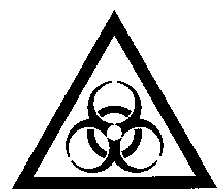 